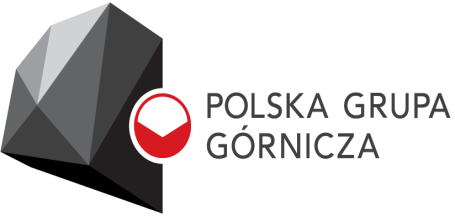                    	Oddział Zakład ElektrociepłownieSPECYFIKACJAWARUNKÓW ZAMÓWIENIADLA ZAMÓWIENIA OBJĘTEGO PRZEPISAMIRegulaminu udzielania zamówień w Polskiej Grupie Górniczej S.A.w trybie przetargu nieograniczonego pn.Pomiar emisji do powietrza w roku 2023                            dla Polskiej Grupy Górniczej S.A.nr sprawy 542200301Część I. Zamawiający:Polska Grupa Górnicza S.A.KRS 0000709363, NIP: 634-283-47-28, REGON: 360615984, nr rejestrowy BDO  000014704Adres: 40 - 039 Katowice, ul. Powstańców 30Adres strony internetowej prowadzonego postępowania: https://korporacja.pgg.pl/dostawcy/przetargiAdres platformy EFO: https://efo.coig.bizInfolinia: +48 32 716 9999Godziny pracy: od poniedziałku do piątku od 630 do 1430Oddział  Zakład Elektrociepłownie44 – 270 Rybnik, ul. Rymera 4Osoba/nr tel./adres e-mail do kontaktu:Bernard Chroboczek: tel. +48 32 73 98 691; b.chroboczek@pgg.plCzęść II. PostępowaniePostępowanie o udzielenie zamówienia prowadzone jest w trybie przetargu nieograniczonego na podstawie przepisów Regulaminu udzielania zamówień w Polskiej Grupie Górniczej S.A., zwanym dalej Regulaminem.Postępowanie jest prowadzone w języku polskim.Obowiązek informacyjny wynikający z Artykułu 13 i 14 Rozporządzenia Parlamentu Europejskiego i Rady z dnia 27 kwietnia 2016 roku w sprawie ochrony osób fizycznych               w związku z przetwarzaniem danych osobowych i w sprawie swobodnego przepływu takich danych oraz uchylenia dyrektywy 95/46/WE (ogólne rozporządzenie o ochronie danych osobowych) (Dz. Urz. UE L.2016.119.1 z dnia 4 maja 2016 roku) (dalej jako „RODO”) Zamawiający spełnia na stronie internetowej Polskiej Grupy Górniczej S.A. w zakładce RODO, w załączniku „Kontrahenci/Pracownicy Kontrahentów”.Dodatkowo Zamawiający informuje, że:skorzystanie przez osobę, której dane osobowe dotyczą, z uprawnienia do sprostowania lub uzupełnienia, o którym mowa w art. 16 RODO, nie może skutkować zmianą wyniku postępowania o udzielenie zamówienia ani zmianą postanowień umowy w sprawie zamówienia w zakresie niezgodnym z Regulaminem.w postępowaniu o udzielenie zamówienia zgłoszenie żądania ograniczenia przetwarzania, o którym mowa w art. 18 ust. 1 RODO, nie ogranicza przetwarzania danych osobowych do czasu zakończenia tego postępowania.Część III. Przedmiot zamówienia. Termin wykonania.Przedmiotem zamówienia jest: Pomiar emisji do powietrza w roku 2023 dla Polskiej Grupy Górniczej S.A.Szczegółowy opis przedmiotu zamówienia (dalej SOPZ) zawarty jest w Załączniku nr 1 do SWZ.Kody CPV: 90731400-4Termin wykonania zamówienia został określony w §5 Istotnych postanowień umowy (IPU) - Załącznik nr 5 do SWZ.Część IV. Oferty częścioweZamawiający nie dopuszcza składania ofert częściowych.Część V. Kwalifikacja podmiotowa WykonawcówO udzielenie zamówienia mogą ubiegać się Wykonawcy, którzy nie podlegają wykluczeniu z postępowania oraz spełniają warunki udziału w postępowaniu.Wykluczeniu z postępowania podlega Wykonawca:wobec którego zachodzą okoliczności określone w art. 7 ust 1 ustawy z dnia 13 kwietnia 2022 r. o szczególnych rozwiązaniach w zakresie przeciwdziałania wspieraniu agresji na Ukrainę oraz służących ochronie bezpieczeństwa narodowego oraz w rozporządzeniu (UE) 2022/576, tj:Wykonawcy, którzy są wymienieni w wykazach określonych w rozporządzeniu Rady (WE) nr 765/2006 z dnia 18 maja 2006 r. dotyczącym środków ograniczających 
w związku z sytuacją na Białorusi i udziałem Białorusi w agresji Rosji wobec Ukrainy (Dz.Urz. UE L 134 z 20.05.2006, str. 1 z późn. zm.) zwanym dalej ,,rozporządzeniem 765/2006”, lub rozporządzeniu Rady (UE) nr 269/2014 z dnia 17 marca 2014 r. 
w sprawie środków ograniczających w odniesieniu do działań podważających integralność terytorialną, suwerenność i niezależność Ukrainy lub im zagrażających (Dz.Urz. UE L 78 z 17.03.2014, str. 6, z późn. zm.) zwanym dalej ,,rozporządzeniem 269/2014” albo wpisani na listę na podstawie decyzji w sprawie wpisu na listę rozstrzygającej o zastosowaniu środka, o którym mowa w art. 1 pkt 3 w zw. art. 3 ustawy z dnia 13 kwietnia 2022r. o szczególnych rozwiązaniach w zakresie przeciwdziałania wspieraniu agresji na Ukrainę oraz służących ochronie bezpieczeństwa narodowego (Dz.U. 2022, poz. 835);Wykonawcy, których beneficjentem rzeczywistym w rozumieniu ustawy z dnia 1 marca 2018 r. o przeciwdziałaniu praniu pieniędzy oraz finansowaniu terroryzmu (Dz. U. 
z 2022 r. poz. 593 i 655) jest osoba wymieniona w wykazach określonych 
w rozporządzeniu 765/2006 i rozporządzeniu 269/2014 albo wpisana na listę lub będąca takim beneficjentem rzeczywistym od dnia 24 lutego 2022 r., o ile została wpisana na listę na podstawie decyzji w sprawie wpisu na listę rozstrzygającej o zastosowaniu środka, o którym mowa w art. 1 pkt 3 w zw. art. 3 ustawy;Wykonawcy, których jednostką dominującą w rozumieniu art. 3 ust. 1 pkt 37 ustawy
z dnia 29 września 1994 r. o rachunkowości (Dz. U. z 2021 r. poz. 217, 2105 i 2106) jest podmiot wymieniony w wykazach określonych w rozporządzeniu 765/2006 
i rozporządzeniu 269/2014 albo wpisany na listę lub będący taką jednostką dominującą od dnia 24 lutego 2022 r., o ile został wpisany na listę na podstawie decyzji w sprawie wpisu na listę rozstrzygającej o zastosowaniu środka, o którym mowa w art. 1 pkt 3 w zw. art. 3 ustawy,Wykonawcy, którzy realizują zamówienie na rzecz lub z udziałem:obywateli rosyjskich lub osób fizycznych lub prawnych, podmiotów lub organów 
z siedzibą w Rosji;osób prawnych, podmiotów lub organów, do których prawa własności bezpośrednio lub pośrednio w ponad 50 % należą do podmiotu, o którym mowa w tirecie 1); lubosób fizycznych lub prawnych, podmiotów lub organów działających w imieniu lub pod kierunkiem podmiotu, o którym mowa w tir. 1) lub 2),w tym podwykonawców, dostawców lub podmiotów, na których zdolności polega się 
w rozumieniu dyrektywy w sprawie zamówień publicznych, w przypadku gdy przypada na nich ponad 10 % wartości zamówienia.Wykonawcy wobec których są podejmowane inne prawem przewidziane środki 
o charakterze sankcyjnymw stosunku do którego otwarto likwidację, sąd zarządził likwidację majątku 
w postępowaniu restrukturyzacyjnym lub upadłościowym, w stosunku do którego ogłoszono upadłość – z wyjątkiem Wykonawcy, który po ogłoszeniu upadłości zawarł układ zatwierdzony prawomocnym postanowieniem sądu, jeżeli układ nie przewiduje zaspokojenia wierzycieli przez likwidację majątku upadłego, którego działalność gospodarcza jest zawieszona lub znajduje się on w tego rodzaju sytuacji wynikającej 
z procedury przewidzianej przepisami miejsca wszczęcia tej procedury,jeżeli Zamawiający może stwierdzić, na podstawie wiarygodnych przesłanek, 
że Wykonawca zawarł z innymi Wykonawcami porozumienie mające na celu zakłócenie konkurencji, w szczególności jeżeli należąc do tej samej grupy kapitałowej w rozumieniu ustawy z dnia 16 lutego 2007 r. o ochronie konkurencji i konsumentów, złożyli odrębne oferty lub oferty częściowe, chyba że wykażą, że przygotowali te oferty niezależnie od siebie;wobec którego wydano prawomocny wyrok sądu lub ostateczną decyzję administracyjną o zaleganiu z uiszczeniem podatków, opłat lub składek na ubezpieczenia społeczne lub zdrowotne, chyba że Wykonawca odpowiednio przed upływem terminu składania ofert dokonał płatności należnych podatków, opłat lub składek na ubezpieczenia społeczne lub zdrowotne wraz z odsetkami lub grzywnami lub zawarł wiążące porozumienie w sprawie spłaty tych należności;który naruszył obowiązki dotyczące płatności podatków opłat lub składek na ubezpieczenia społeczne lub zdrowotne, chyba że Wykonawca odpowiednio przed upływem terminu składania ofert dokonał płatności należnych podatków, opłat lub składek na ubezpieczenia społeczne lub zdrowotne wraz z odsetkami lub grzywnami lub zawarł wiążące porozumienie w sprawie spłaty tych należności;jeżeli doszło do zakłócenia konkurencji wynikającego z wcześniejszego doradztwa lub zaangażowania w inny sposób w przygotowanie postępowania tego Wykonawcy lub podmiotu, który należy z Wykonawcą do tej samej grupy kapitałowej w rozumieniu ustawy z dnia 16 lutego 2007 r. o ochronie konkurencji i konsumentów, chyba że spowodowane tym zakłócenie konkurencji może być wyeliminowane w inny sposób niż przez wykluczenie Wykonawcy z udziału w postępowaniu o udzielenie zamówienia;który przedstawił informacje wprowadzające w błąd, co mogło mieć wpływ na decyzje podejmowane przez Zamawiającego w postępowaniu o udzielenie zamówienia;  który w okresie 3 miesięcy (licząc od daty rozstrzygnięcia postępowania),  
w postępowaniach, w których Zamawiający przewidział zastosowanie aukcji japońskiej, nie zabezpieczył oferty wymaganym wadium i odmówił zawarcia umowy lub wycofał ofertę;który, w przypadku zamówień, o których mowa w §30 ust. 6 Regulaminu:z przyczyn leżących po jego stronie nie wykonał lub nienależycie wykonał umowę zawartą z Zamawiającym, co doprowadziło do:wypowiedzenia lub odstąpienia od umowy, lubdokonania zakupu zastępczego przez Zamawiającego, lubzagrożenia poniesienia lub poniesienia odpowiedzialności karnej lub administracyjnej przez Zamawiającego ze względu na brak dostosowania infrastruktury Zamawiającego do wymagań prawa powszechnie obowiązującego, w szczególności prawa ochrony środowiska, bezpieczeństwa i higieny pracy, pomimo wyboru jego oferty jako najkorzystniejszej w postępowaniu o udzielenie zamówienia przeprowadzonym przez Zamawiającego, odmówił podpisania umowy, nie wniósł wymaganego zabezpieczenia należytego wykonania umowy (jeżeli było wymagane) lub zawarcie umowy stało się niemożliwe z przyczyn leżących po stronie Wykonawcy;w przypadkach, o których mowa w ust. 2 pkt 9) Wykonawca podlega wykluczeniu na okres 3 lat od dnia wystąpienia zdarzenia będącego podstawą wykluczenia. Zamawiający może nie wykluczyć Wykonawcy, jeżeli wykluczenie byłoby w sposób oczywisty nieproporcjonalne, w szczególności kwota przeznaczona na zakup zastępczy stanowiłaby niewielki udział w wartości poprawnie zrealizowanej umowy. Zamawiający stosuje warunki udziału w postępowaniu:uprawnień niezbędnych do prowadzenia określonej działalności gospodarczej; Wykonawca wykaże, że dysponuje osobami zdolnymi do wykonania zamówienia.Pracownicy Wykonawcy biorący udział w realizacji przedmiotu zamówienia – aktualne świadectwa kwalifikacyjne, uprawnienia i upoważnienia zgodnie z wymaganymi przepisami prawa. Wykonawca przedstawi certyfikat akredytacji wraz z zakresem akredytacji.zdolności do występowania w obrocie gospodarczym; Wykonawca powinien być wpisany do rejestru działalności gospodarczej prowadzonego w kraju, w którym Wykonawca ma siedzibę,zdolności technicznej lub zawodowej; Wykonawca wykaże, żew okresie ostatnich 3 lat przed terminem składania ofert (a jeśli okres prowadzenia działalności jest krótszy to w tym okresie) wykonał  co najmniej 3 usługi polegające na: pomiarze składników emisji do powietrza, na wartość łączną nie niższą niż 50 000 PLNCzęść VI. Wykonawcy występujący wspólnie (konsorcjum):Wykonawcy mogą wspólnie ubiegać się o udzielenie zamówienia.Wykonawcy występujący wspólnie ustanawiają pełnomocnika do reprezentowania ich 
w postępowaniu o udzielenie zamówienia albo reprezentowania ich w postępowaniu i zawarcia umowy w sprawie zamówienia.Wszelka korespondencja prowadzona będzie wyłącznie z pełnomocnikiem.Każdy z Wykonawców występujących wspólnie (członek konsorcjum) nie może podlegać wykluczeniu z postępowania. Spełnienie warunków udziału w postępowaniu w stosunku do Wykonawców występujących wspólnie będzie oceniane łącznie.W przypadku wspólnego ubiegania się o zamówienie przez Wykonawców, oświadczenie o niepodleganiu wykluczeniu, spełnieniu warunków udziału w postępowaniu i solidarnej odpowiedzialności za wykonanie przedmiotu zamówienia oraz podmiotowe środki dowodowe składa każdy z Wykonawców wspólnie ubiegających się o zamówienie. Dokumenty te powinny potwierdzać brak podstaw wykluczenia oraz spełnianie warunków udziału w postępowaniu w zakresie, w którym każdy z Wykonawców wykazuje spełnianie warunków udziału w postępowaniu oraz brak podstaw wykluczenia.W przypadku, gdy najwyżej zostanie oceniona oferta złożona przez Wykonawców występujących wspólnie, każdy z Wykonawców przedstawia podmiotowe środki dowodowe służące potwierdzeniu braku podstaw do wykluczenia. Pozostałe podmiotowe środki dowodowe mogą być złożone wspólnie.Od Wykonawców wspólnie ubiegających się o niniejsze zamówienie, których oferta zostanie uznana za najkorzystniejszą, Zamawiający może zażądać przed zawarciem umowy - umowy regulującej współpracę tych Wykonawców.Wykonawcy, którzy złożyli ofertę wspólną odpowiadają solidarnie za realizację zamówienia. Część VII. Udostępnienie zasobówWykonawca może w celu potwierdzenia spełniania warunków udziału w postępowaniu, 
w stosownych sytuacjach oraz w odniesieniu do konkretnego zamówienia, lub jego części, polegać na zdolnościach technicznych lub zawodowych lub sytuacji ekonomicznej lub finansowej podmiotów udostępniających zasoby, niezależnie od charakteru prawnego łączących go z nimi stosunków prawnych.Wykonawca polegający na udostępnianych zasobach przedstawi zobowiązanie podmiotu udostępniającego zasoby potwierdzające, że stosunek łączący Wykonawcę z podmiotami udostępniającymi zasoby gwarantuje rzeczywisty dostęp do tych zasobów oraz określa:zakres dostępnych Wykonawcy zasobów podmiotu udostępniającego zasoby,sposób i okres udostępnienia Wykonawcy i wykorzystania przez niego zasobów podmiotu udostępniającego te zasoby przy wykonywaniu zamówienia, czy i w jakim zakresie podmiot udostępniający zasoby zrealizuje usługi, których dotyczą zdolności techniczne i zawodowe.Zobowiązanie należy złożyć w formie elektronicznej tj. podpisane podpisem elektronicznym kwalifikowanym przez osoby reprezentujące podmiot udostępniający zasoby. Jeżeli zobowiązanie zostało wystawione jako dokument papierowy – Wykonawca składa elektroniczną kopię dokumentu poświadczoną za zgodność z oryginałem. Poświadczenie następuje przez podpisanie podpisem elektronicznym kwalifikowanym.W przypadku, gdy najwyżej zostanie oceniona oferta złożona przez Wykonawcę polegającego na zasobach podmiotu udostępniającego, Wykonawca obowiązany jest do przedstawienia podmiotowych środków dowodowych służących potwierdzeniu braku podstaw do wykluczenia podmiotu udostępniającego. Zamawiający zastrzega obowiązek osobistego wykonania przez Zamawiającego kluczowej części zamówienia wskazanej w części X SWZ.Część VIII. Podmiotowe środki dowodowe.Zamawiający wymaga złożenia oświadczenia o niepodleganiu wykluczeniu i spełnieniu warunków udziału w postępowaniu oraz podmiotowych środków dowodowych wskazanych w ust. 2 poniżej przez:Wykonawcę, w przypadku Wykonawców ubiegających się wspólnie o udzielenie zamówienia – przez każdego z Wykonawcóww przypadku polegania na udostępnionych zasobach – przez podmiot udostępniający zasoby.W celu potwierdzenia braku podstaw do wykluczenia Zamawiający wymaga złożenia: oświadczenia o niepodleganiu wykluczeniu i spełnieniu warunków udziału 
w postępowaniu na druku Formularza Ofertowego. W przypadku Wykonawców wspólnie ubiegających się o zamówienie, oświadczenie składa każdy z Wykonawców, zgodnie ze wzorem stanowiącym Załącznik nr 4.1. do SWZ.oświadczenia Wykonawcy, w zakresie § 41 ust. 1 pkt 2) Regulaminu, o braku przynależności do tej samej grupy kapitałowej w rozumieniu ustawy z dnia 16 lutego 2007r. o ochronie konkurencji i konsumentów, z innym wykonawcą, który złożył odrębną ofertę, ofertę częściową albo oświadczenia o przynależności do tej samej grupy kapitałowej wraz z dokumentami lub informacjami potwierdzającymi przygotowanie oferty, oferty częściowej niezależnie od innego Wykonawcy należącego do tej samej grupy kapitałowej, Wzór oświadczenia stanowi Załącznik nr 4.2 do SWZ;zaświadczenia właściwego naczelnika urzędu skarbowego potwierdzającego, 
że Wykonawca nie zalega z opłacaniem podatków i opłat, w zakresie § 41 ust. 1 pkt 4) Regulaminu, wystawionego nie wcześniej niż 3 miesiące przed jego złożeniem. 
W przypadku zalegania z opłacaniem podatków lub opłat -  dokumentów potwierdzających, że odpowiednio przed upływem terminu składania ofert Wykonawca dokonał płatności należnych podatków lub opłat wraz z odsetkami lub grzywnami lub  zawarł wiążące porozumienie w sprawie spłat tych należności;zaświadczenia albo innego dokumentu właściwej terenowej jednostki organizacyjnej Zakładu Ubezpieczeń Społecznych lub właściwego oddziału regionalnego lub właściwej placówki terenowej Kasy Rolniczego Ubezpieczenia Społecznego potwierdzającego, 
że Wykonawca nie zalega z opłacaniem składek na ubezpieczenia społeczne i zdrowotne, w zakresie § 41 ust. 1 pkt 4) Regulaminu, wystawionego nie wcześniej niż 3 miesiące przed jego złożeniem. W przypadku zalegania z opłacaniem składek na ubezpieczenia społeczne lub zdrowotne - dokumentów potwierdzających, że odpowiednio przed upływem terminu składania ofert Wykonawca dokonał płatności należnych składek na ubezpieczenia społeczne lub zdrowotne wraz odsetkami lub grzywnami lub zawarł wiążące porozumienie w sprawie spłat tych należności,odpisu lub informacji z Krajowego Rejestru Sądowego lub z Centralnej Ewidencji 
i Informacji o Działalności Gospodarczej,  sporządzonych nie wcześniej niż 3 miesiące przed jej złożeniem, jeżeli odrębne przepisy wymagają wpisu do rejestru lub ewidencji; W przypadku gdy odpis jest dostępny bezpłatnie w publicznej bazie danych Zamawiający nie wymaga złożenia odpisu.oświadczenia w zakresie niepodlegania wykluczeniu z postępowania na podstawie przesłanek wskazanych w części V, ust. 2 pkt 1 SWZ, zgodnie z Załącznikiem nr 4.10 do SWZ. Złożenie oferty jest równoznaczne z potwierdzeniem, że Wykonawca nie podlega wykluczeniu z postępowania na podstawie art. 7 ust. 1 ustawy z dnia 13 kwietnia 2022 r. 
o szczególnych rozwiązaniach w zakresie przeciwdziałania wspieraniu agresji na Ukrainę oraz służących ochronie bezpieczeństwa narodowego oraz rozporządzenia (UE) 2022/576.Zamawiający zastrzega sobie prawo weryfikacji braku podstaw do wykluczenia w oparciu o art. 7 ust. 1 ustawy z dnia 13 kwietnia 2022 r. o szczególnych rozwiązaniach w zakresie przeciwdziałania wspieraniu agresji na Ukrainę oraz służących ochronie bezpieczeństwa narodowego oraz rozporządzenie (UE) 2022/576 w dostępnych rejestrach.Jeżeli Wykonawca ma siedzibę lub miejsce zamieszkania poza granicami Rzeczypospolitej Polskiej:zamiast zaświadczenia, o którym mowa w ust. 2 pkt 3), zaświadczenia albo innego dokumentu potwierdzającego, że Wykonawca nie zalega z opłacaniem podatków i opłat lub  składek na ubezpieczenia społeczne lub zdrowotne, o których mowa w ust 2 pkt 4), lub odpisu albo informacji z Krajowego Rejestru Sądowego lub z Centralnej Ewidencji 
i Informacji o Działalności Gospodarczej , o których mowa w ust. 2 pkt 5) – składa dokument lub dokumenty wystawione w kraju, w którym Wykonawca ma siedzibę lub miejsce zamieszkania, potwierdzające odpowiednio, że:nie naruszył obowiązków dotyczących płatności podatków, opłat, lub składek na ubezpieczenie społeczne lub zdrowotne,nie otwarto jego likwidacji, nie ogłoszono upadłości, jego aktywami nie zarządza likwidator lub sąd, jego działalność gospodarcza nie jest zawieszona ani nie znajduje się on w innej tego rodzaju sytuacji wynikającej z podobnej procedury przewidzianej w przepisach miejsca wszczęcia tej procedury.Dokumenty, o których mowa w pkt 1) powinny być wystawione nie wcześniej niż 
3 miesiące przed ich złożeniem.Jeżeli w kraju, w którym Wykonawca ma siedzibę lub miejsce zamieszkania, nie wydaje się dokumentów, o których mowa w pkt 1), lub gdy dokumenty te nie odnoszą się do wszystkich przypadków, o których mowa w  tym punkcie, zastępuje się je odpowiednio w całości lub w części dokumentem zawierającym odpowiednio oświadczenie Wykonawcy, ze wskazaniem osoby albo osób uprawnionych do jego reprezentacji, lub oświadczenie osoby, której dokument miał dotyczyć, złożone przed notariuszem lub przed organem sądowym, administracyjnym albo organem samorządu zawodowego lub gospodarczego właściwym ze względu na siedzibę lub miejsce zamieszkania Wykonawcy. Postanowienie pkt 2) stosuje się.W celu potwierdzenia spełnienia warunków udziału w postępowaniu Zamawiający wymaga złożenia:- Aktualne świadectwa kwalifikacyjne, uprawnienia i upoważnienia zgodnie z wymaganymi przepisami prawa.   - Certyfikat akredytacji wraz z zakresem akredytacji. informacji banku lub spółdzielczej kasy oszczędnościowo-kredytowej potwierdzającej wysokość posiadanych środków finansowych lub zdolność kredytową Wykonawcy 
w okresie nie wcześniejszym niż 3 miesiące przed jej złożeniem,wykazu usług wykonanych, a w przypadku świadczeń powtarzających się lub ciągłych również wykonywanych, w okresie ostatnich 3 lat, a jeżeli okres prowadzenia działalności jest krótszy – w tym okresie, wraz z podaniem ich wartości, przedmiotu, dat wykonania i podmiotów, na rzecz których usługi zostały wykonane, oraz załączeniem dowodów określających czy te usługi zostały wykonane lub są wykonywane należycie. Dowodami są referencje bądź inne dokumenty sporządzone przez podmiot, na rzecz którego usługi zostały wykonane, a w przypadku świadczeń powtarzających się lub ciągłych są wykonywane. Jeżeli z uzasadnionej przyczyny o obiektywnym charakterze Wykonawca nie jest w stanie uzyskać tych dokumentów – oświadczenie Wykonawcy; Wzór wykazu stanowi Załącznik nr 4.3 do SWZPodmiotowe środki dowodowe powinny być złożone w następujący sposób:  Jeżeli dokument został wystawiony przez podmiot upoważniony inny niż Wykonawca (np. właściwy do jego wydania organ administracyjny lub sądowy) jako dokument elektroniczny – Wykonawca przekazuje ten dokument;Jeżeli dokument został wystawiony przez podmiot upoważniony inny niż Wykonawca 
(np. właściwy do jego wydania organ administracyjny lub sądowy) jako dokument papierowy  – Wykonawca przekazuje elektroniczną kopię dokumentu poświadczoną za zgodność z oryginałem;Jeżeli dokument został wystawiony przez inny podmiot (np. Wykonawcę, wystawcę referencji) w formie elektronicznej z podpisem elektronicznym kwalifikowanym – przekazuje się ten dokument;Jeżeli dokument został wystawiony przez inny podmiot (np. Wykonawcę, wystawcę referencji) jako dokument  papierowy  – Wykonawca przekazuje elektroniczną kopię dokumentu poświadczoną za zgodność z oryginałem.Poświadczenie za zgodność z oryginałem następuje przez podpisanie podpisem elektronicznym kwalifikowanym. Poświadczenia dokonuje notariusz lub Wykonawca (członek konsorcjum, podmiot udostępniający zasoby – odpowiednio w zakresie dokumentów, które każdego z nich dotyczą). W przypadku przekazywania dokumentu elektronicznego w formacie poddającym dane kompresji, opatrzenie pliku zawierającego skompresowane dokumenty kwalifikowanym podpisem elektronicznym jest równoznaczne z opatrzeniem wszystkich dokumentów zawartych w tym pliku kwalifikowanym podpisem elektronicznym.Podmiotowe środki dowodowe sporządzone w języku obcym Wykonawca przekazuje wraz z tłumaczeniem na język polski. Jeżeli w dokumentach podane są wartości w walucie innej niż złoty polski Zamawiający dokona przeliczenia po średnim kursie NBP obowiązującym w dniu publikacji ogłoszenia o zamówieniu.Część IX. Przedmiotowe środki dowodowe oraz pozostałe dokumenty i oświadczenia W celu potwierdzenia spełnienia wymagań odnoszących się do przedmiotu zamówienia Zamawiający wymaga złożenia przedmiotowych środków dowodowych: nie dotyczyW celu potwierdzenia zgodności oferty z wymaganiami Zamawiającego, Zamawiający wymaga złożenia:Oświadczenia o kategorii przedsiębiorstwa. Wzór oświadczenia stanowi Załącznik 
nr 4.6 do SWZ; Zobowiązania podmiotu udostępniającego zasoby do oddania Wykonawcy do dyspozycji zasobów niezbędnych do realizacji zamówienia, o ile Wykonawca polega na takich zasobach w celu wykazania spełnienia warunków zgodnie z Załącznikiem 
nr 4.7 do SWZ;Informacji o częściach zamówienia, które Wykonawca zamierza powierzyć do realizacji podwykonawcom sporządzoną zgodnie z Załącznikiem nr 4.8 do SWZ;Informacji o powstaniu u zamawiającego obowiązku podatkowego zgodnie z ustawą 
z 11.03.2004r. o podatku od towarów i usług. Wzór informacji stanowi Załącznik nr 4.9  do SWZ.Zobowiązanie podmiotu udostępniającego lub przedmiotowe środki dowodowe powinny być złożone w następującej formie: Jeżeli dokument został wystawiony przez podmiot upoważniony (np. organ administracyjny lub sądowy) jako dokument elektroniczny – Wykonawca przekazuje ten dokument,Jeżeli dokument został wystawiony przez podmiot upoważniony (np. organ administracyjny lub sądowy) jako dokument papierowy  – Wykonawca przekazuje elektroniczną kopię dokumentu poświadczoną za zgodność z oryginałem,Jeżeli dokument został wystawiony przez inny podmiot (np. podmiot udostępniający zasoby, mocodawca) w formie elektronicznej z podpisem elektronicznym kwalifikowanym – przekazuje się ten dokument,Jeżeli dokument został wystawiony przez inny podmiot (np. podmiot udostępniający zasoby, mocodawca) jako dokument papierowy – Wykonawca przekazuje elektroniczną kopię dokumentu poświadczoną za zgodność z oryginałem.Poświadczenie za zgodność z oryginałem następuje przez podpisanie podpisem elektronicznym kwalifikowanym. Poświadczenia dokonuje notariusz lub Wykonawca (członek konsorcjum, podmiot udostępniający zasoby – odpowiednio w zakresie dokumentów, które każdego z nich dotyczą).W przypadku przekazywania dokumentu elektronicznego w formacie poddającym dane kompresji, opatrzenie pliku zawierającego skompresowane dokumenty kwalifikowanym podpisem elektronicznym jest równoznaczne z opatrzeniem wszystkich dokumentów zawartych w tym pliku kwalifikowanym podpisem elektronicznym.Część X. Podwykonawstwo Zamawiający dopuszcza udział podwykonawców w realizacji zamówienia. Powierzenie realizacji części zamówienia podwykonawcom nie zwalnia Wykonawcy 
z odpowiedzialności za prawidłową realizację zamówienia.Zamawiający żąda wskazania przez Wykonawcę części zamówienia, których wykonanie zamierza powierzyć ewentualnym podwykonawcom i podania przez Wykonawcę firm podwykonawców, o ile są już znani. Wzór wykazu stanowi Załącznik 
nr 4.8 do SWZ.Zamawiający zastrzega obowiązek osobistego wykonania przez Wykonawcę kluczowych części zamówienia, tj. – nie dotyczyZamawiający wymaga, aby podwykonawcy posiadali – nie dotyczyCzęść XI. WadiumZamawiający żąda od Wykonawców wniesienia wadium w wysokości 3 000 PLN.Jeżeli w okresie 12 miesięcy licząc od terminu składania ofert Wykonawca w innym postępowaniu prowadzonym przez Polską Grupę Górniczą S.A. odmówił zawarcia umowy z przyczyn leżących po jego stronie lub wycofał ofertę, to zobowiązany jest wnieść wadium w powiększonej wysokości, tj. 4 500 PLN . Przepisy stosuje się odpowiednio do Wykonawców wspólnie ubiegających się o udzielenie zamówienia. Wadium należy wnieść przed terminem składania ofert (w szczególności wadium 
w pieniądzu powinno znajdować się na rachunku zamawiającego przed upływem terminu składania ofert).Wykonawca wnosi wadium w jednej lub kilku następujących formach:pieniądz,gwarancja bankowa,gwarancja ubezpieczeniowa,poręczenie udzielane przez podmioty, o których mowa w art. 6b ust. 5 pkt. 2 ustawy 
z dnia 9 listopada 2000 roku o utworzeniu Polskiej Agencji Rozwoju Przedsiębiorczości (Dz.U. z 2020.poz.299 j.t. ze zm.)Wadium w pieniądzu należy wpłacić przelewem na rachunek bankowy – Santander Bank Polska S.A. nr rachunku 96 1090 1186 0000 0001 4694 7197 z wpisaniem na dowodzie wpłaty hasła: „Wadium na przetarg nr 542200301 pn. Pomiar emisji do powietrza w roku 2023”. Koszty prowizji bankowych z tytułu wpłaty wadium ponosi Wykonawca. Wadium w formie gwarancji lub poręczenia należy dołączyć do oferty w oryginale 
w postaci elektronicznej tj. dokument gwarancji lub poręczenia podpisany elektronicznym podpisem kwalifikowanym przez gwaranta lub poręczyciela.Gwarancje lub poręczenia muszą zobowiązywać gwaranta lub poręczyciela do zapłaty wadium na rzecz zamawiającego na jego pierwsze, pisemne wezwanie, muszą być nieodwołalne i ważne co najmniej przez okres związania ofertą. Wadium powinno zabezpieczać uprawnienia Zamawiającego do zatrzymania wadium w oparciu o przesłanki określone w § 30 ust. 18) Regulaminu.Beneficjentem gwarancji lub poręczenia jest: Polska Grupa Górnicza S.A. ul. Powstańców 30, 40-039 Katowice.Zwrot wadium nastąpi zgodnie § 30 ust. 16)  Regulaminu.Część XII. Opis sposobu przygotowania ofertyWymagania ogólneWykonawca może złożyć jedną ofertę. Ofertę należy sporządzić w języku polskim. Wymagane zgodnie z SWZ dokumenty 
oraz oświadczenia sporządzone w języku obcym powinny być złożone wraz z tłumaczeniem na język polski. W razie wątpliwości uznaje się, że wersja polskojęzyczna jest wersją wiążącą. Ofertę Wykonawca sporządza pod rygorem nieważności w postaci elektronicznej i opatruje kwalifikowanym podpisem elektronicznym.Ofertę podpisuje osoba (osoby) uprawniona do reprezentowania Wykonawcy zgodnie z zasadami reprezentacji Wykonawcy lub zgodnie z udzielonym pełnomocnictwem. Wykonawca ponosi wszelkie koszty związane z przygotowaniem i złożeniem oferty.Zawartość ofertyOferta składa się z:Formularza Ofertowego stanowiącego Załącznik nr 2 do SWZ. Formularz Ofertowy dostępny jest na platformie EFO;Dokumentu potwierdzającego zasady reprezentacji Wykonawcy, Zamawiający nie wymaga złożenia tego dokumentu o ile jest on dostępny w publicznych, otwartych bezpłatnych elektronicznych bazach danych (np. KRS, CEIDG, a w przypadku innych baz – wskazanych przez Wykonawcę w ofercie). W przypadku wskazania bazy danych, w której dokumenty są dostępne w innym języku niż polski, Zamawiający może po ich pobraniu wezwać Wykonawcę do przedstawienia tłumaczenia dokumentu na język polski;Pełnomocnictwa wskazującego pełnomocnika Wykonawców występujących wspólnie (w wypadku złożenia oferty przez konsorcjum);Pełnomocnictwa do podpisania oferty (w przypadku posługiwania się pełnomocnikiem).Pełnomocnictwa powinny być złożone w następującej formie: Jeżeli dokument został wystawiony przez inny podmiot (np. mocodawca) w formie elektronicznej z podpisem elektronicznym kwalifikowanym – przekazuje się ten dokument;Jeżeli dokument został wystawiony przez inny podmiot (np. mocodawca) jako dokument papierowy – Wykonawca przekazuje elektroniczną kopię dokumentu poświadczoną za zgodność z oryginałem;Poświadczenie za zgodność z oryginałem następuje przez podpisanie podpisem elektronicznym kwalifikowanym. Poświadczenia dokonuje notariusz lub mocodawca.W przypadku przekazywania dokumentu elektronicznego w formacie poddającym dane kompresji, opatrzenie pliku zawierającego skompresowane dokumenty kwalifikowanym podpisem elektronicznym jest równoznaczne z opatrzeniem wszystkich dokumentów zawartych w tym pliku kwalifikowanym podpisem elektronicznym.Sposób złożenia ofertyFormularz Ofertowy oraz pozostałe dokumenty na nią się składające powinny być podpisane podpisem elektronicznym kwalifikowanym przez upoważnione osoby (w tym z uwzględnieniem wskazanych powyżej wymagań dotyczących zobowiązania podmiotu udostępniającego, pełnomocnictw lub przedmiotowych środków dowodowych) . Formularz Ofertowy w wersji elektronicznej dostępny jest po kliknięciu na link zamieszczony na stronie internetowej w Profilu Nabywcy. Wymagania techniczne: komputer klasy PC z jednym z następujących systemów operacyjnych: Windows 7, Windows 8, Windows 10 (bez wsparcia dla Windows XP, Vista), przeglądarka internetowa z włączoną obsługą javascript: Internet Explorer wersja 10 lub 11, Mozilla Firefox od wersji 50 (bez wsparcia dla wersji beta), zainstalowane darmowe oprogramowanie JAVA (JRE) – zgodnie z zaleceniami ze strony dostawcy Java, minimalna rozdzielczość ekranu wymagana do poprawnego wyświetlania 1366x768.W przypadku dokonania przez Zamawiającego zmian w strukturze Formularza Ofertowego przed terminem składania ofert, jeśli Wykonawca złożył już elektroniczną ofertę otrzyma powiadomienie o konieczności zweryfikowania złożonej oferty w kontekście jej kompletności i zgodności. Na platformie EFO oferta Wykonawcy zostanie oznaczona statusem: „nieaktualna” (złożona w poprzedniej wersji Formularza). W przypadku takiej oferty należy zweryfikować zakres zmian wprowadzonych przez Zamawiającego w formularzu elektronicznym i ich wpływ na zakres złożonej już oferty. Jeżeli zmiany formularza są istotne dla poprawności oferty, to taka oferta powinna zostać skopiowana do aktualnego formularza elektronicznego, odpowiednio zmodyfikowana i uzupełniona, a następnie ponownie wysłana do systemu. Oferta pozostawiona przez Wykonawcę w statusie nieaktualna może być pobrana do systemu informatycznego Zamawiającego pod warunkiem, że faktycznie zmiany wprowadzone w formularzu nie mają wpływu na złożoną ofertę. Zaleca się, aby każdorazowo w przypadku zmian struktury formularza elektronicznego Wykonawca zweryfikował złożoną wcześniej ofertę i skopiował ją do nowej wersji formularza w celu zachowania spójności i zgodności wysłanej oferty z treścią specyfikacji.Oferta jest składana poprzez wypełnienie Elektronicznego Formularza Ofertowego i opatrzenie go kwalifikowanym ważnym podpisem elektronicznym. Wykonawca może dołączyć do Oferty plik lub pliki – każdy opatrzony ważnym kwalifikowanym e-podpisem – zgodnie z wymaganiami zawartymi w SWZ.Ofertę należy złożyć przy użyciu narzędzi dostępnych na Platformie EFO.Zmiana lub wycofanie oferty jest możliwa przed terminem składania ofert, przy czym zmiana oferty może być dokonana jedynie jako wycofanie poprzedniej oferty i złożenie nowej (zmienionej).Tajemnica przedsiębiorstwa:Jeżeli Wykonawca przekazuje informacje będące tajemnicą przedsiębiorstwa w rozumieniu ustawy z dnia 16.04.1993r. o zwalczaniu nieuczciwej konkurencji, dokumenty zawierające tajemnicę przedsiębiorstwa należy dołączyć jako oddzielne pliki. Pliki powinny zawierać w nazwie zwrot „tajemnica przedsiębiorstwa”. Tajemnica przedsiębiorstwa nie obejmuje informacji powszechnie znanych lub tych, których treść każdy zainteresowany może legalnie poznać, w szczególności nie można zastrzec: nazwy i adresu Wykonawcy, informacji dotyczących ceny lub kosztu. Brak oznaczenia jest traktowany jako przekazanie dokumentów podlegających ujawnieniu.W przypadku zastrzeżenia informacji stanowiącej tajemnicę przedsiębiorstwa Wykonawca zobowiązany jest złożyć wraz z taką informacją wykazanie, że zastrzeżone informacje stanowią tajemnicę przedsiębiorstwa. Brak wykazania jest równoznaczny z brakiem zastrzeżenia tajemnicy przedsiębiorstwa. Część XIII. Miejsce, termin składania i otwarcia ofert oraz termin związania ofertąOfertę należy złożyć  do:  10.08.2022r. godz. 8:30 Otwarcie ofert nie jest jawne i nastąpi w dniu 10.08.2022r.  , godz. 9:00 Do składania i otwarcia ofert używany jest portal EFO.Aukcja elektroniczna rozpocznie się w terminie wyznaczonym w zaproszeniu do aukcji, które użytkownik otrzyma niezwłocznie po upływie terminu otwarcia ofert.Informacja o złożonych ofertach zostanie opublikowana w Profilu Nabywcy niezwłocznie po przeprowadzeniu aukcji japońskiej i zawierać będzie następujące informacje: nazwy (firmy), adresy Wykonawców, informacje dotyczące ceny i informację o akceptacji przez Wykonawców wszystkich warunków określonych w SWZ a także nazwę Wykonawcy, który w wyniku aukcji złożył najkorzystniejszą ofertę.Wykonawca pozostaje związany złożoną ofertą do dnia 08.112022r. Pierwszym dniem terminu jest dzień, w którym upływa termin składania ofert.Część XIV. Informacja o środkach komunikacji elektronicznej oraz wymaganiach technicznych i organizacyjnych sporządzania, wysyłania i odbierania korespondencjiKomunikacja Zamawiającego z Wykonawcami odbywa się za pomocą środków komunikacji elektronicznej.Wykonawca przekazuje korespondencję przy użyciu Platformy EFO. Zamawiający przekazuje korespondencję przy użyciu Platformy EFO lub przez zamieszczanie informacji w Profilu nabywcy.Wymagania techniczne oraz organizacyjne dotyczące korzystania z Platformy EFO są zamieszczone w Regulaminie korzystania z Platformy pod adresem efo.coig.biz oraz w zakładce Pomoc.Wykonawcy, którzy dysponują podpisem elektronicznym wystawionym przez zagraniczny podmiot certyfikujący, zobowiązani są dołączyć do oferty wzór takiego podpisu. Zamawiający przekaże wzór ww. podpisu do administratora systemu.Zamawiający informuje, iż  informacje zawarte w Załączniku nr ……. do SWZ stanowią tajemnicę przedsiębiorstwa w rozumieniu ustawy z dnia 16.04.1993r. o zwalczaniu nieuczciwej konkurencji. Zamawiający przekaże załącznik do SWZ po złożeniu zobowiązania do zachowania informacji w nich zawartych w poufności. 
Wzór zobowiązania stanowi Załącznik nr 3 do SWZ.Część XV. Opis sposobu obliczenia cenyWykonawca podaje cenę oferty zgodnie z wymaganiami wynikającymi z Formularza Ofertowego. Ceną zamówienia będzie łączna wartość netto zamówienia podana w tabeli Formularza Ofertowego. Ceny należy podać w złotych polskich z dokładnością co do grosza.Cena obejmuje wszelkie należności Wykonawcy za wykonanie całości przedmiotu zamówienia. Jeżeli wybór składanej oferty prowadzić będzie do powstania u Zamawiającego obowiązku podatkowego zgodnie z ustawą z 11.03.2004 r. o podatku od towarów i usług Wykonawca obowiązany jest podać w ofercie:Informację, że wybór tej oferty prowadził będzie do powstania obowiązku podatkowego u Zamawiającego,Wskazanie nazwy (rodzaju) towaru lub usługi, których dostawa lub świadczenie będą prowadziły do powstania obowiązku podatkowego,Wskazanie wartości towaru lub usługi objętego obowiązkiem podatkowym zamawiającego, bez kwoty podatku,Wskazanie stawki podatku od towarów i usług, która zgodnie z wiedzą Wykonawcy będzie miała zastosowanie.Wzór informacji stanowi Załącznik nr 4.9 do SWZ.Jeżeli wybór składanej oferty prowadziłby do powstania u Zamawiającego obowiązku podatkowego zgodnie z ustawą z 11.03.2004r. o podatku od towarów i usług Zamawiający dla celów oceny oferty w kryterium cena doliczy kwotę podatku od towarów i usług, którą miałby obowiązek rozliczyć.Część XVI. Kryteria oceny ofertZamawiający oceni oferty z zastosowaniem następujących kryteriów oceny ofert:najniższa cena (C) - waga 100 % Za najkorzystniejszą ofertę dla kryterium cena - zostanie uznana oferta Wykonawcy, który zaoferuje najniższą cenę realizacji zadania..Część XVII. Aukcja elektronicznaZamawiający zamierza dokonać wyboru najkorzystniejszej oferty z zastosowaniem aukcji elektronicznej. Zamawiający przeprowadzi aukcję elektroniczną w formie aukcji japońskiej / angielskiej, która może odbyć się nawet przy uczestnictwie jednego Wykonawcy.Zamawiający, w toku aukcji elektronicznej, stosować będzie kryterium zgodnie z zapisami SWZ.Aukcja elektroniczna zostanie przeprowadzona pod adresem: https://lain3-pgg.coig.biz  Powiadomienia o rozpoczęciu aukcji otrzymują tylko osoby wpisane w Formularzu Ofertowym w polu „Osoby prowadzące postępowanie” jaki i „Osoby upoważnione do składania ofert w aukcji”Nie ma konieczności indywidualnego zakładania konta użytkownika w systemie aukcyjnym https://lain3-pgg.coig.biz. przed rozpoczęciem aukcji. Każdorazowo dla wszystkich aukcji z danego przetargu zakładane jest automatycznie nowe konto użytkownika (nowy login i nowe hasło) – szczegółowe informacje zawarte są 
w zaproszeniu do aukcji.Zaproszenia do udziału w aukcji elektronicznej, zawierające między innymi poufne identyfikatory, zostaną przekazane przez Zamawiającego wszystkim Wykonawcom, którzy złożyli oferty niepodlegające odrzuceniu, drogą elektroniczną, na adres e-mail Wykonawcy, wskazany w ofercie (w Formularzu Ofertowym w polu „Osoby upoważnione do składania ofert w aukcji). Wykonawca zobowiązany jest zalogować się w systemie: Aukcje elektroniczne 
w momencie otrzymania zaproszenia drogą mailową. Zaproszenie zawiera wytyczne pomagające przejść przez proces aktywacji automatycznie założonego konta użytkownika.Zwracamy uwagę aby Wykonawca miał dostęp do skrzynki mailowej wskazanej 
w Formularzu Ofertowym szczególnie w wyznaczonym dniu do przeprowadzenia aukcji. Wymagania sprzętowe:a) korzystanie z szerokopasmowego łącza internetowego, b) korzystanie ze stabilnych wersji (bez wsparcia dla wersji beta) przeglądarki Internet Explorer (wersja 10 lub 11), alternatywnie Microsoft Edge lub Mozilla Firefox od wersji 50, c) korzystanie z komputera klasy PC z jednym z następujących systemów operacyjnych: Windows 7, Windows 8, Windows 10 (bez wsparcia dla Windows XP, Windows Vista), d) włączenie obsługi JavaScript w wykorzystywanej przeglądarce internetowej, e) minimalną rozdzielczości ekranu do poprawnego działania platformy: 1366x768.Składanie ofert w aukcji japońskiej będzie polegać na zaakceptowaniu   przez platformę wartości. Wartość obniżana będzie kolejno w ustalonych odstępach czasu wskazanego przez Zamawiającego.  Wykonawca uczestniczący w aukcji akceptuje kolejne postąpienia, proponowane przez platformę, co jest równoznaczne ze złożeniem postąpienia. Wygrywa ten Wykonawca, który potwierdzi ostatnią wartość proponowaną przez platformę. W przypadku, gdy dwóch lub więcej Wykonawców potwierdzi wartość proponowaną przez platformę, a następnie nie potwierdzi kolejnej wartości zaproponowanej przez platformę  rozpoczyna się kolejny etap postępowania przetargowego, tzw. dogrywka, przeprowadzany na zasadach aukcji angielskiej – klasycznej, w toku której Wykonawcy licytują cenę w dół składając kolejne postąpienia, rywalizując między sobą. Do dogrywki zostaną dopuszczeni jedynie Wykonawcy którzy potwierdzili wartość w ostatnim kroku aukcji japońskiej. Ceną wywoławczą w dogrywce po aukcji japońskiej będzie ostatnia zaakceptowana cena z aukcji japońskiej, a w przypadku braku postąpień w toku aukcji japońskiej – cena złożonej oferty. Wartość postąpienia będzie wynosiła określony procent wartości ostatniej zaakceptowanej ceny z aukcji japońskiej. Dogrywka zostaje zakończona, gdy żaden z Wykonawców nie złoży kolejnego postąpienia. Wygrywa ten Wykonawca, który złoży najkorzystniejszą ofertę.W przypadku, gdy żaden z Wykonawców nie złoży postąpienia w dogrywce (aukcji klasycznej) i dogrywka zakończy się sytuacją, w której oferty dwóch lub więcej Wykonawców są równe (w tej samej cenie) -  to o wyborze najkorzystniejszej oferty decyduje wcześniejsze postąpienie w aukcji japońskiej (tzn. czas złożenia postąpienia w aukcji japońskiej, co należy rozumieć, że za korzystniejszą ofertę zostanie uznana oferta Wykonawcy, który szybciej zaakceptował ostatnią cenę w  aukcji japońskiej).  W przypadku dalszego nierozstrzygnięcia postępowania (tj. równego czasu złożenia postąpień – godzina, minuta, sekunda) o wyborze najkorzystniejszej oferty decydują pozostałe sposoby uzyskania ostatecznej ceny, takie jak negocjacje.Zamawiający zastrzega sobie prawo do powtórzenia aukcji, zgodnie z zapisami § 37 ust. 7 Regulaminu. O terminie rozpoczęcia nowej aukcji Zamawiający powiadomi w sposób określony w SWZ.Zamawiający zastrzega sobie prawo przeprowadzenia aukcji japońskiej w formie otwartej. Informacja o zastosowaniu aukcji japońskiej zwykłej albo aukcji japońskiej otwartej albo aukcji angielskiej zostanie umieszczona w zaproszeniu do aukcji. Aukcja japońska otwarta różni się od wyżej wymienionej (zwykłej) tym że:w przypadku aukcji zwykłej Wykonawca nie może potwierdzić wyświetlonego postąpienia, jeśli nie potwierdził poprzedniego. Aukcja zostaje zakończona, jeżeli żaden z Wykonawców nie potwierdził wyświetlonego postąpienia,w przypadku aukcji japońskiej otwartej – Wykonawca nie może potwierdzić wyświetlonego postąpienia, jeżeli nie potwierdzi żadnego z trzech wcześniejszych następujących po sobie  wyświetlanych postąpień, Aukcja zostaje zakończona jeżeli w ciągu trzech kolejnych propozycji wartości dokonywanych przez platformę żaden z Wykonawców nie potwierdzi jej przyjęcia. W sprawach dotyczących przebiegu aukcji a w szczególności obsługi funkcjonalnej portalu należy kontaktować się: COIG S.A. ul. Mikołowska 100 40-065 Katowice 
na adres e-mail: zgloszenie@coig.pl .Sposób wyliczenia cen jednostkowych i wartości zamówienia.W przypadku gdy wybór najkorzystniejszej oferty zostanie dokonany w wyniku przeprowadzenia aukcji elektronicznej, po zakończeniu aukcji, Zamawiający dokona wyliczenia cen jednostkowych netto przyjętych do rozliczania umowy oraz wartości zamówienia w następujący sposób:w pierwszej kolejności wyliczony zostanie procentowy wskaźnik upustu cenowego od wartości oferty pierwotnej (złożonej w odpowiedzi na ogłoszenie), uzyskany 
w wyniku aukcji, który zostanie zaokrąglony w górę do dwóch miejsc po przecinku. Obliczenia zostaną wykonane wg wzoru:W oferty – W aukcjiU = --------------------------------------  x 100 [%]W ofertynastępnie wyliczone zostaną indywidualnie poszczególne ceny jednostkowe netto poprzez obniżenie cen jednostkowych z oferty pierwotnej o wartość upustu wyliczoną przy zastosowaniu wartości wskaźnika upustu (U), przy czym ceny te zostaną zaokrąglone w dół do dwóch miejsc po przecinku. Obliczenia zostaną wykonane wg wzoru:C aukcji = C oferty – (C oferty x U)gdzie:U – wartość wskaźnika upustu cenowego od wartości oferty pierwotnej uzyskanego 
w wyniku akcji elektronicznejW oferty	– wartość oferty pierwotnejW aukcji	– wartość oferty uzyskanej w toku aukcji elektronicznejC aukcji	– cena jednostkowa netto przyjęta do umowyC oferty	– cena jednostkowa netto oferty pierwotnejWartość umowy netto zostanie wyliczona jako suma iloczynów cen jednostkowych netto wyliczonych w sposób określony w pkt 2) oraz szacunkowych ilości poszczególnych pozycji  zamówienia określonych w Formularzu Ofertowym. Część XVIII. Kolejność podejmowania czynności przez Zamawiającego Po złożeniu ofert i przeprowadzeniu aukcji elektronicznej Zamawiający dokona badania i oceny ofert, w tym poprawy omyłek zgodnie z § 39 ust. 9 Regulaminu.Zamawiający zgodnie z  § 39 ust. 1 Regulaminu, wezwie Wykonawcę, który złożył najkorzystniejszą ofertę do przedstawienia podmiotowych i przedmiotowych środków dowodowych oraz wymaganych oświadczeń i dokumentów, o których mowa w części IX ust. 2 SWZ, chyba, że pomimo ich złożenia konieczne byłoby unieważnienie postępowania lub odrzucenie oferty.Część XIX. Zabezpieczenie należytego wykonania umowyZamawiający nie wymaga wniesienia zabezpieczenia należytego wykonania umowy.Część XX. Istotne postanowienia umowy Załącznik nr 5 do SWZ zawiera projektowane postanowienia, które zostaną wprowadzone do umowy w sprawie udzielenia zamówienia.Postanowienia, które wprowadzone zostaną do umowy, zawierają informacje w sprawie ochrony osób fizycznych w związku z przetwarzaniem danych osobowych i w sprawie swobodnego przepływu takich danych zgodnie z Rozporządzeniem Parlamentu Europejskiego i Rady z dnia 27 kwietnia 2016 r. w sprawie ochrony osób fizycznych                        w związku z przetwarzaniem danych osobowych i w sprawie swobodnego przepływu takich danych oraz uchylenia dyrektywy 95/46/WE (ogólne rozporządzenie o ochronie danych osobowych) (Dz. Urz. UE L.2016.119.1 z dnia 4 maja 2016 roku).Część XXI. Formalności, jakie należy dopełnić przed zawarciem umowyNie dotyczy.Wykonawca jest zobowiązany do złożenia niezwłocznie po otrzymaniu zawiadomienia o wyborze jego oferty:lecz nie później niż do dnia rozpoczęcia realizacji zamówienia podpisanego zapotrzebowania na (wzajemne) świadczenia Zamawiającego (dalej: Zapotrzebowanie) zgodnie ze wzorem stanowiącym Załącznik nr 1.1 do SWZ lecz nie później niż do dnia podpisania umowy oświadczenia o niekorzystaniu ze wzajemnych świadczeń zgodnie ze wzorem stanowiącym Załącznik nr 1.2 do SWZ. Pod pojęciem wzajemnych świadczeń należy rozumieć usługi świadczone przez Zamawiającego na rzecz Wykonawcy a obejmujące swym zakresem usługi łaźni, lampowni, szkolenia pracowników, łączności telefonicznej, korzystanie z półmasek, zatyczek do uszu, aparatów ucieczkowych, metanomierzy, najem/dzierżawę środków trwałych, inne, wg odrębnego ustalenia stron umowy. Zakres odpłatnych usług świadczonych przez Zamawiającego na rzecz Wykonawcy stanowi Załącznik nr 1.3 do SWZ.Cennik  odpłatnych usług świadczonych przez Zamawiającego na rzecz Wykonawcy stanowi Załącznik nr 1.4 do SWZ .Wzór umowy przychodowej stanowi Załącznik nr 1.5 do SWZ. Wskazane powyżej załączniki są dostępne pod adresem https://korporacja.pgg.pl/dostawcy/cennik-uslug-pgg Część XXII. Pouczenie o środkach ochrony prawnej.W toku postępowania o udzielenie zamówienia Wykonawcom nie przysługują środki ochrony prawnej zgodnie z §47 Regulaminu.Wykaz załącznikówZałącznik nr 1 – 	Szczegółowy Opis Przedmiotu Zamówienia (SOPZ)Załącznik nr 1.1 – 	Wzór zapotrzebowania na (wzajemne) świadczenia ZamawiającegoZałącznik nr 1.2 – 	Wzór oświadczenia Wykonawcy o niekorzystaniu ze wzajemnych świadczeńZałącznik nr 1.3 – 	Zakres odpłatnych usług świadczonych przez Zamawiającego na rzecz Wykonawcy w ramach realizacji przedmiotu przetarguZałącznik nr 1.4 – 	Cennik  odpłatnych usług świadczonych przez Zamawiającego na rzecz Wykonawcy w ramach realizacji przedmiotu przetarguZałącznik nr 1.5 – 	Wzór umowy przychodowejZałącznik nr 2 – 	Formularz Ofertowy – dostępny na platformie EFO – link na stronie prowadzonego postępowaniaZałącznik nr 3 – 	Zobowiązanie Wykonawcy do zachowania poufnościZałączniki nr 4 – 	składane przez Wykonawcę, którego oferta jest najwyżej oceniona na wezwanie Zamawiającego:Załącznik nr 4.1 – 	Oświadczenia o niepodleganiu wykluczeniu oraz spełnieniu warunków udziału 	w postępowaniu (dotyczy Wykonawców składających ofertę wspólną)Załącznik nr 4.2 – 	Oświadczenie o przynależności do tej samej grupy kapitałowejZałącznik nr 4.3 – 	Wykaz wykonanych/wykonywanych usług/dostawZałącznik nr 4.4 – 	Wykaz osób kierowanych do wykonania zamówienia - nie dotyczyZałącznik nr 4.5 – 	Wykaz urządzeń lub wyposażenia zakładu – nie dotyczyZałącznik nr 4.6 – 	Oświadczenie o kategorii przedsiębiorstwa Załącznik nr 4.7 – 	Zobowiązanie innego podmiotu do oddania do dyspozycji Wykonawcy zasobów niezbędnych do wykonania zamówieniaZałącznik nr 4.8  – 	Informacja o podwykonawcachZałącznik nr 4.9 – 	Informacja o powstaniu u Zamawiającego obowiązku podatkowego Załącznik nr 4.10 – 	Oświadczenie o braku podstaw wykluczenia w związku z rozwiązaniami w zakresie przeciwdziałania wspieraniu agresji na UkrainęZałącznik nr 5 – 	Istotne postanowienia umowy wraz z załącznikamiZałącznik nr 6 – 	Inny w zależności od charakteru zamówieniaZałącznik nr 1 Szczegółowy Opis Przedmiotu Zamówienia (SOPZ)Przedmiot zamówienia: Pomiar emisji do powietrza w roku 2023 dla Polskiej Grupy Górniczej S.A.Lokalizacja:C Chwałowice, Rybnik-Chwałowice, ul. Przewozowa 4, 44 – 206 Rybnik (4 kotły)C Anna , Pszów, ul. Ks. P. Skwary 21 (2 kotły)EC Jankowice, ul. Jastrzębska 12, 44 - 253Rybnik-Boguszowice (5 kotłów, 2 silniki)C Rymer, ul. Rymera 4, 44 – 270 Rybnik-Niedobczyce (3 kotły)C 1 Maja, Os. 1 Maja, 44 – 304 Wodzisław Śląski (3 kotły)C Jedłownik, ul. Górnicza 17, 44 – 300 Wodzisław Śląski (3 kotły)EC Marklowice, ul. Wyzwolenia 77, 44 – 321 Marklowice (3 kotły, 1 silnik)EC Rydułtowy, ul. Leona 2, 44 – 280 Rydułtowy (1 silnik)EC Marcel, ul. Korfantego 52, 44 – 310 Radlin (4 kotły, 4 młyny, 2 suszarki)KWK Ruda-Ruch Halemba, 41- 706 Ruda Śląska, ul. Kłodnicka 54 (2 silniki)Termin realizacji zamówienia:Jest określony w Załączniku nr 5 do SWZ – Istotne postanowienia umowy w §5.Od 01.01.2023 do 31.12.2023Wymagania prawne:Przedmiot zamówienia powinien być realizowany zgodnie z obowiązującymi przepisami prawa, w szczególności:Art. 147 „Pomiary okresowe” Ustawy Prawo Ochrony Środowiska z dnia 27 kwietnia 2001 r. (tekst jednolity –  Dz. U. z 29 maja 2020 r., poz. 1219),Rozporządzeniem Ministra Klimatu i Środowiska z dnia 15 grudnia 2020 r. w sprawie rodzajów wyników pomiarów prowadzonych w związku z eksploatacją instalacji                         lub urządzenia i innych danych zbieranych w wyniku monitorowania procesów technologicznych oraz terminów i sposobów ich prezentacji (Dz. U. z dnia 30 grudnia 2020 r., poz. 2405)Pomiary wykonywane będą zgodnie z metodykami referencyjnymi określonymi                               w Rozporządzeniu Ministra Klimatu i środowiska z dnia 7 września 2021 r. w sprawie wymagań w zakresie prowadzenia pomiarów wielkości emisji  (Dz. U. z 2021 r., poz. 1710, z późn. zm.).Uwaga: W przypadku zmian aktów prawnych, związanych z realizacją niniejszego zamówienia, przedmiot zamówienia musi spełniać uwarunkowania prawne, obowiązujące w okresie jego realizacji.Wizja lokalna: możliwa, lecz nie wymaganaOpis przedmiotu zamówienia:Szczegółowy zakres zadania obejmuje:Pomiar emisji dla 17 jednostek kotłowych (każda jednostka 2 pomiary w roku – jeden w okresie zimowym – jeden w okresie letnim) opalanych wyłącznie węglem kamiennym energetycznym współpracującym z urządzeniem odpylającym:pyłu ogółem, SO2, NOX, CO, CO2 i BaP (pomiar 2 razy w roku),dodatkowo pomiar emisji rtęci dla 3 jednostek kotłowych zlokalizowanych w C Chwałowice (każda jednostka 1 pomiar w roku),Pomiar emisji dla 2 jednostek kotłowych (kotły OR zlokalizowane w EC Jankowice) - (każda jednostka 2 pomiary w roku – jeden w okresie zimowym – jeden w okresie letnim) opalanych węglem kamiennym energetycznym i gazem  z odmetanowania kopalni współpracującym                       z urządzeniem odpylającym:pyłu ogółem, SO2, NOX, CO, CO2 i BaP (pomiar 2 razy w roku),Pomiar dla 4 jednostek kotłowych (kotły: UTM zlokalizowany w EC Jankowice, KOG zlokalizowane w C 1 Maja, WR-5 zlokalizowany w EC Marklowice) opalanych wyłącznie gazem metanowym (każda jednostka 2 pomiary w roku):pyłu ogółem, SO2, NOX, CO i CO2 (pomiar 2 razy w roku),,Pomiar dla  6 agregatów kogeneracyjnych (JMS, MWM) opalanych gazem metanowym (każda jednostka 2 pomiary w roku):Wykonanie pomiaru emisji: pyłu ogółem, SO2, NOX, CO i CO2 (pomiar 2 razy w roku),Pomiar emisji dla 3 jednostek kotłowych (VKW nr 1, 3 i 4) - (każda jednostka 2 pomiary w roku – jeden w okresie zimowym – jeden w okresie letnim) opalanych węglem kamiennym energetycznym i gazem koksowniczym współpracującym z urządzeniem odpylającym:pyłu ogółem, SO2, NOX, CO, CO2 i BaP (pomiar 2 razy w roku),dodatkowo pomiar emisji rtęci dla każdej  jednostki kotłowej (każda jednostka 1 pomiar w roku),dodatkowo dla jednej wybranej jednostki (kotły o numerze ruchowym 1, 3 lub 4) pomiar chromu, cynku, kadmu, miedzi, niklu, ołowiu, chlorowodoru (1 pomiar w roku),Pomiar emisji dla 1 jednostki kotłowej (VKW nr 2) - (2 pomiary w roku) opalanych wyłącznie gazem koksowniczympyłu ogółem, SO2, NOX, CO i CO2 (pomiar 2 razy w roku),Wykonanie pomiaru emisji dla 4 młynów węglowych (każda jednostka 2 pomiary w roku):pyłu ogółem, pyłu PM10 i pyłu PM2,5,Wykonanie pomiaru emisji dla 2 suszarek (każda jednostka 2 pomiary w roku):pyłu ogółem, pyłu PM10 i pyłu PM2,5, SO2 i NOX.Pomiary wykonywane będą zgodnie z metodykami referencyjnymi określonymi w Rozporządzeniu Ministra Klimatu i środowiska z dnia 7 września 2021 r. w sprawie wymagań w zakresie prowadzenia pomiarów wielkości emisji  (Dz. U. z 2021 r., poz. 1710, z późn. zm.).Z każdego pomiaru (punkty I - VIII) zostanie sporządzone sprawozdanie zawierającego wymagane wyniki badań oraz: dla kotłów węglowych:- przepływ [ t / h ]- temperatury wody – wlot / wylot [ OC ]- moc cieplna odprowadzona z kotła [ MW ]dla kotłów gazowych:  (UTM, KOG, WR-5):- zawartość CH4 w gazie [ % ] lub wartość opałowa gazu [ MJ / m3 ]- przepływ wody [ t / h ]- temperatury wody – wlot / wylot [ OC ]- moc cieplna odprowadzona z kotła [ MW ]- ilość gazu [ Nm3 / h ]dla kotłów dwupaliwowych:  (OR, VKW):- zawartość CH4 w gazie [ % ] lub wartość opałowa gazu [ MJ / m3 ]- przepływ wody [ t / h ]- ilość gazu [ Nm3 / h ]- moc cieplna doprowadzona w węglu [ % ]- moc cieplna doprowadzona w gazie [ % ]- moc cieplna odprowadzona z kotła [ MW ]dla silników gazowych:- zawartość CH4 w gazie [ % ]- ilość gazu [ Nm3 / h ]- moc elektryczna średnia w czasie pomiaru [ kW ]- procent mocy nominalnej [ % ]- prędkość obrotowa silnika [ 1 / min ]- stężenie SO2, CO, NOX w warunkach umownych i w przeliczeniu na 15% O2,                            tylko w przypadku, gdy określone są standardy emisyjne w rozporządzeniu – w sprawie standardów emisyjnych dla niektórych rodzajów instalacji, źródeł spalania paliw                           oraz urządzeń spalania lub współspalania odpadów. W przeciwnym przypadku należy podać emisję godzinową  w kg/h (zgodnie z decyzją).Z każdego pomiaru zostanie sporządzone na odrębnym formularzu sprawozdanie dla organów ochrony środowiska wynikającego z Załącznika nr 1 Rozporządzenia Ministra Klimatu                             i Środowiska z dnia 15 grudnia 2020 r. w sprawie rodzajów wyników pomiarów prowadzonych                                      w związku z eksploatacją instalacji lub urządzenia i innych danych zbieranych w wyniku monitorowania procesów technologicznych oraz terminów i sposobów ich prezentacji                         (Dz. U. z dnia 30 grudnia 2020 r., poz. 2405).Opis sposobu zamawiania i rozliczania usług:Pomiar emisji będzie dokonywany na podstawie odrębnego zlecenia telefonicznego lub pisemnego. Z każdego pomiaru będzie sporządzone na odrębnym formularzu sprawozdanie dla organów ochrony środowiska wynikającego z Załącznika nr 1 Rozporządzenia Ministra Klimatu i Środowiska z dnia 15 grudnia 2020 r. w sprawie rodzajów wyników pomiarów prowadzonych w związku z eksploatacją instalacji lub urządzenia i innych danych zbieranych w wyniku monitorowania procesów technologicznych oraz terminów i sposobów ich prezentacji (Dz. U. z dnia 30 grudnia 2020 r., poz. 2405). Podstawą wystawienia faktury za świadczenie przez Wykonawcę usług zleconych przez Zamawiającego będzie wystawiony Protokół odbioru, podpisany przez osoby odpowiedzialne za nadzór i realizację umowy z obu stron.Faktura będzie wystawiana dla każdego pomiaru osobno. Dopuszcza się wystawienie jednej faktury dla kilku pomiarów, jeżeli pomiary emisji nastąpiły w tym samym dniu.  (np. zlecenie, rozliczenie miesięczne na podstawie Protokołu odbioru)Obowiązki Wykonawcy:Wykonawca w trakcie wykonywania usług zobowiązuje się do przestrzegania przepisów wynikających: w szczególności z ustawy – Prawo Pracy, Prawo Geologiczne i Górnicze, przepisów BHP, zarządzeń PIP i OUG oraz wewnętrznych zarządzeń i ustaleń Zamawiającego – poprzez zapewnienie nadzoru i dozoru usług prowadzonych przez osoby posiadające odpowiednie zatwierdzenia i kwalifikacje.Wykonawca ocenia i dokumentuje ryzyko zawodowe swoich pracowników.Wykonawca  zobowiązany jest posiadać w okresie realizacji umowy ubezpieczenia od odpowiedzialności cywilnej w zakresie prowadzonej działalności związanej z przedmiotem zamówienia na kwotę  nie mniejszą  niż 30 000,00 złotych. Przed przystąpieniem do realizacji zamówienia Wykonawca zobowiązany jest dostarczyć osobie odpowiedzialnej za realizację umowy kopię polisy ubezpieczeniowej. W przypadku, gdy z treści polisy wynika, iż jest ona płatna w ratach, Wykonawca jest zobowiązany dostarczać Zamawiającemu przed terminem wymagalności kolejnych rat, dokumenty potwierdzające opłacenie kolejnych rat. Ponadto w przypadku wygaśnięcia polisy ubezpieczeniowej w okresie realizacji zamówienia, Wykonawca przed jej wygaśnięciem, zobowiązany jest dostarczyć Zamawiającemu kopię nowej polisy ubezpieczeniowej obejmującej kolejny okres.Wykonawca zobowiązany jest do przeprowadzania badań pracowników nowoprzyjętych oraz badań okresowych specjalistycznych.Wykonawca prowadzić będzie szkolenia okresowe swoich pracowników w zakresie bezpieczeństwa powszechnego, pożarowego, bezpieczeństwa i higieny pracy pracowników Zakładu górniczego, ochrony środowiska, zapobiegania szkodom i ich naprawiania, porządku i dyscypliny pracy, prowadzenia ruchu, znajomości rejonu prac oraz występujących zagrożeń, zasad łączności i alarmowania, zgłaszania wypadków. Wykonawca nie będzie zatrudniał pracowników, którzy nie wykazują się dostateczną znajomością przepisów w zakresie tej tematyki.Wykonawca zobowiązany jest ubezpieczyć swoich pracowników od następstw nieszczęśliwych wypadków (śmierć, trwały uszczerbek na zdrowiu) oraz ponosi pełną odpowiedzialność za następstwa wypadków własnych pracowników powstałych przy wykonywaniu przedmiotu zamówienia oraz w drodze do i z pracy, a nadto za szkody wyrządzone osobom trzecim przez własnych pracowników.W razie zaistnienia wypadku przy pracy, któremu uległ pracownik Wykonawcy, Wykonawca zobowiązany jest o tym fakcie powiadomić Zamawiającego (służbę BHP i dyspozytora).Ustalenie okoliczności przyczyn wypadku oraz sporządzenie wymaganej przepisami dokumentacji wypadkowej wykona służba BHP Wykonawcy z udziałem przedstawiciela BHP Zamawiającego – stosownie do Rozporządzenia Rady Ministrów z 01.07.2009 r. (Dz.U. z 2009r. nr 105, poz. 870).W przypadku powstania przy usługach prowadzonych przez Wykonawcę stanu zagrożenia dla życia lub zdrowia pracowników, nadzwyczajnego zagrożenia środowiska lub bezpieczeństwa ruchu Zakładu Górniczego - Wykonawca zobowiązany jest natychmiast wstrzymać prowadzenie usług w strefie zagrożenia, wycofać pracowników w bezpieczne miejsce oraz powiadomić o tym fakcie Zamawiającego (dyspozytora, służbę BHP i osobę odpowiedzialną za zmianę).Wykonawca wyposaży swoich pracowników w środki ochrony indywidualnej oraz wymagany do realizacji zamówienia sprzęt do pracy na wysokości. Niewykonanie lub niewłaściwe wykonanie przedmiotu zamówienia wynikające z przyczyn wymienionych powyżej obciąża Wykonawcę i może stanowić przyczynę odstąpienia od umowy z przyczyn leżących po stronie Wykonawcy.Przed rozpoczęciem realizacji przedmiotu zamówienia dostarczyć kopie potwierdzonych za zgodność z oryginałem dokumentów potwierdzających posiadane kwalifikacje zawodowe/uprawnienia osób zdolnych do wykonania zamówienia.Wykonawca jest wytwórcą odpadów powstających w trakcie realizacji zamówienia, za wyjątkiem złomu stalowego oraz złomu metali kolorowych, które zagospodaruje Zamawiający. Prace na terenie zakładu górniczego powinny być wykonywane przez pracowników wykonawcy posługujących się językiem polskim w mowie i piśmie w stopniu warunkującym porozumiewanie się z pracownikami zamawiającego.Zamawiający udzieli Wykonawcy niezbędnej pełnej informacji o istniejącym ryzyku zawodowym w zakładzie Zamawiającego. Zamawiający organizuje i zapewnia bezpieczeństwo przeciwpożarowe. W przypadku gdy pracownik Wykonawcy ulegnie wypadkowi, Zamawiający do czasu przejęcia dochodzenia wypadku przez służby BHP Wykonawcy zobowiązany jest zapewnić:niezwłoczne zorganizowanie pierwszej pomocy dla poszkodowanego wraz z wydaniem wstępnej opinii lekarskiej i koniecznym transportem sanitarnym,zabezpieczenie miejsca, gdy wypadek miał miejsce poza rejonem pracy Wykonawcy,udostępnienie niezbędnych informacji i materiałów służbie BHP Wykonawcy.Powyższa procedura w koniecznym zakresie dotyczyć będzie również pracowników Wykonawcy wymagających nagłej interwencji lekarskiej.W przypadku stwierdzenia u pracownika Wykonawcy braku kwalifikacji lub naruszenia postanowień „Prawa Geologicznego i Górniczego”, Prawa Pracy, Regulaminu Pracy obowiązującego u Zamawiającego, Zamawiający odda go do dyspozycji Wykonawcy. Decyzje w sprawach jw. nie podlegają odwołaniu oraz nie zezwalają Wykonawcy na zmianę zakresu  i terminu wykonania przedmiotu umowy. Przedmiotowe usługi, mają być wykonane w miejscu podlegającym bezpośredniemu nadzorowi Zamawiającego i Zamawiający żąda, aby przed przystąpieniem do wykonania zamówienia wykonawca, podał nazwy albo imiona i nazwiska oraz dane kontaktowe podwykonawców i osób do kontaktu z nimi, zaangażowanych w takie usługi. Wykonawca zobowiązany jest zawiadomić Zamawiającego o wszelkich zmianach danych, o których mowa w zdaniu pierwszym, w trakcie realizacji zamówienia, oraz przekazać informacje na temat nowych podwykonawców, którym w późniejszym okresie zamierza powierzyć realizację części zamówieniaObowiązki Zamawiającego: Obowiązkiem zamawiającego jest przygotowanie do pomiarów jednostki z której będzie mierzona emisja, np. kocioł na ruchu co najmniej kilka godzin, stan rozgrzany, obciążenie docelowe, praca ustabilizowana.Gwarancja i postępowanie reklamacyjne: Wykonawca udziela gwarancji na przedmiot zamówienia zgodnie z wszelkimi ustalonymi specyfikacjami, wymaganiami i należycie spełni wymagania określone przez Zamawiającego.Forma zatrudnienia osób realizujących zamówienie:Zgodnie z obowiązującymi przepisami prawaŚwiadczenia Zamawiającego na rzecz Wykonawcy w związku z realizacją zamówienia: Realizacja przedmiotowego zamówienia nie wymaga odpłatnego korzystania ze składników majątku Zamawiającego lub świadczenia usług bądź wydania materiałów niezbędnych do wykonania zamówienia. Zamawiający zapewnia dostęp do świadczeń wskazanych poniżej.   Pod pojęciem wzajemnych świadczeń należy rozumieć usługi świadczone przez Zamawiającego na rzecz Wykonawcy a obejmujące swym zakresem:usługi łaźni, lampowni oraz usług szkolenia pracowników – nie dotyczyusługi łączności telefonicznej - nie dotyczykorzystanie z półmasek, zatyczek do uszu, aparatów ucieczkowych, metanomierzy nie dotyczynajem/dzierżawę środków trwałych nie dotyczyinne, wg odrębnego ustalenia stron umowy - nie dotyczyWykonawca zobowiązany jest do złożenia, po otrzymaniu zawiadomienia o wyborze jego oferty, lecz nie później niż do dnia rozpoczęcia realizacji zamówienia (wejścia na teren PGG), podpisanego zapotrzebowania na  (wzajemne) świadczenia Zamawiającego, zgodnie ze wzorem stanowiącym Załącznik nr 1.1 do SWZ - dostępny pod adresem https://korporacja.pgg.pl/dostawcy/cennik-uslug-pgg W przypadku braku konieczności świadczenia usług/dostaw Wykonawca zobowiązany jest do złożenia, niezwłocznie po otrzymaniu zawiadomienia o wyborze jego oferty, lecz nie później niż do dnia podpisania umowy, podpisanego oświadczenia o niekorzystaniu ze wzajemnych świadczeń. zgodnie ze wzorem stanowiącym Załącznik nr 1.2 do SWZ - dostępny pod adresem https://korporacja.pgg.pl/dostawcy/cennik-uslug-pgg Zakres i cennik odpłatnych usług świadczonych przez Zamawiającego na rzecz Wykonawcy oraz wzór umowy przychodowej są dostępne pod adresem https://korporacja.pgg.pl/dostawcy/cennik-uslug-pgg Wykonawca zobowiązany jest do zawarcia umowy przychodowej regulującej zasady świadczenia przez Zamawiającego wzajemnych usług na rzecz pracowników Wykonawcy, niezbędnych do wykonania zamówienia, chyba że posiada już zawartą umowę przychodową z terminem obowiązywania na czas realizacji zamówienia. W przypadku zawarcia umowy kosztowej z Konsorcjum – odrębne umowy przychodowe zawiera się wyłącznie z tymi uczestnikami konsorcjum, którzy faktycznie realizują zamówienie na terenie Oddziału  PGG. W przypadku realizacji umowy kosztowej z udziałem podwykonawców zawarcie umowy przychodowej z podwykonawcą następuje na pisemny wniosek Wykonawcy. Odzież roboczą, odzież ochronną, środki ochrony indywidualnej (poza półmaskami filtrującymi kl. P2  jednorazowego użytku i/lub półmaskami filtrującymi kl. P3 jednorazowego użytku oraz zatyczkami do uszu, które zostaną wkalkulowane w cenę świadczenia wzajemnych usług na rzecz pracowników Wykonawcy) oraz narzędzia pracy zapewnia Wykonawca. Winne być one zgodne z aktualnie obowiązującymi przepisami w tym zakresie.Informacje dodatkowe:Zamawiający nie dopuszcza pozorowania pracy, przez co należy rozumieć wykonywanie zleconych Wykonawcy zadań w sposób niezgodny z wymaganiami Umowy pod rygorem braku rozliczenia takich prac i/lub naliczenia kary umownej, a w przypadkach powtarzającego się naruszenia – odstąpienia od Umowy. Wystąpienie pozorowania pracy ustala się w szczególności na podstawie zapisów systemu monitoringu wizyjnego, systemu elektronicznego zarządzania pojazdami (jeżeli dotyczy)  lub sporządzonej notatki z wizji lokalnej. Przez pozorowanie pracy należy rozumieć w szczególności:wykorzystywanie sprzętu do prywatnych celów lub do celów niezwiązanych z realizacją zamówienia,przerwy pod pozorem naprawiania sprzętu,załatwianie prywatnych spraw w czasie pracy,niedbałe wykonywanie obowiązków,opuszczanie stanowiska pracy bez powodu,wykonywanie pracy w tempie wolniejszym od możliwego,wykonywanie innych czynności niż tych, które powinny być wykonywane.Załącznik nr 1.1 do SWZ – Wzór zapotrzebowania na (wzajemne) świadczenia Zamawiającego – nie dotyczyZałącznik nr 1.2 do SWZ - Wzór oświadczenia Wykonawcy  o niekorzystaniu ze wzajemnych świadczeń - nie dotyczyZałącznik nr 1.3 do SWZ - Zakres odpłatnych usług świadczonych przez Zamawiającego na rzecz Wykonawcy w ramach realizacji przedmiotu przetargu - nie dotyczyZałącznik nr 1.4 do SWZ - Cennik odpłatnych usług świadczonych przez Zamawiającego na rzecz Wykonawcy w ramach realizacji przedmiotu przetargu - nie dotyczyZałącznik nr 1.5 do SWZ - Wzór umowy przychodowej – nie dotyczydostępne pod adresem:  https://korporacja.pgg.pl/dostawcy/cennik-uslug-pggZałącznik nr 2 do SWZ  - FORMULARZ OFERTOWYElektroniczny Formularz Ofertowy jest dostępny na platformie Elektronicznego Formularza Ofertowego. Link do Elektronicznego Formularza Ofertowego znajduje się w Profilu Nabywcy.Załącznik nr 3 do SWZ – Zobowiązanie Wykonawcy do zachowania  poufnościZobowiązanie Wykonawcy do zachowania poufnościW związku z zainteresowaniem wzięcia udziału w postępowaniu o udzielenie zamówienia 
w trybie przetargu nieograniczonego pn.: .……………………………………………… działając jako uprawniony do reprezentacji  ……………………………………….. oświadczam, że zobowiązuje się do zachowania w ścisłej tajemnicy wszelkich informacji zawodowych, technologicznych, handlowych i organizacyjnych zleceniodawcy, nieujawnionych do wiadomości publicznej (tajemnica przedsiębiorstwa). Ponadto zobowiązuje się wobec zleceniodawcy do wykorzystywania w/w informacji wyłącznie w zakresie niezbędnym do realizacji zadań wynikających z udziału w postępowaniu i niewykorzystywania tych informacji w żadnym innym celu, w szczególności poprzez ich udostępnianie osobom 
i podmiotom trzecim.Jakiekolwiek przekazywanie, ujawnienie, wykorzystywanie tajemnicy przedsiębiorstwa, jest dopuszczalne tylko za uprzednim, pisemnym zezwoleniem Zleceniodawcy.Zobowiązuję się, że pracowników i inne osoby mające dostęp do Informacji w związku 
z uczestnictwem w postępowaniu zobowiążę do zachowania ich w poufności. Za ujawnienie tajemnicy przez takie osoby odpowiadam tak jak za działania własne.Jestem świadomy odpowiedzialności z tytułu naruszenia powyższego zobowiązania.Niniejsze zobowiązanie do zachowania poufności obowiązuje przez czas trwania postępowania o udzielenie zamówienia w trybie przetargu nieograniczonego, a po jego zakończeniu przez okres zachowania przez informacje stanowiące tajemnice przedsiębiorstwa wartości gospodarczej, nie krócej niż 3 lata. Po upływie oznaczonych terminów Zamawiający może przedłużyć termin obowiązywania zobowiązania do zachowania poufności o kolejne 3 lata.   Załączniki nr 4 do SWZ – składane przez Wykonawcę, którego oferta jest najwyżej oceniona, na wezwanie Zamawiającego:Załącznik nr 4.1 do SWZ – Oświadczenie o niepodleganiu wykluczeniu oraz spełnieniu warunków udziału w postępowaniuNazwa Wykonawcy: ...................................................................................................................Oświadczam, że:nie podlegam wykluczeniu z postępowania o udzielenie zamówienia na podstawie części V ust. 2 SWZ;spełniam warunki udziału w postępowaniu określone przez Zamawiającego w SWZ;spełniam wymagania odnoszące się do przedmiotu zamówienia określone przez Zamawiającego w SWZ;odpowiadam solidarnie za wykonanie przedmiotu zamówienia.W przypadku ofert Wykonawców wspólnie ubiegających się o udzielenie zamówienia niniejsze oświadczenie składane jest przez każdego z Wykonawców.Załącznik nr 4.2 do SWZ – OŚWIADCZENIE O PRZYNALEŻNOŚCI 
LUB BRAKU PRZYNALEŻNOŚCI DO TEJ SAMEJ GRUPY KAPITAŁOWEJNazwa Wykonawcy: ...................................................................................................................Składając ofertę w postępowaniu o udzielenie zamówienia nr ………..…, którego przedmiotem jest …………………………………..………. oświadczamy, że:Nie należymy do grupy kapitałowej w rozumieniu ustawy z dnia 16.02.2007r. o ochronie konkurencji i konsumentów (Dz.U. z 2021 r. poz. 275 t.j.) z żadnym z Wykonawców, którzy złożyli ofertę w postępowaniulubNależymy do grupy kapitałowej, w rozumieniu ustawy z dnia 16.02.2007r. o ochronie konkurencji i konsumentów (Dz.U. z 2021 r. poz. 275 t.j) z Wykonawcą/ Wykonawcami wskazanymi w poniższej tabeli. W załączeniu przedstawiamy dokumenty lub/i informacje potwierdzające przygotowanie oferty, oferty częściowej niezależnie od innego Wykonawcy należącego do tej samej grupy kapitałowej*)*) –zaznaczyć odpowiednioW przypadku ofert Wykonawców wspólnie ubiegających się o udzielenie zamówienia niniejsze oświadczenie składane jest przez każdego z Wykonawców.Załącznik nr 4.3 do SWZ – WYKAZ WYKONANYCH/ WYKONYWANYCH USŁUG/DOSTAWw okresie ostatnich trzech w zakresie niezbędnym do wykazania spełnienia warunku udziału w postępowaniuNazwa Wykonawcy: ...................................................................................................................Uwaga!Przez wykonanie zamówienia należy rozumieć jego odbiór.W przypadku usług okresowych lub ciągłych należy w kolumnie Data wykonania wpisać „do nadal”, podając wartość zrealizowanego dotychczas zamówienia (tylko dla usług)Do wykazu należy dołączyć dokumenty potwierdzające, że podane w wykazie usługi zostały wykonane należycie lub są wykonywane należycie.W przypadku, gdy wykazano doświadczenie innego podmiotu, Wykonawca składający ofertę zobowiązany jest udowodnić Zamawiającemu, iż będzie dysponował zasobami niezbędnymi do realizacji zamówienia,  w szczególności  dołączając w tym celu do oferty zobowiązanie tych podmiotów do oddania mu do dyspozycji niezbędnych zasobów na okres korzystania z nich przy wykonaniu zamówienia.Wykaz zobowiązany będzie złożyć Wykonawca, którego oferta zostanie najwyżej oceniona 
lub Wykonawcy, których Zamawiający wezwie do złożenia oświadczeń i dokumentów  zgodnie  z § 39 Regulaminu.  Załącznik nr 4.4 do SWZ – WYKAZ OSÓB KIEROWANYCH DO WYKONANIA ZAMÓWIENIA – nie dotyczyw zakresie niezbędnym do wykazania spełnienia warunku udziału w postępowaniuNazwa Wykonawcy: ...................................................................................................................Uwaga: W przypadku, gdy wykazano doświadczenie innego podmiotu, Wykonawca składający ofertę zobowiązany jest udowodnić Zamawiającemu, iż będzie dysponował zasobami niezbędnymi do realizacji zamówienia,  w szczególności  dołączając w tym celu do oferty zobowiązanie tych podmiotów do oddania mu do dyspozycji niezbędnych zasobów na okres korzystania z nich przy wykonaniu zamówienia.Wykaz zobowiązany będzie złożyć Wykonawca, którego oferta zostanie najwyżej oceniona lub Wykonawcy, których Zamawiający wezwie do złożenia oświadczeń i dokumentów zgodnie z § 39 Regulaminu.  Załącznik nr 4.5 do SWZ – WYKAZ URZĄDZEŃ LUB WYPOSAŻENIA ZAKŁADU - nie dotyczyw zakresie niezbędnym do wykazania spełnienia warunku udziału w postępowaniuNazwa Wykonawcy: ...................................................................................................................Uwaga: W przypadku, gdy wykazano doświadczenie innego podmiotu, Wykonawca składający ofertę zobowiązany jest udowodnić Zamawiającemu, iż będzie dysponował zasobami niezbędnymi do realizacji zamówienia,  w szczególności  dołączając w tym celu do oferty zobowiązanie tych podmiotów do oddania mu do dyspozycji niezbędnych zasobów na okres korzystania z nich przy wykonaniu zamówienia.Wykaz zobowiązany będzie złożyć Wykonawca, którego oferta zostanie najwyżej oceniona lub Wykonawcy, których Zamawiający wezwie do złożenia oświadczeń i dokumentów zgodnie z § 39 Regulaminu.  Załącznik nr 4.6 do SWZ – OŚWIADCZENIE O KATEGORII PRZEDSIĘBIORSTWA Nazwa Wykonawcy: ...................................................................................................................Oświadczam, że kwalifikujemy się do kategorii (odpowiednio zaznaczyć):  - mikroprzedsiębiorstwo - małe przedsiębiorstwo - średnie przedsiębiorstwo - duże przedsiębiorstwo - jednoosobowa działalność gospodarcza - inny rodzajW przypadku ofert Wykonawców wspólnie ubiegających się o udzielenie zamówienia niniejsze oświadczenie składane jest przez każdego z Wykonawców.Załącznik nr 4.7 do SWZ – ZOBOWIĄZANIE INNEGO PODMIOTU DO ODDANIA DO DYSPOZYCJI WYKONAWCY ZASOBÓW NIEZBĘDNYCH DO WYKONANIA ZAMÓWIENIANazwa Wykonawcy: ...................................................................................................................Po zapoznaniu się z treścią ogłoszenia o zamówieniu oraz Specyfikacją Warunków Zamówienia obowiązującą w postępowaniu o udzielenie zamówienia prowadzonym w trybie przetargu nieograniczonego pn. „ ……………………………...” [nazwa postępowania], my:………………….. (imię i nazwisko osoby podpisującej)………………….. (imię i nazwisko osoby podpisującej)oświadczając, iż jesteśmy osobami odpowiednio umocowanymi do niniejszej czynności działając 
w imieniu …………………………………………………………………… (wpisać nazwę podmiotu udostępniającego) z siedzibą w ………………………. (wpisać adres podmiotu udostępniającego) zobowiązujemy się do:udostępnienia ………………. (wpisać komu) z siedzibą w …………… , zwanemu dalej Wykonawcą, posiadanych przez nas zasobów niezbędnych do realizacji zamówienia.Zakres zasobów, jakie udostępniamy Wykonawcy:, …………………………………………………………………………………………………(należy wyspecyfikować udostępniane zasoby) …………………………………………………………………………………………………(należy wyspecyfikować udostępniane zasoby)…………………………………………………………………………………………………(należy wyspecyfikować udostępniane zasoby)Sposób wykorzystania zasobów przy wykonywaniu zamówienia:………………………………………………………………………………………………………………………………………………………………………………………………………………Zakres i okres naszego udziału przy wykonywaniu zamówienia:………………………………………………………………………………………………………………………………………………………………………………………………………………4) Zrealizujemy następujące usługi wchodzące z zakres przedmiotu zamówienia:………………………………………………………………………………………………………………………………………………………………………………………………………………W związku z powyższym oddajemy Wykonawcy do dyspozycji ww. zasoby w celu korzystania z nich przez Wykonawcę w przypadku wyboru jego oferty w przedmiotowym postępowaniu i udzielenia mu zamówienia przy wykonaniu przedmiotu zamówienia i oświadczamy, że odpowiadamy solidarnie 
z Wykonawcą, za szkodę poniesioną przez Zamawiającego powstałą wskutek nieudostępnienia tych zasobów, chyba że za nieudostępnienie zasobów nie ponosimy winy.Załącznik nr 4.8 do SWZ – INFORMACJA O PODWYKONAWCACHNazwa Wykonawcy: ...................................................................................................................Uwaga:Wypełnia Wykonawca, który zamierza powierzyć część lub części zamówienia Podwykonawcom.Jeżeli Podwykonawca nie jest znany, wówczas Wykonawca wypełnia tylko kolumnę nr 2.Załącznik nr 4.9 do SWZ – INFORMACJA O POWSTANIU U ZAMAWIAJĄCEGO OBOWIĄZKU PODATKOWEGO (DOTYCZY  WYKONAWCÓW MAJACYCH SIEDZIBĘ POZA GRANICAMI POLSKI)Nazwa Wykonawcy: ...................................................................................................................Oświadczam, że wybór oferty będzie prowadzić do powstania u zamawiającego obowiązku podatkowego zgodnie z ustawą z 11.03.2004r. o podatku od towarów i usług: Oświadczam, że wartość towaru netto w danym zadaniu/ pozycji równa jest wartości określonej 
w Formularzu Ofertowym.Stawka podatku od towarów i usług obowiązująca u zamawiającego zgodnie z ustawą
z 11.03.2004r. o podatku od towarów i usług wynosi ____%.Wpisać odpowiednio (w przypadku większej ilości zadań/pozycji można numery zadań/pozycji wpisać w jednej pozycji tabeli np. „1, 3, od 5 do 19” lub „wszystkie oferowane zadania/pozycje”)Załącznik nr 4.10 do SWZ – Oświadczenie o braku podstaw wykluczenia w związku z rozwiązaniami w zakresie przeciwdziałania wspieraniu agresji na UkrainęNazwa Wykonawcy: ...................................................................................................................Oświadczam, że nie jestem Wykonawcą:który jest wymieniony w wykazach określonych w rozporządzeniu Rady (WE) nr 765/2006 z dnia 18 maja 2006 r. dotyczącym środków ograniczających w związku z sytuacją na Białorusi i udziałem Białorusi w agresji Rosji wobec Ukrainy (Dz. Urz. UE L 134 z 20.05.2006, str. 1 z późn. zm.) zwanym dalej ,,rozporządzeniem 765/2006”, lub rozporządzeniu Rady (UE) nr 269/2014 z dnia 17 marca 2014 r. w sprawie środków ograniczających w odniesieniu do działań podważających integralność terytorialną, suwerenność i niezależność Ukrainy lub im zagrażających (Dz. Urz. 
UE L 78 z 17.03.2014, str. 6, z późn. zm.) zwanym dalej ,,rozporządzeniem 269/2014” albo wpisanym na listę na podstawie decyzji w sprawie wpisu na listę wraz z rozstrzygnięciem 
o zastosowaniu środka, o którym mowa w art. 1 pkt 3 w zw. art. 3 ustawy z dnia 13 kwietnia 2022r. o szczególnych rozwiązaniach w zakresie przeciwdziałania wspieraniu agresji na Ukrainę oraz służących ochronie bezpieczeństwa narodowego (Dz.U. 2022, poz. 835) albo wobec którego są podejmowane inne prawem przewidziane środki o charakterze sankcyjnym;którego beneficjentem rzeczywistym w rozumieniu ustawy z dnia 1 marca 2018 r. o przeciwdziałaniu praniu pieniędzy oraz finansowaniu terroryzmu (Dz. U. z 2022 r. poz. 593 i 655) jest osoba wymieniona w wykazach określonych w rozporządzeniu 765/2006 i rozporządzeniu 269/2014 albo wpisana na listę lub będąca takim beneficjentem rzeczywistym od dnia 24 lutego 2022 r., o ile została wpisana na listę na podstawie decyzji w sprawie wpisu na listę wraz z rozstrzygnięciem 
o zastosowaniu środka, o którym mowa w art. w art. 1 pkt 3 w zw. art. 3  ustawy albo wobec której  są podejmowane inne prawem przewidziane środki o charakterze sankcyjnym;którego jednostką dominującą w rozumieniu art. 3 ust. 1 pkt 37 ustawy z dnia 29 września 1994 r. 
o rachunkowości (Dz. U. z 2021 r. poz. 217, 2105 i 2106) jest podmiot wymieniony w wykazach określonych w rozporządzeniu 765/2006 i rozporządzeniu 269/2014 albo wpisany na listę lub będący taką jednostką dominującą od dnia 24 lutego 2022 r., o ile został wpisany na listę na podstawie decyzji w sprawie wpisu na listę wraz z rozstrzygnięciem o zastosowaniu środka, o którym mowa 
w art. 1 pkt 3 w zw. art. 3 ustawy albo wobec którego  są podejmowane inne prawem przewidziane środki o charakterze sankcyjnym.który realizować będzie zamówienie na rzecz lub z udziałem:obywateli rosyjskich lub osób fizycznych lub prawnych, podmiotów lub organów z siedzibą 
w Rosji;osób prawnych, podmiotów lub organów, do których prawa własności bezpośrednio lub pośrednio w ponad 50 % należą do podmiotu, o którym mowa w tirecie 1); lubosób fizycznych lub prawnych, podmiotów lub organów działających w imieniu lub pod kierunkiem podmiotu, o którym mowa w tir. 1) lub 2),w tym podwykonawców, dostawców lub podmiotów, na których zdolności polega się 
w rozumieniu dyrektywy w sprawie zamówień publicznych, w przypadku gdy przypada na nich ponad 10 % wartości zamówienia.wobec którego są podejmowane inne prawem przewidziane środki o charakterze sankcyjnym.W przypadku ofert Wykonawców wspólnie ubiegających się o udzielenie zamówienia niniejsze oświadczenie składane jest przez każdego z Wykonawców.Załącznik nr 5 do SWZ – Istotne postanowienia umowyNr LRU: …………………….. Istotne postanowienia umowyNiniejsza Umowa została zawarta przez Strony na skutek złożenia oświadczenia woli w formie elektronicznej w taki sposób, że każda ze Stron opatrzyła treść Umowy kwalifikowanym podpisem elektronicznym. Każda Strona otrzymuje egzemplarz Umowy zawartej w wyżej opisany sposób i w formie za pośrednictwem poczty elektronicznej.Strony przyjmują jako datę jej zawarcia - datę złożenia ostatniego podpisu.(w przypadku wersji elektronicznej)lubUmowa została zawarta w dniu ……….  w ……………….(w przypadku wersji papierowej)Strony Umowy:POLSKA GRUPA GÓRNICZA S.A. z siedzibą w Katowicach przy ul. Powstańców 30, kod pocztowy 40-039, Oddział …………………….., adres: ……………………, ul. …………………….., zarejestrowana przez Sąd Rejonowy Katowice-Wschód w Katowicach Wydział Gospodarczy pod numerem KRS 0000709363, wysokość kapitału zakładowego całkowicie wpłaconego: 3 916 718 200,00 zł, NIP 634-283-47-28, REGON: 360615984, nr rejestrowy BDO  000014704, zwana w treści Umowy Zamawiającym, reprezentowana przez osoby umocowane.i(w przypadku działalności gospodarczej prowadzonej osobiście)Pan/Pani  ……………………………………… prowadzący/a działalność pod nazwą …………………………. z siedzibą w ……………………. ul. …………………….. , zarejestrowaną w Centralnej Ewidencji i Informacji o Działalności Gospodarczej, NIP: …….. REGON: ………….…………….,  zwany/a  w treści Umowy Wykonawcą, reprezentowany/a przez osobę/y umocowane(w przypadku spółki kapitałowej)  ……………………… z siedzibą ……………. przy ul. ………………, kod pocztowy ……………., zarejestrowana przez Sąd Rejonowy …………… w …………. pod numerem KRS ………………, wysokość kapitału zakładowego: …………… zł, REGON: …………., NIP ……………, zwana w treści Umowy Wykonawcą, reprezentowana przez osoby umocowane.(w przypadku spółki cywilnej)Pan/Pani ………………………………… zarejestrowany/a w Centralnej Ewidencji i Informacji o Działalności Gospodarczej, NIP: ………………..Pan/Pani ………………………………… zarejestrowany/a w Centralnej Ewidencji i Informacji o Działalności Gospodarczej, NIP: ………………..wspólnie prowadzący działalność gospodarczą w formie spółki cywilnej pod nazwą ……….….  z siedzibą w ……………………………  ul………………………, NIP: ……………….. zwanej w treści Umowy Wykonawcą, reprezentowanej przez osoby umocowane.(w przypadku Konsorcjum)Konsorcjum firm:Lider -  ……………….... z siedzibą ………………. przy ul. …………, kod pocztowy ………., zarejestrowana przez Sąd Rejonowy …………………….… w ……………………. pod numerem KRS …………………, wysokość kapitału zakładowego: ……………. zł, REGON: ……….……., NIP ………………… (sprawdzić, czy pełnomocnik jest liderem konsorcjum)Uczestnik  -  …………….... z siedzibą ………………. przy ul. …………, kod pocztowy ………., zarejestrowana przez Sąd Rejonowy ………………… w …………………. pod numerem KRS …………, wysokość kapitału zakładowego: …………. zł, REGON: ……….., NIP …………zwani w treści Umowy Wykonawcą, w imieniu którego działa Pełnomocnik reprezentowany przez osoby umocowane.  § 1. Podstawa zawarcia UmowyUmowa została zawarta w wyniku przeprowadzenia postępowania o udzielenie zamówienia nieobjętego ustawą Prawo zamówień publicznych  pn. Pomiar emisji do powietrza w roku 2023 dla Polskiej Grupy Górniczej S.A. (nr sprawy 542200301) w zakresie zadania nr: …………………………………..Wynik postępowania został zatwierdzony Uchwałą Zarządu PGG S.A. Nr 286/2022 z dnia 13.07.2022 r.§ 2. Przedmiot UmowyPrzedmiotem Umowy jest Pomiar emisji do powietrza w roku 2023 dla Polskiej Grupy Górniczej S.A.Szczegółowy Opis Przedmiotu Zamówienia (SOPZ) stanowi Załącznik nr 1 do Umowy.Wykonawca zobowiązuje się do wykonania przedmiotu Umowy zgodnie z wymaganiami określonymi w SOPZ, niniejszej Umowie, wymaganiami prawa powszechnie obowiązującego oraz regulacjami wewnętrznymi Zamawiającego wskazanymi w Umowie lub SOPZ. Wykonawca oświadcza, że przedmiot Umowy jest wolny od wad prawnych i fizycznych i nie narusza praw majątkowych i niemajątkowych, znaków handlowych, patentów, praw autorskich osób trzecich oraz jest zgodny ze złożoną ofertą. jeżeli dotyczyW przypadku wystąpienia przez osobę trzecią z jakimkolwiek roszczeniem przeciwko Zamawiającemu wynikającym z naruszenia praw autorskich, praw własności przemysłowej lub know-how przez przedmiot Umowy, Wykonawca poniesie (zwróci Zamawiającemu) wszystkie koszty i wydatki z tym związane, wliczając w to koszty zapłacone przez Zamawiającego na rzecz osób trzecich, których prawa zostały naruszone. jeżeli dotyczyRealizacja Umowy nie wymaga świadczenia usług przez Zamawiającego na rzecz Wykonawcy na podstawie odrębnej umowy (Umowa Przychodowa). Warunki zawarcia Umowy Przychodowej zawiera Szczegółowy Opis Przedmiotu Zamówienia.§ 3. Cena i sposób rozliczeńWartość Umowy nie przekroczy :  ……………… zł netto.w tym: - pomiar według punktu I.1. (17 jednostek po 2 pomiary w roku)	  …………..zł/pomiar- pomiar według punktu I.2. ( 3 jednostki 1 pomiar w roku)	  …………..zł/pomiar- pomiar według punktu II.1. (2 kotły OR  po 2 pomiary w roku)	…..….…..zł/pomiar- pomiar według punktu III.1. (4  kotły:  UTM , 2x KOG, WR-5  po 2 pomiary w roku)											…..….…..zł/pomiar- pomiar według punktu IV.1. (6 agregatów po 2 pomiary w roku)													…..….…..zł/pomiar- pomiar według punktu V.1. (3 kotły VKW po 2 pomiary w roku)	…..….…..zł/pomiar- pomiar według punktu V.2. (3 kotły VKW 1 pomiar w roku - rtęć)	…..….…..zł/pomiar- pomiar według punktu V.3. (1 kocioł VKW 1 pomiar w roku - metale)													…..….…..zł/pomiar- pomiar według punktu VI.1. (1 kocioł VKW nr 2 - 2 pomiary w roku) 					…..….…..zł/pomiar- pomiar według punktu VII.1. (4 młyny węglowe po 2 pomiary w roku)…..….…..zł/pomiar- pomiar według punktu VIII.1. (2 suszarki po 2 pomiary w roku)	   …..….…..zł/pomiar Wartość Umowy, o której mowa w ust. 1, została ustalona w oparciu o ceny jednostkowe podane w Ofercie Wykonawcy oraz szacunkową liczbę jednostek podaną w Specyfikacji Warunków Zamówienia. Ceny jednostkowe netto, w oparciu o które będą rozliczane wykonane usługi zawiera Cennik, stanowiący Załącznik nr 2 do Umowy. Do cen netto zostanie doliczony podatek od towarów i usług w obowiązującej wysokości.Ceny netto są stałe a wartość Umowy nie będzie indeksowana.Ceny jednostkowe netto zawierają wszelkie koszty Wykonawcy związane z realizacją Umowy, 
w tym w szczególności podatki, opłaty, cło, itd i nie będą podlegały zmianom, chyba że postanowienia Umowy wprost stanowią inaczej. W przypadku, gdy z realizacją Umowy wiążą się obowiązki celne (w tym związane z formalnościami celnymi i zapłatą cła), obowiązki te spoczywają na Wykonawcy.Wykonawcy przysługuje wynagrodzenie za faktycznie świadczone usługi, które rozliczane będą 
w okresach miesięcznych w następujący sposób:na podstawie faktycznej ilości pomiarów i cen jednostkowych, zgodnie z Załącznikiem nr 2 do UmowyWszelkie rozliczenia będą dokonywane w złotych polskich.W przypadku kiedy realizacja umowy będzie niższa od maksymalnej wartości Umowy, Wykonawcy nie przysługuje jakiekolwiek wynagrodzenie oraz jakiekolwiek roszczenie odszkodowawcze z tytułu niezrealizowanej części Umowy.§ 4. Fakturowanie i płatnościRozliczenie przedmiotu umowy nastąpi  na podstawie wystawionej faktury zgodnie 
z obowiązującymi przepisami prawa.  Do faktury Wykonawca zobowiązany jest dołączyć Protokół odbioru (wzór stanowi Załącznik nr 1.1. do umowy - jeżeli dotyczy). Gdy Wykonawcą umowy jest konsorcjum, w Protokole odbioru wskazuje się członka konsorcjum który wystawi fakturę za objęty protokołem przedmiot umowy. W przypadku gdy faktury za objęty protokołem przedmiot umowy wystawi dwóch lub więcej członków konsorcjum w protokole odbioru wskazuje się wartość netto każdej z faktur. Zapłata faktur zgodnie ze wskazaniem zawartym w protokole odbioru jest równoznaczna ze spełnieniem świadczenia za objęty protokołem przedmiot umowy wobec wszystkich wykonawców umowy. Protokół odbioru podpisują upoważnieni przedstawiciele Stron wskazani w Umowie. Faktury należy wystawiać zgodnie z  obowiązującymi przepisami.Fakturę należy wystawić na adres:Polska Grupa Górnicza S.A, 40-039 Katowice, ul. Powstańców 30 Oddział ………….oraz przekazać na adres:Polska Grupa Górnicza S.A., 44-122 Gliwice, ul. Jasna 31bW przypadku gdy zostało podpisane Porozumienie o przesyłaniu faktur drogą elektroniczną, fakturę oraz Protokół odbioru należy wysyłać na adres wskazany w porozumieniu. Faktury muszą zostać sporządzone w języku polskim i zawierać numer, pod którym Umowa została wpisana do elektronicznego rejestru umów Zamawiającego.Faktury będą wystawiane w walucie polskiej. Wszelkie płatności dokonywane będą w walucie polskiej.Przy zapłacie zobowiązania wynikającego z umowy, Zamawiający zastrzega sobie prawo wskazania tytułu płatności (numeru faktury).Zamawiający oświadcza, że nie spełnia warunków do zakwalifikowania go do kategorii mikroprzedsiębiorstw oraz małych i średnich przedsiębiorstw określonych w Załączniku 1 do Rozporządzenia Komisji (UE) nr 651/2014 z dnia 17 czerwca 2014 roku uznającego niektóre rodzaje pomocy za zgodne z rynkiem wewnętrznym w zastosowaniu art. 107 i 108 Traktatu (Dz. Urz. UE L187 z 26.06.2014 r.), tym samym posiada status dużego przedsiębiorcy w rozumieniu art. 4 pkt 6) ustawy z dnia 8 marca 2013 roku o przeciwdziałaniu nadmiernym opóźnieniom 
w transakcjach handlowych (Dz.U. z 2021r. poz. 424, z późn. zm.).Wykonawca składa oświadczenie o posiadaniu statusu mikroprzedsiębiorcy, małego przedsiębiorcy, średniego przedsiębiorcy, dużego przedsiębiorcy, które stanowiło będzie Załącznik nr 4 do Umowy. Termin płatności faktur dokumentujących zobowiązania wynikające z Umowy wynosi 30 dni od daty wpływu faktury do ZamawiającegoJako termin zapłaty przyjmuje się datę obciążenia rachunku bankowego Zamawiającego.Numer rachunku bankowego Wykonawcy będzie wskazywany każdorazowo tylko i wyłącznie na fakturach. Rachunek bankowy wskazany na fakturach powinien być zgodny z numerem rachunku bankowego zawartego w wykazie podmiotów prowadzonych przez szefa KAS).Zapłata faktury korygującej nastąpi w terminie 30 dni od daty jej dostarczenia do Zamawiającego, jednak nie wcześniej niż w terminie płatności faktury pierwotnej.Wszelkie, wynikające z umowy należności (należność główna, należności uboczne, w tym odszkodowania, kary umowne i inne) nie mogą być przedmiotem obrotu, zabezpieczenia, przewłaszczenia, prawa rzeczowego, ani obciążenia, w tym cesji, sprzedaży, zastawu rejestrowego, jak również upoważnienia, w tym upoważnienia inkasowego, bez pisemnej zgody Zamawiającego. Powyższe nie wyklucza możliwości udzielenia radcy prawnemu/adwokatowi prowadzącemu obsługę prawną Wykonawcy pełnomocnictwa do dochodzenia, w jego imieniu, należności wynikających z umowy.Jeżeli do przedmiotu zamówienia będą miały zastosowanie przepisy o podatku od towarów 
i usług ustanawiające mechanizm podzielonej płatności Strony obowiązują się uwzględnić ten mechanizm w rozliczaniu Umowy.Zgodnie z przepisami polskiego prawa podatkowego: ustawa z dnia 26 lipca 1991 r. o podatku dochodowym od osób fizycznych (dalej: updof) oraz ustawa z dnia 15 lutego 1992 r. o podatku dochodowym od osób prawnych (dalej: updop), w stosunku do dochodów uzyskiwanych przez firmę zagraniczną na terytorium Polski, w momencie wypłaty należności wynikających z umowy, na podstawie art. 26 ust. 1 ustawy pdop oraz 41 ust. 4 ustawy pdof, na Zamawiającym ciąży obowiązek poboru zryczałtowanego podatku dochodowego od tych wypłat, zwanego podatkiem 
u źródła. Wypłata należności wynikających z umowy, zostanie każdorazowo pomniejszona o wartość pobranego podatku u źródła.Na podstawie art.29 ust.2 ustawy pdof oraz art.22a ustawy o pdop, przy określaniu stawki podatku zastosowanie  mają postanowienia umowy o unikaniu podwójnego opodatkowania zawartej pomiędzy Rzeczpospolitą Polską a siedzibą kraju rzeczywistego właściciela należności. (art. 4a pkt 29 updop oraz 5a pkt. 33d updof).  Zastosowanie stawki podatku wynikającej z właściwej umowy w sprawie unikania podwójnego opodatkowania albo niepobranie podatku zgodnie z taką umową będzie możliwe pod warunkiem przedstawienia właściwych dokumentów.Dla prawidłowego określenia obowiązku podatkowego, w przypadku gdy Zamawiający udzieli zamówienia firmie zagranicznej Zamawiający wymaga złożenia:zaświadczenia o miejscu zamieszkania lub siedziby (certyfikat rezydencji) w postaci oryginału lub kopii nie budzącej uzasadnionych wątpliwości co do zgodności ze stanem faktycznym;Oświadczenia czy Wykonawca posiada na terenie Rzeczpospolitej Polskiej zakład 
w rozumieniu przepisów Umowy o unikaniu podwójnego opodatkowania zawartej pomiędzy krajem Wykonawcy a Rzeczpospolitą Polską, a jeżeli tak to czy należności powstałe w wyniku zawieranej Umowy związane będą z działalnością tego zakładu.Oświadczenia dla celów podatku u źródła - potwierdzającego rzeczywistego właściciela należności wynikającej z zawartej Umowy a wypłacanej przez PGG SA według wzoru stanowiącego Załącznik nr 5 do Umowy.Jeżeli w   okresie 12 miesięcy od dnia wydania certyfikatu, o którym mowa w pkt a), Wykonawca zmieni miejsce siedziby  dla celów podatkowych  zobowiązany jest do niezwłocznego udokumentowania miejsca siedziby dla celów podatkowych nowym  certyfikatem rezydencji. 
W przypadku gdy został określony termin ważności certyfikatu, nowy certyfikat należy dostarczyć niezwłocznie po upływie tego terminu. Dla Umów o okresie trwania powyżej roku, w przypadku gdy certyfikat rezydencji nie zawiera okresu jego ważności, Wykonawca zobowiązany jest do dostarczenia nowego certyfikatu po upływie 12-tu miesięcy od dnia wydania poprzedniego certyfikatu .Jeżeli  wykonawcą jest podmiot powiązany w rozumieniu art. 11a ust 1 pkt.4 updop lub art. 23m ust.1 pkt.5 updof oraz gdy łączna kwota należności wypłacanych w roku podatkowym przekracza kwotę o której mowa w art. 26 ust 2e updop oraz art. 41 ust 12 updof, Zamawiający w dniu dokonania wypłaty jest zobowiązany pobrać zryczałtowany podatek od nadwyżki ponad tą kwotę  wg z   stawki określonej w art.21 ust.1 pkt 1 updop oraz art. 29 ust.1 pkt.1 updof.W przypadku zawarcia Umowy przychodowej Wykonawca wyraża zgodę na potrącenie wierzytelności Zamawiającego z tytułu umowy przychodowej z wynagrodzenia należnego Wykonawcy. W przypadku gdy Umowa została zawarta z Konsorcjum każdy z członków Konsorcjum wyraża zgodę na potrącenie wierzytelności z tytułu umowy przychodowej z wynagrodzenia mu należnego. Każdy z członków Konsorcjum pozostaje dłużnikiem solidarnym, tzn. odpowiada za cały dług niezależnie od tego, który z członków Konsorcjum jest zleceniobiorcą usług świadczonych na podstawie Umowy przychodowej.  § 5. Termin realizacjiTermin realizacji Umowy wynosi od 01.01.2023 do 31.12.2023Termin rozpoczęcia realizacji nie wcześniej niż od 01.01.2023§ 6. Gwarancja i postępowanie reklamacyjneWykonawca udziela ................. miesięcy gwarancji na przedmiot umowy, liczonej od dnia podpisania Protokołu odbioru.W przypadku gdy producent dla zastosowanego wyrobu udziela dłuższego okresu gwarancji – obowiązuje gwarancja Producenta.Wykonawca gwarantuje, że przedmiot Umowy:jest zgodny z wszelkimi ustalonymi specyfikacjami, wymaganiami i należycie spełni wymagania określone przez Zamawiającego,jest przydatny do konkretnych celów zgodnie z jego przeznaczeniem, jest zgodny z obowiązującymi w Rzeczpospolitej Polskiej przepisami prawnymi, normami i wymaganiami organów państwowych. Przyjęcie lub odbiór przedmiotu Umowy w żadnym przypadku nie zwalnia Wykonawcy 
od odpowiedzialności za wady lub inne uchybienia w spełnieniu wymagań określonych przez Zamawiającego.Jeżeli umowa i dokument gwarancyjny nie stanowią inaczej, odpowiedzialność z tytułu gwarancji jakości obejmuje zarówno wady powstałe z przyczyn, które w chwili przyjęcia lub odbioru tkwiły w przedmiocie Umowy, jak i wszelkie inne wady fizyczne, powstałe lub ujawnione przed upływem terminu obowiązywania gwarancji.Jeżeli Wykonawca, po wezwaniu do usunięcia wad z tytułu gwarancji, nie dopełni obowiązków wynikających z gwarancji, Zamawiający uprawniony będzie do usunięcia wad na koszt i ryzyko Wykonawcy, zachowując przy tym inne uprawnienia wynikające zarówno z SWZ, Umowy jak i rękojmi.W przypadku rozbieżności stanowisk, co do uznania reklamacji, Zamawiający może zlecić wykonanie badań niezależnemu ekspertowi wskazanemu przez Zamawiającego. Wykonawca może brać udział w badaniach niezależnego eksperta.W przypadku uzyskania wyników badań potwierdzających wady przedmiotu Umowy koszty badań ponosi Wykonawca. Wysokość kosztów badań określi każdorazowo niezależny ekspert.Wymieniony w ramach gwarancji przedmiot Umowy winien zostać objęty nową gwarancją na zasadach określonych w umowie.Gwarancja nie wyłącza uprawnień Zamawiającego z tytułu rękojmi za wady fizyczne lub prawne przedmiotu Umowy.Oświadczenie o udzieleniu gwarancji zawarte powyżej uznaje się za równoznaczne z wydaniem dokumentu gwarancyjnego. Jeżeli Wykonawca dostarczy odrębny dokument gwarancyjny warunki i uprawnienia w nim określone nie mogą być sprzeczne lub mniej korzystne dla Zamawiającego niż warunki i uprawnienia wynikające z postanowień Umowy i obowiązujących przepisów prawa polskiego.§ 7. Szczególne obowiązki WykonawcyWykonawca zobowiązany jest do posiadania ubezpieczenia od odpowiedzialności cywilnej 
w zakresie prowadzonej działalności obejmującej przedmiot Umowy na sumę ubezpieczenia nie mniejszą niż 30 000,00 zł przez cały okres realizacji Umowy.Wykonawca przed podpisaniem Umowy przekazał Zamawiającemu potwierdzoną za zgodność 
z oryginałem kopię polisy ubezpieczenia wraz z dowodem opłacenia składki ubezpieczeniowej. 
W przypadku upływu terminu obowiązywania polisy lub upływu terminu płatności kolejnej składki, Wykonawca obowiązany jest najpóźniej w dniu, w którym upływa termin ważności polisy lub termin opłacenia składki do przekazania  odpowiednio potwierdzonej za zgodność z oryginałem kopii polisy ubezpieczenia obejmującej kolejny okres lub dowodu płacenia składki.Jeżeli Wykonawca nie posiada ważnej polisy ubezpieczeniowej na kolejny okres lub nie przedłożył dokumentów o których mowa w ust. 2, w terminie 7 dni od dnia,  w którym upłynął termin ważności polisy lub termin opłacenia składki Zamawiający może ubezpieczyć Wykonawcę na jego koszt. Koszt zawarcia umowy ubezpieczenia zostanie potrącony z wynagrodzenia  przysługującego Wykonawcy.Wykonawca ponosi pełną odpowiedzialność odszkodowawczą za wszelkie szkody powstałe z jego winy w związku z realizacją Umowy, w tym w stosunku do własnych pracowników, Podwykonawców oraz osób trzecich.§ 8. Zabezpieczenie należytego wykonania Umowy  Nie dotyczy.§ 9. Wymagania dotyczące zatrudnieniaWykonawca jest odpowiedzialny za zatrudnienie do realizacji zamówienia pracowników zgodnie z obowiązującymi przepisami prawa.W trakcie realizacji zamówienia Zamawiający uprawniony jest do wykonywania czynności kontrolnych wobec Wykonawcy odnośnie spełniania przez Wykonawcę lub Podwykonawcę wymogu zatrudnienia na podstawie umowy o pracę osób wykonujących wskazane w ust. 1 czynności. Zamawiający uprawniony jest w szczególności do: żądania oświadczeń i dokumentów w zakresie potwierdzenia spełniania ww. wymogów 
i dokonywania ich oceny,żądania wyjaśnień w przypadku wątpliwości w zakresie potwierdzenia spełniania 
ww. wymogów,przeprowadzania kontroli na miejscu wykonywania świadczenia.W trakcie realizacji zamówienia na każde wezwanie Zamawiającego w wyznaczonym w tym wezwaniu terminie wykonawca przedłoży Zamawiającemu dowody w celu potwierdzenia spełnienia wymogu zatrudnienia na podstawie umowy o pracę przez Wykonawcę 
lub Podwykonawcę osób wykonujących wskazane w ust. 1 czynności w trakcie realizacji zamówienia:oświadczenie wykonawcy lub podwykonawcy o zatrudnieniu na podstawie umowy o pracę osób wykonujących czynności, których dotyczy wezwanie zamawiającego. Oświadczenie to powinno zawierać w szczególności: dokładne określenie podmiotu składającego oświadczenie, datę złożenia oświadczenia, wskazanie, że objęte wezwaniem czynności wykonują osoby zatrudnione na podstawie umowy o pracę wraz ze wskazaniem liczby tych osób, imion 
i nazwisk tych osób, rodzaju umowy o pracę i wymiaru etatu oraz podpis osoby uprawnionej do złożenia oświadczenia w imieniu wykonawcy lub podwykonawcy;poświadczoną za zgodność z oryginałem odpowiednio przez wykonawcę lub podwykonawcę kopię umowy/umów o pracę osób wykonujących w trakcie realizacji zamówienia czynności, których dotyczy ww. oświadczenie wykonawcy lub podwykonawcy (wraz z dokumentem regulującym zakres obowiązków, jeżeli został sporządzony).;zaświadczenie właściwego oddziału ZUS, potwierdzające opłacanie przez wykonawcę 
lub podwykonawcę składek na ubezpieczenia społeczne i zdrowotne z tytułu zatrudnienia na podstawie umów o pracę za ostatni okres rozliczeniowy;poświadczoną za zgodność z oryginałem odpowiednio przez wykonawcę lub podwykonawcę kopię dowodu potwierdzającego zgłoszenie pracownika przez pracodawcę do ubezpieczeń, Dokumenty, o których mowa w ust. 3 powinny zawierać informacje, w tym dane osobowe niezbędne do weryfikacji zatrudnienia na podstawie umowy o pracę, w szczególności imię 
i nazwisko zatrudnionego pracownika, datę zawarcia umowy o pracę, rodzaj umowy o pracę i zakres obowiązków pracownika.Wykonawca zobowiązuje się do zatrudniania osób posługujących się językiem polskim w mowie 
i piśmie w stopniu umożliwiającym porozumiewanie się.Wykonawca nie będzie zatrudniał pracowników Polskiej Grupy Górniczej przy realizacji zamówienia pod rygorem odstąpienia od Umowy bez prawa do odszkodowania. Zakaz nie dotyczy pracowników  Zamawiającego wykonujących na rzecz firm obcych czynności, które na podstawie przepisów prawa pracy uzasadniają udzielenie pracownikowi przez pracodawcę zwolnienia od pracy.Wykonawca przed rozpoczęciem realizacji zamówienia oraz w przypadku każdej zmiany pracowników skierowanych do realizacji zamówienia, przekaże Zamawiającemu wykaz pracowników, którzy będą realizowali zamówienie na terenie zakładu górniczego. Zamawiający 
w terminie do 3 dni od otrzymania wykazu może odmówić dopuszczenia do realizacji zamówienia pracowników Wykonawcy, którzy byli pracownikami Polskiej Grupy Górniczej a stosunek pracy został z nimi rozwiązany na podstawie artykułu 52 § 1 pkt. 1) i 3) Kodeksu Pracy. W przypadku odmowy dopuszczenia do realizacji zamówienia pracowników ze względu na okoliczności określone w ust. 6 Wykonawca jest zobowiązany zabezpieczyć prawidłową 
i terminową realizację zamówienia przy zatrudnieniu innych osób.Postanowienia Umowy, w których mowa jest o pracownikach Wykonawcy odnoszą się również do pracowników Podwykonawcy.§ 10. PodwykonawstwoWykonawca może powierzyć wykonanie części Umowy Podwykonawcy po uzyskaniu pisemnej zgody Zamawiającego na taką czynność, z zastrzeżeniem ust.6.Zgoda Zamawiającego na powierzenie wykonania części Umowy Podwykonawcy nie rodzi po stronie Zamawiającego solidarnej odpowiedzialności za zapłatę wynagrodzenia należnego Podwykonawcy.Wykonawca zobowiązany jest uzyskać pisemną zgodę Zamawiającego na powierzenie realizacji części zamówienia przez Podwykonawcę. W tym celu Wykonawca powinien wystąpić do Zamawiającego ze stosownym wnioskiem.Wniosek powinien szczegółowo określać:nazwę podwykonawcy,dane kontaktowe podwykonawcy,przedstawicieli podwykonawcy,zakres części Umowy powierzonej do wykonania przez podwykonawcę.Zamawiający w terminie 14 dni od złożenia wniosku przez Wykonawcę  wydaje pisemną zgodę na powierzenie realizacji części umowy przez Podwykonawcę  z zastrzeżeniem ustępu 8 i 10 niniejszego paragrafu.Brak odpowiedzi Zamawiającego w powyższym terminie, uważa się za wyrażenie zgody na powierzenie wykonania części Umowy podwykonawcy.Za działania Podwykonawców Wykonawca odpowiada jak za działania własne. Postanowienia dotyczące obowiązków związanych z pracownikami lub osobami występującymi po stronie Wykonawcy stosuje się do pracowników/ osób występujących u Podwykonawcy.Zamawiający może nie wyrazić zgody na dopuszczenie Podwykonawcy do wykonywania prac objętych Umową, jeżeli Podwykonawca nie gwarantuje należytego wykonania powierzonych mu prac, w szczególności jeżeli Zamawiający poweźmie wiadomość iż:Podwykonawca nie wykonał lub nienależycie wykonał zobowiązania na rzecz Zamawiającego lub innego podmiotu prowadzącego działalność w sektorze górnictwa, Podwykonawca znajduje się w sytuacji finansowej nie gwarantującej należytego wykonania powierzonych mu zadań (np. nie wypłaca terminowo wynagrodzeń pracownikom, nie reguluje zobowiązań publicznych lub zobowiązań na rzecz innych podmiotów),Podwykonawca jest winny spowodowania wypadku na terenie zakładu górniczego lub spowodowania zagrożenia dla ruchu zakładu górniczego.Rozliczenia pomiędzy Wykonawcą i Podwykonawcą będą dokonywane według ich uregulowań. Wykonawca zobowiązany jest dokonywać terminowo wszelkich rozliczeń z Podwykonawcami zgodnie z obowiązującymi przepisami prawa.Jeżeli Wykonawca zmienia albo rezygnuje z Podwykonawcy, który udostępnił zasoby na zasadach określonych w SWZ w celu wykazania spełniania warunków udziału w postępowaniu określonych w SWZ, Wykonawca jest obowiązany wykazać Zamawiającemu, iż proponowany inny Podwykonawca lub Wykonawca samodzielnie spełnia te warunki w stopniu nie mniejszym niż wymagany w trakcie postępowania o udzielenie zamówienia.Uregulowania niniejszego paragrafu dotyczą także wyrażenia zgody na powierzenie wykonania części Umowy przez Podwykonawcę dalszemu Podwykonawcy. Zmiana lub wprowadzenie nowego Podwykonawcy nie wymaga formy aneksu. Każda ze Stron zobowiązana jest do przekazania pisemnego powiadomienia drugiej Stronie o dokonanej zmianie.§ 11. Nadzór i koordynacjaZe strony Zamawiającego  - osobą / osobami upoważnionymi oraz odpowiedzialnymi   za nadzór nad realizacją Umowy oraz podpisanie wszelkich Protokołów odbioru wynikających z niniejszej Umowy przez co najmniej jedną z tych osób są: Magdalena Gnatek tel. 32/7398674      e-mail m.gnatek@pgg.pl lubPiotr Lisek             tel. 32/7398693      e-mail p.lisek@pgg.plZe strony Wykonawcy  - osobą / osobami upoważnionymi oraz odpowiedzialnymi   za nadzór nad realizacją Umowy oraz podpisanie wszelkich Protokołów odbioru wynikających z niniejszej Umowy przez co najmniej jedną z tych osób jest / są: ………………………..   tel. ……..   e-mail …..………………………..   tel. ……..   e-mail …..Zmiana osób odpowiedzialnych za nadzór nie wymaga formy aneksu. O przeprowadzonej zmianie osób odpowiedzialnych za realizację Umowy, wymagane jest pisemne powiadomienie  drugiej strony Umowy.Zamawiający zastrzega sobie, aby wszystkie czynności związane z koniecznością bezpośredniego zwrócenia się do Zamawiającego (w tym m.in. uzyskanie akceptacji, przekazanie dokumentacji, doręczanie korespondencji, prowadzenie uzgodnień), a także wszystkich czynności związanych 
z wykonywaniem praw i obowiązków Zamawiającego wynikających z zawieranej Umowy, kierowane były na adres strony realizującej umowę, z powiadomieniem osoby pełniącej nadzór nad realizacją Umowy ze strony Zamawiającego.§ 12. Badania kontrolne (Audyt)W trakcie wykonywania Umowy Zamawiający zastrzega prawo do wykonania Audytu. Wykonawca jest zobowiązany poddać się Audytowi w terminie i zakresie wskazanym przez Zamawiającego. Audyt może dotyczyć w szczególności:warunków techniczno-organizacyjnych oraz zgodności sposobu realizacji usług z postanowieniami Umowy,kwalifikacji i uprawnień pracowników w zakresie zgodności z wymaganiami Zamawiającego,przestrzegania przepisów powszechnie obowiązujących oraz wewnętrznych uregulowań Zamawiającego w zakresie ochrony środowiska i BHP,przestrzegania przepisów powszechnie obowiązujących oraz wewnętrznych uregulowań Zamawiającego w zakresie dyscypliny i czasu pracy,prawidłowości wykonywania Przedmiotu Umowy,posiadania przez Wykonawcę wymaganych dopuszczeń i certyfikatów.Czas trwania Audytu może wynieść od 1 do 5 dni roboczych (dni od poniedziałku do piątku z wyłączeniem dni ustawowo wolnych od pracy).Liczba Audytów w trakcie trwania Umowy nie może przekroczyć 2 na rok kalendarzowy obowiązywania Umowy.Zasady ustalenia terminu przeprowadzenia Audytu:Zamawiający powiadomi Wykonawcę o przewidywanym terminie przeprowadzenia Audytu z wyprzedzeniem 14 dni kalendarzowych w stosunku do planowanej daty jego rozpoczęcia;Powiadomienie o Audycie winno zawierać:wskazanie zakres Audytu,proponowany termin rozpoczęcia i zakończenia Audytu,inne informacje (np. miejsce Audytu);Wykonawca w terminie 3 dni roboczych od daty otrzymania powiadomienia może wnieść uwagi wraz z uzasadnieniem. Niewniesienie uwag w terminie jest rozumiane jako akceptacja terminu Audytu;W przypadku wniesienia przez Wykonawcę uwag, Zamawiający w terminie 7 dni kalendarzowych od otrzymania uwag ustosunkuje się do tych uwag poprzez:uwzględnienie ich albouzasadnienie odmowy ich uwzględnienia;Termin przeprowadzenia Audytu uznaje się za ustalony jeżeli:Wykonawca w terminie określonym w ust. 4 pkt 3 nie wniesie uwag do otrzymanego powiadomienia;Zamawiający uwzględni uwagi wniesione przez Wykonawcę; W takim wypadku obowiązuje termin zaproponowany przez Wykonawcę lub termin wskazany przez Zamawiającego z uwzględnieniem uwag wniesionych przez Wykonawcę;Zamawiający odmówi uznania wniesionych przez Wykonawcę uwag; w takim wypadku obowiązuje termin pierwotnie wyznaczony w powiadomieniu.W przypadku wystąpienia utrudnień w rozpoczęciu lub przeprowadzeniu lub zakończeniu Audytu z przyczyn leżących po stronie Wykonawcy, Zamawiający wezwie Wykonawcę do umożliwienia rozpoczęcia lub prowadzenia lub zakończenia Audytu w wyznaczonym terminie nie dłuższym niż 5 dni roboczych.Audyt przeprowadzany jest w obecności przedstawiciela Wykonawcy. Niestawienie się przedstawiciela Wykonawcy nie wstrzymuje wykonywania czynności w ramach Audytu. Przedstawiciel wykonawcy zostanie każdorazowo zapoznany z czynnościami przeprowadzonymi pod jego nieobecność, czynności te nie będą powtarzane.Za przeprowadzenie Audytu Wykonawcy nie przysługuje dodatkowe wynagrodzenie.Wyniki Audytu zatwierdzone przez Pełnomocnika Zamawiającego zostaną przekazane Wykonawcy.Wyniki Audytu stwierdzające nienależyte wykonywanie Umowy lub realizację Umowy niezgodnie z przepisami prawa lub regulacjami wewnętrznymi Zamawiającego, mogą być podstawą odstąpienia od Umowy z winy Wykonawcy.§ 13. Kary umowne i odpowiedzialność Zamawiający może naliczyć Wykonawcy kary umowne:za odstąpienie od Umowy przez jedną ze stron z przyczyn leżących po stronie Wykonawcy - 
w wysokości 20 % netto niezrealizowanej części Umowy. za każdy rozpoczęty dzień zwłoki w realizacji przedmiotu Umowy w wysokości:od 1 do 30 dnia - 0,1 % wartości netto niezrealizowanej w terminie części Umowy za każdy dzień, od 31 do 60 dnia - 0,2 % wartości netto niezrealizowanej w terminie części Umowy za każdy dzień, od 61 dnia - 0,5 % wartości netto niezrealizowanej w terminie części Umowy za każdy dzień.za każde rozpoczęte 8 godzin zwłoki w przystąpieniu/usunięciu wady gwarancyjnej maszyny/urządzenia/podzespołu w wysokości: 100,00 zł ponad terminy określone w umowie (Załącznik nr 1)za odstąpienie od Umowy przez jedną ze stron z przyczyn leżących po stronie Wykonawcy - 
w wysokości 20 % netto niezrealizowanej części Umowy. za każdy rozpoczęty dzień zwłoki w realizacji przedmiotu Umowy w wysokości:od 1 do 30 dnia - 0,1 % wartości netto niezrealizowanej w terminie części Umowy za każdy dzień, od 31 do 60 dnia - 0,2 % wartości netto niezrealizowanej w terminie części Umowy za każdy dzień, od 61 dnia - 0,5 % wartości netto niezrealizowanej w terminie części Umowy za każdy dzień.za każde rozpoczęte 8 godzin zwłoki w przystąpieniu/usunięciu wady gwarancyjnej maszyny/urządzenia/podzespołu w wysokości: 100,00 zł ponad terminy określone w umowie (Załącznik nr 1)w przypadku stwierdzenia, że prace wykonywane na terenie zakładu górniczego przez pracowników wykonawcy nie posługujących się językiem polskim w mowie i piśmie w stopniu warunkującym porozumiewanie się w wysokości 200,00 zł za każdy stwierdzony przypadek, za zwłokę w przedstawieniu dokumentów, które zgodnie z SOPZ ma przedłożyć Wykonawca przez rozpoczęciem wykonywania umowy oraz w trakcie ich realizacji - w wysokości 100 zł za każdy dzień zwłoki, za zwłokę w przedstawieniu polisy ubezpieczeniowej lub dowodu opłacenia składki ubezpieczeniowej – w wysokości 1 000 zł za każdy dzień zwłoki; Zamawiający nie naliczy kary umownej jeżeli w wyniku przedłożenia dokumentów zostanie stwierdzone zachowanie ciągłości ubezpieczenia Wykonawcy, za naruszenie przez Wykonawcę obowiązku zachowania poufności w wysokości 5% netto Wartości Umowy, o której mowa w § 3 ust. 1,  w przypadku stawienia się do pracy lub wykonywana pracy przez pracowników Wykonawcy:w stanie po użyciu alkoholu; (stan po użyciu alkoholu zachodzi, gdy zawartość alkoholu 
w organizmie wynosi lub prowadzi do stężenia we krwi od 0,2‰ do 0,5‰ alkoholu albo obecności w wydychanym powietrzu od 0,1 mg do 0,25 mg alkoholu w 1 dm3)w stanie nietrzeźwości, (stan nietrzeźwości zachodzi, gdy zawartość alkoholu w organizmie wynosi lub prowadzi do stężenia we krwi powyżej 0,5‰ alkoholu albo obecności 
w wydychanym powietrzu powyżej 0,25 mg alkoholu w 1 dm3)którzy są pod wpływem narkotyków lub innych substancji, których oddziaływanie 
na organizm pracownika uniemożliwia należyte wykonanie obowiązków pracowniczych (dalej inne substancje), którzy używają lub spożywają alkohol, narkotyki lub inne substancji w czasie pracy lub na terenie zakładu pracy,którzy wnoszą alkohol, narkotyki lub inne substancje na teren zakładu pracy w wysokości 1 000,00 zł netto za każdy stwierdzony przypadek;w przypadku dokonania przez pracownika Wykonawcy zaboru mienia Zamawiającego lub  firm mających siedzibę na terenie Zamawiającego – w wysokości 1 000 zł  za każdy stwierdzony przypadek, a jeżeli w wyniku zaboru doszło do zniszczenia mienia – także koszt przywrócenia.za każdy stwierdzony przypadek naruszenia obowiązku zatrudnienia osób w oparciu o Umowę o pracę (o którym mowa w § 9 ust. 1) - w wysokości równej miesięcznemu minimalnemu wynagrodzeniu za pracę ustalonemu zgodnie z przepisami ustawy z dnia 10.10.2002r. 
o minimalnym wynagrodzeniu za pracę obowiązującemu w roku, w którym stwierdzono naruszenie, w przypadku zaniechania złożenia zapotrzebowania na świadczenia Zamawiającego 
i skorzystania przez Wykonawcę lub jego pracowników ze świadczeń Zamawiającego - 
w wysokości wartości zrealizowanych świadczeń.W przypadku konieczności zlecenia przez Zamawiającego realizacji zamówienia innemu Wykonawcy w wyniku:nieprzystąpienia przez Wykonawcę w danym dniu do realizacji zamówienia – Zamawiającemu niezależnie od pozostałych kar umownych przysługuje kara umowna w wysokości różnicy pomiędzy kosztami realizacji zamówienia poniesionymi przez Zamawiającego 
a wynagrodzeniem obliczonym z zastosowaniem cen określonych w Umowie,odstąpienia od Umowy przez jedną ze stron z przyczyn leżących po stronie Wykonawcy – Zamawiającemu niezależnie od pozostałych kar umownych przysługuje kara umowna 
w wysokości różnicy pomiędzy kosztami realizacji zamówienia poniesionymi przez Zamawiającego a wynagrodzeniem obliczonym zgodnie z postanowieniami Umowy za okres od daty odstąpienia od umowy do czasu zawarcia umowy z nowym wykonawcą wyłonionym 
w postępowaniu o udzielenie zamówienia, nie dłużej jednak niż przez okres 3 miesięcy od daty odstąpienia.Zamawiający może naliczyć kary umowne w przypadku wystąpienia utrudnień w rozpoczęciu lub przeprowadzeniu lub zakończeniu Audytu, o którym mowa w § 12, z przyczyn leżących po stronie Wykonawcy:po bezskutecznym upływie terminu oznaczonego w wezwaniu Zamawiającego do  umożliwienia rozpoczęcia lub prowadzenia lub zakończenia Audytu - w wysokości 0,1 % Wartości Umowy, o której mowa w § 3 ust. 1  za każdy rozpoczęty dzień, w którym niemożliwe było odpowiednio rozpoczęcie, prowadzenie lub zakończenie Audytu. W przypadku ponownego występowania utrudnień w rozpoczęciu lub przeprowadzeniu lub zakończeniu Audytu z przyczyn leżących po stronie Wykonawcy Zamawiający jest uprawniony do naliczania kar umownych bez uprzedniego wezwania w wysokości określonej w pkt 1.W przypadku odstąpienia od Umowy z przyczyn zawinionych przez Stronę, drugiej ze Stron Umowy przysługuje kara umowna w wysokości 20% wartości niezrealizowanej części Umowy, 
o której mowa w § 3 ust. 1.Łączna maksymalna wartość kar umownych przysługujących Zamawiającemu nie przekroczy wartości Umowy, o której mowa w § 3 ust.1.Termin płatności noty księgowej wystawionej tytułem kar umownych wynosi 30 dni od dnia wystawienia noty.Zamawiający może potrącić naliczone kary umowne z wynagrodzenia przysługującego Wykonawcy.Strony umowy mogą na zasadach ogólnych dochodzić odszkodowania przewyższającego wysokość kar umownych.§ 14. Rozwiązanie, odstąpienie lub wypowiedzenie UmowyStrony mogą rozwiązać Umowę na mocy porozumienia Stron.Zamawiający może odstąpić od Umowy w całości lub części ex nunc (od teraz) w przypadku:wygaśnięcia ubezpieczenia Wykonawcy i nieprzedłużenia ochrony ubezpieczeniowej w okresie realizacji Umowy,zmiany Podwykonawcy, który udostępnił Wykonawcy zasoby w celu wykazania spełnienia warunków udziału w postępowaniu określonych w SWZ na Podwykonawcę niespełniającego warunków lub braku spełnienia warunków przez samego Wykonawcę,nieprzystąpienia w terminie do  realizacji Umowy bez uzasadnionej przyczyny na terenie zakładu Zamawiającego lub zaprzestania realizacji Umowy bez zgody Zamawiającego, jeżeli okres niewykonywania umowy trwa dłużej niż 3 dni robocze, wykonywania Umowy w sposób zagrażający zdrowiu lub życiu pracowników Wykonawcy, Zamawiającego lub innych podmiotów wykonujących prace na terenie zakładu Zamawiającego,innego niż określone powyżej nienależytego wykonywania Umowy, w szczególności:wykonywania Umowy w sposób skutkujący szkodą w mieniu Zamawiającego, określonego Umową, stwierdzenia dwukrotnie tego samego naruszenia skutkującego naliczeniem kary umownej w okresie następujących po sobie 3 miesięcy,wykonywania Umowy w sposób niezgodny z przepisami prawa powszechnie obowiązującego lub regulacjami wewnętrznymi Zamawiającego, do których przestrzegania został zobowiązany Wykonawca,wystąpienia opóźnienia w rozpoczęciu lub przeprowadzeniu lub zakończeniu Audytu, o którym mowa w § 12 z przyczyn leżących po stronie Wykonawcy, przekraczającego łącznie 7 dni roboczych,nie przystąpienia w danym dniu do realizacji zamówienia, przy czym odstąpienie dotyczyć będzie tylko tej części umowy,otwarcia postępowania likwidacyjnego Wykonawcy.W przypadkach o których mowa w ust. 2 pkt 1) – 7), Zamawiający przed odstąpieniem wezwie pisemnie Wykonawcę do usunięcia naruszeń w wyznaczonym terminie nie krótszym niż 5 dni wskazując naruszenie oraz żądanie jego usunięcia. Bezskuteczny upływ terminu uprawnia Zamawiającego do złożenia oświadczenia o odstąpieniu. Odstąpienie od Umowy w części nie wyłącza realizacji uprawnień wynikających z wykonanej części Umowy, w tym żądania zapłaty kar umownych naliczonych przez Zamawiającego w związku ze świadczeniami wykonanymi przed odstąpieniem oraz obowiązku zapłaty kary umownej przewidzianej na wypadek odstąpienia od Umowy. Zamawiającemu przysługuje prawo wypowiedzenia Umowy w całości lub jej części ex nunc (od teraz) z zachowaniem okresu wypowiedzenia wynoszącego 30 dni   w przypadku:ograniczenia produkcji lub reorganizacji w jednostkach organizacyjnych Zamawiającego, powodujących możliwość wykorzystania uwolnionych środków produkcji lub potencjału ludzkiego do samodzielnej realizacji przez Zamawiającego świadczeń objętych Umową;zmian w strukturze organizacyjnej Zamawiającego, skutkującej tym że świadczenie objęte Umową nie może być zrealizowane,zmian na rynku, na którym działa Zamawiający skutkujących brakiem potrzeby dalszego wykonywania przedmiotu Umowy.Oświadczenie o odstąpieniu lub wypowiedzeniu Umowy wymaga formy pisemnej pod rygorem nieważności. W przypadku odstąpienia od Umowy w części lub wypowiedzenia Umowy Wykonawca zobowiązany jest do zaprzestania realizacji przedmiotu Umowy od dnia, w którym nastąpiło rozwiązanie Umowy. Wykonawca sporządza ewidencję wykonanych i nierozliczonych usług w celu rozliczenia wykonanej części Umowy, która podlega weryfikacji Zamawiającego. Wykonawca otrzyma jedynie wynagrodzenie za prawidłowo wykonane usługi.Postanowienia ust. 1 i 5 nie wyłączają możliwości odstąpienia od Umowy na podstawie przepisów kodeksu cywilnego.§ 15. Zmiany UmowyZmiana Umowy wymaga zawarcia aneksu do Umowy w formie pisemnej pod rygorem nieważności, z zastrzeżeniem ust. 3.Zamawiający przewiduje możliwość dokonania następujących zmian postanowień zawartej Umowy w stosunku do treści oferty Wykonawcy:  Zmiany terminu realizacji Umowy:wydłużenie terminu obowiązywania Umowy, jeżeli w przewidzianym terminie nie zostanie osiągnięta Wartość Umowy określona w § 3 ust 1 jednakże wyłącznie o czas świadczenia usług, za które wynagrodzenie nie przekroczy tej wartości, zmiany spowodowane warunkami atmosferycznymi, w szczególności wystąpieniem klęski żywiołowej lub nietypowych warunków atmosferycznych uniemożliwiających realizację usług, zmiany będące następstwem okoliczności leżących po stronie Zamawiającego, w szczególności: wstrzymanie realizacji Umowy przez Zamawiającego ze względów technologicznych, organizacyjnych i ekonomicznych,zmiany będące następstwem działania organów administracji,konieczność zaspokojenia roszczeń lub oczekiwań osób trzecich – w tym grup społecznych lub zawodowych niemożliwych do jednoznacznego określenia w chwili zawierania Umowy;zmiany spowodowane innymi przyczynami zewnętrznymi niezależnymi od Zamawiającego oraz Wykonawcy skutkującymi niemożliwością realizacji Umowy. W przypadku wystąpienia którejkolwiek z okoliczności określonych w lit. a)-f) termin realizacji Umowy może ulec wydłużeniu o czas niezbędny do zakończenia realizacji Umowy.W przypadku wystąpienia którejkolwiek z okoliczności określonych w lit. c)-f) termin realizacji Umowy może ulec skróceniu, jeżeli jej dalsze wykonywanie nie przynosi oczekiwanych rezultatów Zamawiającego, nie jest uzasadnione ekonomicznie lub organizacyjnie. Zmiany sposobu spełnienia świadczenia:zmiany dotyczące liczby lub parametrów sprzętu wykorzystywanego do realizacji Umowy lub wymagań w zakresie liczby lub kwalifikacji osób skierowanych do realizacji Umowy, związane z wystąpieniem okoliczności leżących po stronie Zamawiającego dotyczących technologii, organizacji lub opłacalności produkcji Zamawiającego,dostosowanie do wymagań wynikających ze zmian przepisów prawa powszechnie obowiązującego,pojawienie się na rynku nowej technologii, sprzętu lub metody realizacji usług, co wpływa na wystąpienie oszczędności lub usprawnienia realizacji Umowy,konieczność zmiany sprzętu wykorzystywanego do realizacji Umowy ze względu na niedostępność części zamiennych, serwisu lub materiałów eksploatacyjnych z przyczyn niezależnych od Wykonawcy,zmiana zasad dokonywania odbiorów świadczonych usług, jeśli nie zmniejszy to zasad bezpieczeństwa i nie spowoduje zwiększenia kosztów dokonywania odbiorów, które obciążałyby Zamawiającego.zmiana treści dokumentów przedstawianych wzajemnie przez Strony w trakcie realizacji Umowy lub sposobu informowania o realizacji Umowy. Zmiana ta nie może spowodować braku informacji niezbędnych Zamawiającemu do prawidłowej realizacji UmowyZmiany o których mowa w lit d) - f) nie mogą prowadzić do zwiększenia wynagrodzenia Wykonawcy. Zmiany o których mowa w lit a) – c) mogą prowadzić do wzrostu wynagrodzenia Wykonawcy jedynie w wysokości poniesionych przez niego, udokumentowanych kosztów w związku z wprowadzeniem zmiany.zmiany będące następstwem okoliczności leżących po stronie Zamawiającego, w szczególności: wstrzymanie realizacji Umowy przez Zamawiającego ze względów technologicznych, organizacyjnych i ekonomicznych.Zmiany zakresu rzeczowego Umowy:Zmniejszenie lub zwiększenie  zakresu rzeczowego Umowy poprzez jego dostosowanie do aktualnej sytuacji Zamawiającego w związku z dokonanymi u Zamawiającego zmianami ze względów technologicznych, organizacyjnych i ekonomicznych; Zwiększenie zakresu rzeczowego umowy, nie może prowadzić do zwiększenia Wartości Umowy, o której mowa w §3 ust. 1. Zmiany umowy nie wymagające formy aneksu:zmiana treści dokumentów przedstawianych wzajemnie przez Strony w trakcie realizacji Umowy lub sposobu informowania o realizacji Umowy. Zmiana ta nie może spowodować braku informacji niezbędnych Zamawiającemu do prawidłowej realizacji umowy (ust. 4 pkt 2) lit. f))zmiana lub wprowadzenie nowego Podwykonawcy  (§10 ust. 12),zmiana osób odpowiedzialnych za nadzór (§11 ust. 3),zmiana terminu realizacji w związku z wystąpieniem siły wyższej, wg zasad określonych w §20 ust.4. § 16. Ochrona danych osobowych Uregulowania dotyczące ochrony danych osobowych zawarte zostały w Załączniku nr 3 do Umowy.§ 17. Ochrona tajemnic przedsiębiorcy, zachowanie poufności Strony zobowiązują się do zachowania w tajemnicy informacji technicznych, technologicznych, organizacyjnych, handlowych i innych, udostępnionych wzajemnie w związku z wykonywaniem Umowy i do niewykorzystywania ich w jakimkolwiek innym celu niż określony w Umowie, a także do zachowania w tajemnicy tych informacji, których ujawnienie osobom trzecim lub wykorzystanie ich przez Strony w innym celu niż realizacja Umowy, mogłyby narazić interesy Stron w czasie obowiązywania lub po rozwiązaniu Umowy. Wykonawca przyjmuje do wiadomości, że wszystkie dane będące przedmiotem bądź wynikiem przetwarzania na podstawie Umowy są własnością Zamawiającego. Wykonawca zobowiązuje się do usunięcia danych będących własnością Zamawiającego po rozwiązaniu Umowy, przy czym Wykonawca ma prawo zachować po jednej kopii wszystkich dokumentów i informacji pozyskanych w związku z realizacją  Umowy. Wykonawca przyjmuje do wiadomości, że wszystkie dane będące przedmiotem bądź wynikiem przetwarzania na podstawie Umowy są prawnie chronioną tajemnicą Zamawiającego i bez wyraźnej zgody Zamawiającego nie mogą być przez Wykonawcę, jego pracowników lub jakiekolwiek osoby, za które Wykonawca ponosi prawną odpowiedzialność, poza zakresem Umowy przetwarzane, ani też korygowane czy udostępnione jakiejkolwiek osobie w jakikolwiek sposób.Wykonawca nie jest zobowiązany traktować, jako poufnej, żadnej informacji ujawnionej mu przez Zamawiającego, która:była zgodnie z prawem znana Wykonawcy przed jej ujawnieniem przez Zamawiającego, lubzostała bez żadnych ograniczeń w zakresie poufności przekazana przez Zamawiającego jakiejkolwiek osobie lub jednostce, lub jest powszechnie znana lub została ujawniona publiczne bez naruszenia niniejszej klauzuli poufności. Ujawnienie informacji stanowiących tajemnicę przedsiębiorstwa jest także dopuszczalne 
w następujących sytuacjach:Wykonawca może w razie potrzeby dzielić się informacjami związanymi z realizacją Umowy z Podwykonawcami zaangażowanymi w realizację Umowy, z zastrzeżeniem zachowania poufności informacji przez Podwykonawców;Wykonawca może ujawniać informacje osobom trzecim, takim jak doradcy i/lub ubezpieczyciele zobowiązani ustawowo do zachowania tajemnicy zawodowej. Wykonawca może ujawniać informacje, które ma obowiązek ujawnić na podstawie bezwzględnie obowiązujących przepisów prawa (w tym przepisów dotyczących obowiązków informacyjnych spółek publicznych), orzeczeń sądowych, decyzji administracyjnych, lub na żądanie organów państwowych, gdy obowiązek przekazania im takich informacji wynika 
z przepisów prawa.W sytuacjach, o których mowa w ust. 5 pkt 1-2, podmioty które pozyskają informacje, są zobowiązane do zachowania ich poufności.Wykonawca zobowiązuje się, że wszelkie dane i informacje uzyskane w związku z wykonywaniem Umowy na temat stanu, organizacji i interesów Zamawiającego nie zostaną ujawnione, udostępnione lub upublicznione ani w części, ani w całości, o ile nie wynika to z innych postanowień Umowy, a jednocześnie nie służy do jej realizacji, z zastrzeżeniem ust. 4 i 5 .Wykonawca zobowiązuje się do zastosowania skutecznych środków technicznych i organizacyjnych zapewniających ochronę wszystkich przekazanych informacji i danych zabezpieczając je przed nieupoważnionym dostępem, uszkodzeniem i/lub nieuprawnioną modyfikacją.W przypadku naruszenia przez którąkolwiek ze Stron zasady poufności Strona poszkodowana ma prawo dochodzenia odszkodowania na zasadach ogólnych kodeksu cywilnego, postanowień prawa UE o ochronie niejawnego know-how przedsiębiorcy oraz ustawy o zwalczaniu nieuczciwej konkurencji.§ 18. Zasady etykiStrony nie mogą naruszać poprzez swoje zachowanie (działanie, znoszenie lub zaniechanie) przepisów obowiązującego prawa. Zakaz ten dotyczy także pracowników, przedstawicieli Stron oraz innych osób działających w ich imieniu lub na ich rzecz i odnosi się w szczególności do zachowań, które mogą prowadzić do:popełnienia przestępstw określonych w art. 16 ustawy z dnia 28 października 2002 r. o odpowiedzialności podmiotów zbiorowych za czyny zabronione pod groźbą kary (Dz. U. 
z 2020r. poz.358 j.t.)popełnienia czynów wskazanych w ustawie z dnia 16 kwietnia 1993 roku o zwalczaniu nieuczciwej konkurencji (Dz. U. 2020 r. poz. 1913).Strony winny zapobiegać wszelkim nieuczciwym działaniom ze strony swych przedstawicieli. Strony gwarantują i zobowiązują się, że nie wręczały i nie wręczą żadnej darowizny lub prowizji; jak również nie zgadzały się i nie zgodzą się na zapłatę prowizji pracownikowi lub przedstawicielowi Strony umowy w związku z jej realizacją.§ 19. Nadzór wynikający z zarządzania środowiskowego1.       Wykonawca zobowiązuje się do przestrzegania przepisów prawnych w zakresie ochrony środowiska.2.       Wykonawca oświadcza, że zapoznał się z Instrukcją dla Wykonawców, obowiązującą w trakcie realizacji umowy, zamieszczoną na stronie www.pgg.pl zakładka: Dostawcy/Profil nabywcy/Dokumenty do pobrania oraz oświadcza, że zapoznał i na bieżąco będzie zapoznawał osoby realizujące umowę po stronie Wykonawcy z ww. Instrukcją.3.       Wykonawca oświadcza, że jeśli w trakcie realizacji przedmiotu umowy powstaną odpady (za wyjątkiem odpadów wydobywczych i wszelkich odpadów wydawanych z dołu na jednostkach transportowych tj. złom, drewno, odpady gumowe, butelki PET, worki papierowe itp., które zagospodaruje Zamawiający), to jest on Wytwarzającym i Posiadaczem tych odpadów 
i zobowiązuje się do postępowania z nimi zgodnie z obowiązującymi przepisami prawa w sposób gwarantujący poszanowanie środowiska naturalnego.  (jeśli dotyczy) § 20. Siła wyższaStrony są zwolnione z odpowiedzialności za niewykonanie lub nienależyte wykonanie Umowy, jeżeli jej realizację uniemożliwiły okoliczności siły wyższej.Siłę wyższą stanowi zdarzenie nagłe, nieprzewidywalne i niezależne od woli stron uniemożliwiające wykonanie Umowy w całości lub w części na stałe lub na pewien czas, któremu nie można zapobiec ani przeciwdziałać przy zachowaniu należytej staranności. Przejawami siły wyższej są w szczególności:klęski żywiołowe np. pożar, powódź, trzęsienie ziemi itp.,akty władzy państwowej np. stan wojenny, stan wyjątkowy, itp.,poważne zakłócenia w funkcjonowaniu transportu.Strony zobowiązują się wzajemnie do niezwłocznego informowania o zaistnieniu okoliczności stanowiącej siłę wyższą, o czasie jej trwania i przewidywanych skutkach dla Umowy.Jeżeli okoliczność siły wyższej ma charakter czasowy, jednak nie dłuższy niż 7 dni, realizacja zobowiązań wynikających z Umowy ulega przesunięciu o okres trwania przeszkody. Zmiana terminu realizacji Umowy w tym przypadku nie wymaga formy aneksu.§ 21. Postanowienia końcoweSpory wynikające z zawartej Umowy będą rozstrzygane przez sąd właściwy dla siedziby Zamawiającego.W sprawach nieuregulowanych Umową mają zastosowanie odpowiednio przepisy ustawy Kodeksu Cywilnego i innych ustaw obowiązujących w tym zakresie.Wszelkie zmiany i uzupełnienia Umowy wymagają dla swej ważności formy pisemnej w postaci aneksu do Umowy. Umowa została sporządzona w dwóch egzemplarzach, po jednym dla każdej ze Stron. (zapis tylko 
w przypadku wersji papierowej.)Załączniki do UmowyZałącznik nr 1 – 	Szczegółowy Opis Przedmiotu Zamówienia (na podstawie Załącznika nr 1 do SWZ),Załącznik nr 1.1. –   Wzór Protokołu odbioruZałącznik nr 2 – 	CennikZałącznik nr 3 – 	Ochrona danych osobowych Załącznik nr 4 – 	Oświadczenie o statusie Wykonawcy Załącznik nr 5 -  	Oświadczenie dla celów podatku u źródła - jeżeli dotyczyZałącznik nr 1 do Umowy Szczegółowy Opis Przedmiotu Zamówienia Przedmiot zamówienia: Pomiar emisji do powietrza w roku 2023 dla Polskiej Grupy Górniczej S.A.Lokalizacja:C Chwałowice, Rybnik-Chwałowice, ul. Przewozowa 4, 44 – 206 Rybnik (4 kotły)C Anna , Pszów, ul. Ks. P. Skwary 21 (2 kotły)EC Jankowice, ul. Jastrzębska 12, 44 - 253Rybnik-Boguszowice (5 kotłów, 2 silniki)C Rymer, ul. Rymera 4, 44 – 270 Rybnik-Niedobczyce (3 kotły)C 1 Maja, Os. 1 Maja, 44 – 304 Wodzisław Śląski (3 kotły)C Jedłownik, ul. Górnicza 17, 44 – 300 Wodzisław Śląski (3 kotły)EC Marklowice, ul. Wyzwolenia 77, 44 – 321 Marklowice (3 kotły, 1 silnik)EC Rydułtowy, ul. Leona 2, 44 – 280 Rydułtowy (1 silnik)EC Marcel, ul. Korfantego 52, 44 – 310 Radlin (4 kotły, 4 młyny, 2 suszarki)KWK Ruda-Ruch Halemba, 41- 706 Ruda Śląska, ul. Kłodnicka 54 (2 silniki)Termin realizacji zamówienia:Od 01.01.2023 do 31.12.2023Wymagania prawne:Przedmiot zamówienia powinien być realizowany zgodnie z obowiązującymi przepisami prawa, w szczególności:Art. 147 „Pomiary okresowe” Ustawy Prawo Ochrony Środowiska z dnia 27 kwietnia 2001 r. (tekst jednolity –  Dz. U. z 29 maja 2020 r., poz. 1219),Rozporządzeniem Ministra Klimatu i Środowiska z dnia 15 grudnia 2020 r. w sprawie rodzajów wyników pomiarów prowadzonych w związku z eksploatacją instalacji                         lub urządzenia i innych danych zbieranych w wyniku monitorowania procesów technologicznych oraz terminów i sposobów ich prezentacji (Dz. U. z dnia 30 grudnia 2020 r., poz. 2405)Pomiary wykonywane będą zgodnie z metodykami referencyjnymi określonymi                               w Rozporządzeniu Ministra Klimatu i środowiska z dnia 7 września 2021 r. w sprawie wymagań w zakresie prowadzenia pomiarów wielkości emisji  (Dz. U. z 2021 r., poz. 1710, z późn. zm.).Uwaga: W przypadku zmian aktów prawnych, związanych z realizacją niniejszego zamówienia, przedmiot zamówienia musi spełniać uwarunkowania prawne, obowiązujące w okresie jego realizacji.Wizja lokalna: możliwa, lecz nie wymaganaOpis przedmiotu zamówienia:Szczegółowy zakres zadania obejmuje:Pomiar emisji dla 17 jednostek kotłowych (każda jednostka 2 pomiary w roku – jeden w okresie zimowym – jeden w okresie letnim) opalanych wyłącznie węglem kamiennym energetycznym współpracującym z urządzeniem odpylającym:pyłu ogółem, SO2, NOX, CO, CO2 i BaP (pomiar 2 razy w roku),dodatkowo pomiar emisji rtęci dla 3 jednostek kotłowych zlokalizowanych w C Chwałowice (każda jednostka 1 pomiar w roku),Pomiar emisji dla 2 jednostek kotłowych (kotły OR zlokalizowane w EC Jankowice) - (każda jednostka 2 pomiary w roku – jeden w okresie zimowym – jeden w okresie letnim) opalanych węglem kamiennym energetycznym i gazem  z odmetanowania kopalni współpracującym                       z urządzeniem odpylającym:pyłu ogółem, SO2, NOX, CO, CO2 i BaP (pomiar 2 razy w roku),Pomiar dla 4 jednostek kotłowych (kotły: UTM zlokalizowany w EC Jankowice, KOG zlokalizowane w C 1 Maja, WR-5 zlokalizowany w EC Marklowice) opalanych wyłącznie gazem metanowym (każda jednostka 2 pomiary w roku):pyłu ogółem, SO2, NOX, CO i CO2 (pomiar 2 razy w roku),,Pomiar dla  6 agregatów kogeneracyjnych (JMS, MWM) opalanych gazem metanowym (każda jednostka 2 pomiary w roku):Wykonanie pomiaru emisji: pyłu ogółem, SO2, NOX, CO i CO2 (pomiar 2 razy w roku),Pomiar emisji dla 3 jednostek kotłowych (VKW nr 1, 3 i 4) - (każda jednostka 2 pomiary w roku – jeden w okresie zimowym – jeden w okresie letnim) opalanych węglem kamiennym energetycznym i gazem koksowniczym współpracującym z urządzeniem odpylającym:pyłu ogółem, SO2, NOX, CO, CO2 i BaP (pomiar 2 razy w roku),dodatkowo pomiar emisji rtęci dla każdej  jednostki kotłowej (każda jednostka 1 pomiar w roku),dodatkowo dla jednej wybranej jednostki (kotły o numerze ruchowym 1, 3 lub 4) pomiar chromu, cynku, kadmu, miedzi, niklu, ołowiu, chlorowodoru (1 pomiar w roku),Pomiar emisji dla 1 jednostki kotłowej (VKW nr 2) - (2 pomiary w roku) opalanych wyłącznie gazem koksowniczympyłu ogółem, SO2, NOX, CO i CO2 (pomiar 2 razy w roku),Wykonanie pomiaru emisji dla 4 młynów węglowych (każda jednostka 2 pomiary w roku):pyłu ogółem, pyłu PM10 i pyłu PM2,5,Wykonanie pomiaru emisji dla 2 suszarek (każda jednostka 2 pomiary w roku):pyłu ogółem, pyłu PM10 i pyłu PM2,5, SO2 i NOX.Pomiary wykonywane będą zgodnie z metodykami referencyjnymi określonymi w Rozporządzeniu Ministra Klimatu i środowiska z dnia 7 września 2021 r. w sprawie wymagań w zakresie prowadzenia pomiarów wielkości emisji  (Dz. U. z 2021 r., poz. 1710, z późn. zm.).Z każdego pomiaru (punkty I - VIII) zostanie sporządzone sprawozdanie zawierającego wymagane wyniki badań oraz: dla kotłów węglowych:- przepływ [ t / h ]- temperatury wody – wlot / wylot [ OC ]- moc cieplna odprowadzona z kotła [ MW ]dla kotłów gazowych:  (UTM, KOG, WR-5):- zawartość CH4 w gazie [ % ] lub wartość opałowa gazu [ MJ / m3 ]- przepływ wody [ t / h ]- temperatury wody – wlot / wylot [ OC ]- moc cieplna odprowadzona z kotła [ MW ]- ilość gazu [ Nm3 / h ]dla kotłów dwupaliwowych:  (OR, VKW):- zawartość CH4 w gazie [ % ] lub wartość opałowa gazu [ MJ / m3 ]- przepływ wody [ t / h ]- ilość gazu [ Nm3 / h ]- moc cieplna doprowadzona w węglu [ % ]- moc cieplna doprowadzona w gazie [ % ]- moc cieplna odprowadzona z kotła [ MW ]dla silników gazowych:- zawartość CH4 w gazie [ % ]- ilość gazu [ Nm3 / h ]- moc elektryczna średnia w czasie pomiaru [ kW ]- procent mocy nominalnej [ % ]- prędkość obrotowa silnika [ 1 / min ]- stężenie SO2, CO, NOX w warunkach umownych i w przeliczeniu na 15% O2,                            tylko w przypadku, gdy określone są standardy emisyjne w rozporządzeniu – w sprawie standardów emisyjnych dla niektórych rodzajów instalacji, źródeł spalania paliw                           oraz urządzeń spalania lub współspalania odpadów. W przeciwnym przypadku należy podać emisję godzinową  w kg/h (zgodnie z decyzją).Z każdego pomiaru zostanie sporządzone na odrębnym formularzu sprawozdanie dla organów ochrony środowiska wynikającego z Załącznika nr 1 Rozporządzenia Ministra Klimatu                             i Środowiska z dnia 15 grudnia 2020 r. w sprawie rodzajów wyników pomiarów prowadzonych                                      w związku z eksploatacją instalacji lub urządzenia i innych danych zbieranych w wyniku monitorowania procesów technologicznych oraz terminów i sposobów ich prezentacji                         (Dz. U. z dnia 30 grudnia 2020 r., poz. 2405).Opis sposobu zamawiania i rozliczania usług:Pomiar emisji będzie dokonywany na podstawie odrębnego zlecenia telefonicznego lub pisemnego. Z każdego pomiaru będzie sporządzone na odrębnym formularzu sprawozdanie dla organów ochrony środowiska wynikającego z Załącznika nr 1 Rozporządzenia Ministra Klimatu i Środowiska z dnia 15 grudnia 2020 r. w sprawie rodzajów wyników pomiarów prowadzonych w związku z eksploatacją instalacji lub urządzenia i innych danych zbieranych w wyniku monitorowania procesów technologicznych oraz terminów i sposobów ich prezentacji (Dz. U. z dnia 30 grudnia 2020 r., poz. 2405). Podstawą wystawienia faktury za świadczenie przez Wykonawcę usług zleconych przez Zamawiającego będzie wystawiony Protokół odbioru, podpisany przez osoby odpowiedzialne za nadzór i realizację umowy z obu stron.Faktura będzie wystawiana dla każdego pomiaru osobno. Dopuszcza się wystawienie jednej faktury dla kilku pomiarów, jeżeli pomiary emisji nastąpiły w tym samym dniu.  (np. zlecenie, rozliczenie miesięczne na podstawie Protokołu odbioru)Obowiązki Wykonawcy:Wykonawca w trakcie wykonywania usług zobowiązuje się do przestrzegania przepisów wynikających: w szczególności z ustawy – Prawo Pracy, Prawo Geologiczne i Górnicze, przepisów BHP, zarządzeń PIP i OUG oraz wewnętrznych zarządzeń i ustaleń Zamawiającego – poprzez zapewnienie nadzoru i dozoru usług prowadzonych przez osoby posiadające odpowiednie zatwierdzenia i kwalifikacje.Wykonawca ocenia i dokumentuje ryzyko zawodowe swoich pracowników.Wykonawca  zobowiązany jest posiadać w okresie realizacji umowy ubezpieczenia od odpowiedzialności cywilnej w zakresie prowadzonej działalności związanej z przedmiotem zamówienia na kwotę  nie mniejszą  niż 30 000,00 złotych. Przed przystąpieniem do realizacji zamówienia Wykonawca zobowiązany jest dostarczyć osobie odpowiedzialnej za realizację umowy kopię polisy ubezpieczeniowej. W przypadku, gdy z treści polisy wynika, iż jest ona płatna w ratach, Wykonawca jest zobowiązany dostarczać Zamawiającemu przed terminem wymagalności kolejnych rat, dokumenty potwierdzające opłacenie kolejnych rat. Ponadto w przypadku wygaśnięcia polisy ubezpieczeniowej w okresie realizacji zamówienia, Wykonawca przed jej wygaśnięciem, zobowiązany jest dostarczyć Zamawiającemu kopię nowej polisy ubezpieczeniowej obejmującej kolejny okres.Wykonawca zobowiązany jest do przeprowadzania badań pracowników nowoprzyjętych oraz badań okresowych specjalistycznych.Wykonawca prowadzić będzie szkolenia okresowe swoich pracowników w zakresie bezpieczeństwa powszechnego, pożarowego, bezpieczeństwa i higieny pracy pracowników Zakładu górniczego, ochrony środowiska, zapobiegania szkodom i ich naprawiania, porządku i dyscypliny pracy, prowadzenia ruchu, znajomości rejonu prac oraz występujących zagrożeń, zasad łączności i alarmowania, zgłaszania wypadków. Wykonawca nie będzie zatrudniał pracowników, którzy nie wykazują się dostateczną znajomością przepisów w zakresie tej tematyki.Wykonawca zobowiązany jest ubezpieczyć swoich pracowników od następstw nieszczęśliwych wypadków (śmierć, trwały uszczerbek na zdrowiu) oraz ponosi pełną odpowiedzialność za następstwa wypadków własnych pracowników powstałych przy wykonywaniu przedmiotu zamówienia oraz w drodze do i z pracy, a nadto za szkody wyrządzone osobom trzecim przez własnych pracowników.W razie zaistnienia wypadku przy pracy, któremu uległ pracownik Wykonawcy, Wykonawca zobowiązany jest o tym fakcie powiadomić Zamawiającego (służbę BHP i dyspozytoraUstalenie okoliczności przyczyn wypadku oraz sporządzenie wymaganej przepisami dokumentacji wypadkowej wykona służba BHP Wykonawcy z udziałem przedstawiciela BHP Zamawiającego – stosownie do Rozporządzenia Rady Ministrów z 01.07.2009r. (Dz.U. z 2009r. nr 105, poz. 870).W przypadku powstania przy usługach prowadzonych przez Wykonawcę stanu zagrożenia dla życia lub zdrowia pracowników, nadzwyczajnego zagrożenia środowiska lub bezpieczeństwa ruchu Zakładu Górniczego - Wykonawca zobowiązany jest natychmiast wstrzymać prowadzenie usług w strefie zagrożenia, wycofać pracowników w bezpieczne miejsce oraz powiadomić o tym fakcie Zamawiającego (dyspozytora, służbę BHP i osobę odpowiedzialną za zmianę).Wykonawca wyposaży swoich pracowników w środki ochrony indywidualnej oraz wymagany do realizacji zamówienia sprzęt do pracy na wysokości. Niewykonanie lub niewłaściwe wykonanie przedmiotu zamówienia wynikające                         z przyczyn wymienionych powyżej obciąża Wykonawcę i może stanowić przyczynę odstąpienia od umowy z przyczyn leżących po stronie Wykonawcy.Przed rozpoczęciem realizacji przedmiotu zamówienia dostarczyć kopie potwierdzonych za zgodność z oryginałem dokumentów potwierdzających posiadane kwalifikacje zawodowe/uprawnienia osób zdolnych do wykonania zamówienia.Wykonawca jest wytwórcą odpadów powstających w trakcie realizacji zamówienia, za wyjątkiem złomu stalowego oraz złomu metali kolorowych, które zagospodaruje Zamawiający. Prace na terenie zakładu górniczego powinny być wykonywane przez pracowników wykonawcy posługujących się językiem polskim w mowie i piśmie w stopniu warunkującym porozumiewanie się z pracownikami zamawiającego.Zamawiający udzieli Wykonawcy niezbędnej pełnej informacji o istniejącym ryzyku zawodowym w zakładzie Zamawiającego. Zamawiający organizuje i zapewnia bezpieczeństwo przeciwpożarowe. W przypadku gdy pracownik Wykonawcy ulegnie wypadkowi, Zamawiający do czasu przejęcia dochodzenia wypadku przez służby BHP Wykonawcy zobowiązany jest zapewnić:niezwłoczne zorganizowanie pierwszej pomocy dla poszkodowanego wraz                          z wydaniem wstępnej opinii lekarskiej i koniecznym transportem sanitarnym,zabezpieczenie miejsca, gdy wypadek miał miejsce poza rejonem pracy Wykonawcy,udostępnienie niezbędnych informacji i materiałów służbie BHP Wykonawcy.Powyższa procedura w koniecznym zakresie dotyczyć będzie również pracowników Wykonawcy wymagających nagłej interwencji lekarskiej.W przypadku stwierdzenia u pracownika Wykonawcy braku kwalifikacji lub naruszenia postanowień „Prawa Geologicznego i Górniczego”, Prawa Pracy, Regulaminu Pracy obowiązującego u Zamawiającego, Zamawiający odda go do dyspozycji Wykonawcy. Decyzje w sprawach jw. nie podlegają odwołaniu oraz nie zezwalają Wykonawcy na zmianę zakresu  i terminu wykonania przedmiotu umowy. Przedmiotowe usługi, mają być wykonane w miejscu podlegającym bezpośredniemu nadzorowi Zamawiającego i Zamawiający żąda, aby przed przystąpieniem do wykonania zamówienia wykonawca, podał nazwy albo imiona i nazwiska oraz dane kontaktowe podwykonawców i osób do kontaktu z nimi, zaangażowanych w takie usługi. Wykonawca zobowiązany jest zawiadomić Zamawiającego o wszelkich zmianach danych, o których mowa w zdaniu pierwszym, w trakcie realizacji zamówienia, oraz przekazać informacje na temat nowych podwykonawców, którym w późniejszym okresie zamierza powierzyć realizację części zamówieniaObowiązki Zamawiającego: Obowiązkiem zamawiającego jest przygotowanie do pomiarów jednostki z której będzie mierzona emisja, np. kocioł na ruchu co najmniej kilka godzin, stan rozgrzany, obciążenie docelowe, praca ustabilizowana.Gwarancja i postępowanie reklamacyjne: Wykonawca udziela gwarancji na przedmiot zamówienia zgodnie z wszelkimi ustalonymi specyfikacjami, wymaganiami i należycie spełni wymagania określone przez Zamawiającego.Forma zatrudnienia osób realizujących zamówienie:Zgodnie z obowiązującymi przepisami prawaŚwiadczenia Zamawiającego na rzecz Wykonawcy w związku z realizacją zamówienia: Realizacja przedmiotowego zamówienia nie wymaga odpłatnego korzystania ze składników majątku Zamawiającego lub świadczenia usług bądź wydania materiałów niezbędnych do wykonania zamówienia. Zamawiający zapewnia dostęp do świadczeń wskazanych poniżej.   Pod pojęciem wzajemnych świadczeń należy rozumieć usługi świadczone przez Zamawiającego na rzecz Wykonawcy a obejmujące swym zakresem:usługi łaźni, lampowni oraz usług szkolenia pracowników – nie dotyczyusługi łączności telefonicznej - nie dotyczykorzystanie z półmasek, zatyczek do uszu, aparatów ucieczkowych, metanomierzy nie dotyczynajem/dzierżawę środków trwałych nie dotyczyinne, wg odrębnego ustalenia stron umowy - nie dotyczyWykonawca zobowiązany jest do złożenia, po otrzymaniu zawiadomienia o wyborze jego oferty, lecz nie później niż do dnia rozpoczęcia realizacji zamówienia (wejścia na teren PGG), podpisanego zapotrzebowania na  (wzajemne) świadczenia Zamawiającego, zgodnie ze wzorem stanowiącym Załącznik nr 1.1 do SWZ - dostępny pod adresem https://korporacja.pgg.pl/dostawcy/cennik-uslug-pgg W przypadku braku konieczności świadczenia usług/dostaw Wykonawca zobowiązany jest do złożenia, niezwłocznie po otrzymaniu zawiadomienia o wyborze jego oferty, lecz nie później niż do dnia podpisania umowy, podpisanego oświadczenia o niekorzystaniu ze wzajemnych świadczeń. zgodnie ze wzorem stanowiącym Załącznik nr 1.2 do SWZ - dostępny pod adresem https://korporacja.pgg.pl/dostawcy/cennik-uslug-pgg Zakres i cennik odpłatnych usług świadczonych przez Zamawiającego na rzecz Wykonawcy oraz wzór umowy przychodowej są dostępne pod adresem https://korporacja.pgg.pl/dostawcy/cennik-uslug-pgg Wykonawca zobowiązany jest do zawarcia umowy przychodowej regulującej zasady świadczenia przez Zamawiającego wzajemnych usług na rzecz pracowników Wykonawcy, niezbędnych do wykonania zamówienia, chyba że posiada już zawartą umowę przychodową z terminem obowiązywania na czas realizacji zamówienia. W przypadku zawarcia umowy kosztowej z Konsorcjum – odrębne umowy przychodowe zawiera się wyłącznie z tymi uczestnikami konsorcjum, którzy faktycznie realizują zamówienie na terenie Oddziału  PGG. W przypadku realizacji umowy kosztowej z udziałem podwykonawców zawarcie umowy przychodowej z podwykonawcą następuje na pisemny wniosek Wykonawcy. Odzież roboczą, odzież ochronną, środki ochrony indywidualnej (poza półmaskami filtrującymi kl. P2  jednorazowego użytku i/lub półmaskami filtrującymi kl. P3 jednorazowego użytku oraz zatyczkami do uszu, które zostaną wkalkulowane w cenę świadczenia wzajemnych usług na rzecz pracowników Wykonawcy) oraz narzędzia pracy zapewnia Wykonawca. Winne być one zgodne z aktualnie obowiązującymi przepisami w tym zakresie.Informacje dodatkowe:Zamawiający nie dopuszcza pozorowania pracy, przez co należy rozumieć wykonywanie zleconych Wykonawcy zadań w sposób niezgodny z wymaganiami Umowy pod rygorem braku rozliczenia takich prac i/lub naliczenia kary umownej, a w przypadkach powtarzającego się naruszenia – odstąpienia od Umowy. Wystąpienie pozorowania pracy ustala się w szczególności na podstawie zapisów systemu monitoringu wizyjnego, systemu elektronicznego zarządzania pojazdami (jeżeli dotyczy)  lub sporządzonej notatki z wizji lokalnej. Przez pozorowanie pracy należy rozumieć w szczególności:wykorzystywanie sprzętu do prywatnych celów lub do celów niezwiązanych z realizacją zamówienia,przerwy pod pozorem naprawiania sprzętu,załatwianie prywatnych spraw w czasie pracy,niedbałe wykonywanie obowiązków,opuszczanie stanowiska pracy bez powodu,wykonywanie pracy w tempie wolniejszym od możliwego,wykonywanie innych czynności niż tych, które powinny być wykonywane.Załącznik nr 1.1 do Umowy WZÓR PROTOKOŁU ODBIORU………………………..					…….………, dn. ……2023 r.       (firma)	                         		    (miejscowość, data)Zleceniodawca: PGG SA Oddział Zakład ElektrociepłownieNr zlecenia/umowy:   ………………………………………………………………………..Zakres prac: Wykonanie pomiarów………………………………………………….…………………………………………………………………………………………………...Zleceniodawca: 						Wykonawca:Załącznik nr 2 do Umowy CENNIK- pomiar według punktu I.1. (17 jednostek po 2 pomiary w roku)	  …………..zł/pomiar- pomiar według punktu I.2. ( 3 jednostki 1 pomiar w roku)	  …………..zł/pomiar- pomiar według punktu II.1. (2 kotły OR  po 2 pomiary w roku)	…..….…..zł/pomiar- pomiar według punktu III.1. (4  kotły:  UTM , 2x KOG, WR-5  po 2 pomiary w roku)											…..….…..zł/pomiar- pomiar według punktu IV.1. (6 agregatów po 2 pomiary w roku)													…..….…..zł/pomiar- pomiar według punktu V.1. (3 kotły VKW po 2 pomiary w roku)	…..….…..zł/pomiar- pomiar według punktu V.2. (3 kotły VKW 1 pomiar w roku - rtęć)	…..….…..zł/pomiar- pomiar według punktu V.3. (1 kocioł VKW 1 pomiar w roku - metale)													…..….…..zł/pomiar- pomiar według punktu VI.1. (1 kocioł VKW nr 2 - 2 pomiary w roku) 					…..….…..zł/pomiar- pomiar według punktu VII.1. (4 młyny węglowe po 2 pomiary w roku)…..….…..zł/pomiar- pomiar według punktu VIII.1. (2 suszarki po 2 pomiary w roku)	   …..….…..zł/pomiar Załącznik nr 3 do Umowy Ochrona danych osobowychUdostępnienie danych osobowychW związku z wykonywaniem niniejszej Umowy dochodzi do udostępnienia przez jedną ze Stron drugiej Stronie danych osobowych osób zaangażowanych w zawarcie oraz wykonywanie Umowy (dalej jako „dane osobowe”).Celem przetwarzania danych osobowych udostępnionych  przez Strony jest zawarcie oraz wykonanie niniejszej Umowy. Przez wykonanie niniejszej Umowy Strony rozumieją 
w szczególności: nawiązanie i utrzymywanie stałego kontaktu na potrzeby wykonania Umowy, uzgadnianie sposobów wykonania zobowiązań, realizację wszelkich zobowiązań wynikających 
z Umowy; jeżeli to potrzebne: udostępnienie danych osobowych podwykonawcom i innym partnerom handlowym zaangażowanym w wykonanie Umowy.Podstawę prawną udostępnienia danych osobowych, o których mowa w ust. 1 stanowi art. 6 ust. 1 lit. c) oraz art. 6 ust. 1 lit. f)  Rozporządzenia Parlamentu Europejskiego i Rady z dnia 27 kwietnia 2016 roku w sprawie ochrony osób fizycznych w związku z przetwarzaniem danych osobowych                     i w sprawie swobodnego przepływu takich danych oraz uchylenia dyrektywy 95/46/WE (ogólne rozporządzenie o ochronie danych osobowych) (Dz. Urz. UE L.2016.119.1 z dnia 4 maja 2016 roku) (dalej jako „RODO”).Udostępnienie  danych osobowych powoduje, iż Strona której udostępniono dane osobowe  staje się ich administratorem w rozumieniu art. 4 pkt 7 RODO, ustalając cele i sposoby ich przetwarzania,              z uwzględnieniem zasad wynikających z art. 5 RODO.Strony Umowy zobowiązują się do ochrony udostępnionych danych osobowych, w tym do stosowania organizacyjnych i technicznych środków ochrony danych osobowych. Strony zobowiązują się także do zapoznania z przepisami dotyczącymi ochrony danych osobowych pracowników, którzy będą mieli dostęp do danych osobowych udostępnionych przez Strony Umowy oraz do nadania im stosownych upoważnień do przetwarzania danych osobowych.Strony Umowy w związku z udostępnieniem danych osobowych zobowiązane są do spełnienia obowiązku informacyjnego wobec osób, których dane pozyskują.Polska Grupa Górnicza S.A. spełnia obowiązek informacyjny wynikający z art. 13 oraz art. 14 RODO na stronie internetowej Polskiej Grupy Górniczej S.A. w zakładce RODO, w załączniku „Kontrahenci/Pracownicy Kontrahentów”. Dla kategorii osób Pracownicy Polskiej Grupy Górniczej S.A., powyższy obowiązek został spełniony na Portalu Pracowniczym.Kontrahent w razie potrzeby określa sposób spełnienia obowiązku informacyjnego wobec osób, których dane pozyskuje.Powierzenie danych osobowychStrona Umowy, która powierza drugiej Stronie dane osobowe do przetwarzania nazywana jest dalej Administratorem Danych Osobowych.Strona Umowy, której Administrator Danych Osobowych powierza do przetwarzania dane osobowe nazywana jest dalej Podmiotem Przetwarzającym.Zamawiający oświadcza, że jest Administratorem Danych Osobowych, które powierza do przetwarzania Wykonawcy jako Podmiotowi Przetwarzającemu. Administrator Danych Osobowych oświadcza, że powierzone Podmiotowi Przetwarzającemu do przetwarzania dane osobowe zgromadził zgodnie z obowiązującymi przepisami prawa, a także że jest uprawniony do powierzenia przetwarzania danych osobowych. Administrator Danych Osobowych, na podstawie art. 28 RODO, powierza przetwarzanie danych osobowych zawartych w kategoriach osób oraz w zakresie zgodnym z  tabelą, o której mowa poniżej w ust. 7. Dane osobowe będą przetwarzane w celu realizacji czynności będących przedmiotem niniejszej Umowy, na podstawie art. 6 ust. 1 lit. b), c), f) RODO.Dane, o których mowa powyżej w ust. 5, obejmować będą:  Zmiana zakresu danych osobowych podlegających przetwarzaniu, zmiana celu, środków i sposobu przetwarzania danych osobowych może zostać dokonana jedynie w drodze zmiany niniejszej Umowy. Podmiot Przetwarzający przetwarza dane osobowe powierzone przez Administratora Danych Osobowych wyłącznie na jego udokumentowane polecenie. Strony uzgadniają, że poprzez udokumentowane polecenie rozumieją podpisanie niniejszej Umowy.Podmiot Przetwarzający oświadcza, że zgodnie z art. 32 RODO opracował i wdrożył wszelkie środki techniczne i organizacyjne odpowiednie do celów, zakresu przetwarzania danych osobowych oraz ryzyka naruszenia praw lub wolności osób fizycznych, zapewniające właściwy stopień bezpieczeństwa odpowiadający temu ryzyku. Podmiot Przetwarzający oświadcza, że posiada dokumentację opisującą sposób przetwarzania danych osobowych. Podmiot przetwarzający oświadcza, że zatrudnia pracowników posiadających doświadczenie 
i wiedzę niezbędne do wykonania przedmiotu Umowy, a także, że posiada środki techniczne 
i organizacyjne zapewniające ochronę przetwarzanych danych osobowych odpowiednią do zagrożeń oraz kategorii danych objętych ochroną.Podmiot Przetwarzający oświadcza, że wszystkie osoby zatrudnione przy przetwarzaniu danych osobowych zostały zobowiązane do zachowania tajemnicy lub podlegają ustawowemu obowiązkowi zachowania tajemnicy.Podmiot Przetwarzający oświadcza, że pracownicy, którymi będzie się posługiwał przy wykonywaniu czynności stanowiących przedmiot Umowy zostaną przeszkoleni w zakresie:przepisów prawa i procedur dotyczących postępowania przy przetwarzaniu danych osobowych,przepisów prawa i procedur dotyczących postępowania w sytuacji naruszenia bezpieczeństwa danych osobowych,realizacji praw osób, których dane dotyczą.Jeżeli Podmiot Przetwarzający naruszy przy określaniu celów i sposobów przetwarzania danych osobowych postanowienia niniejszej Umowy, przepisy RODO, Ustawy z dnia 10 maja 2018 roku 
o ochronie danych osobowych (Dz.U. z 2018 r., poz. 1000 z późn. zm.), rozporządzeń lub innych aktów regulujących zasady ochrony danych osobowych, wówczas uznaje się go za administratora w odniesieniu do tego przetwarzania. Podmiot Przetwarzający może zlecić wykonywanie określonych działań z zakresu będącego przedmiotem Umowy osobom niebędącym jego pracownikami wyłącznie po uzyskaniu uprzedniej, pisemnej zgody Administratora Danych Osobowych. W wypadku uzyskania zgody, Podmiot Przetwarzający zobowiązany jest dokonać dalszego powierzenia przetwarzania danych na warunkach co najmniej tak restrykcyjnych jak te, określone w niniejszej Umowie.Podmiot Przetwarzający ponosi pełną odpowiedzialność wobec Administratora Danych Osobowych za niewywiązanie się ze spoczywających na podwykonawcy obowiązków ochrony danych osobowych.Przekazanie powierzonych danych osobowych do państwa trzeciego może nastąpić jedynie na pisemne polecenie Administratora Danych Osobowych, chyba że obowiązek taki nakłada na Podmiot Przetwarzający prawo Unii Europejskiej lub prawo państwa członkowskiego, któremu podlega Podmiot Przetwarzający. W takim przypadku przed rozpoczęciem przetwarzania Podmiot Przetwarzający informuje Administratora Danych Osobowych o tym obowiązku prawnym, o ile prawo to nie zabrania udzielania takiej informacji z uwagi na ważny interes publiczny.Podmiot Przetwarzający zobowiązuje się, że dalsze powierzenie danych osobowych podmiotom zewnętrznym realizować będzie zgodnie z wymaganiami mających zastosowanie regulacji prawnych w obszarze ochrony danych osobowych.O ile Strony nie postanowią inaczej, w przypadku rozwiązania lub wygaśnięcia Umowy, Podmiot Przetwarzający zobowiązuje się do zaprzestania przetwarzania danych osobowych 
w terminie zgodnym z obowiązującymi przepisami prawa. Po rozwiązania lub wygaśnięcia Umowy, zależnie od decyzji Administratora Danych Osobowych, Podmiot Przetwarzający usuwa lub zwraca mu wszystkie nośniki, na których znajdują się powierzone dane osobowe oraz usuwa wszelkie kopie tych danych ze wszystkich innych nośników.Podmiot Przetwarzający jest obowiązany wykonać decyzję Administratora Danych Osobowych, 
o której mowa powyżej w ust. 21, w terminie 7 dni od dnia jej doręczenia.W przypadku decyzji Administratora Danych Osobowych o zwrocie danych, Administrator ma prawo zdecydować także na jakim nośniku dane mają zostać zwrócone.Podmiot Przetwarzający zobowiązuje się niezwłocznie przesłać Administratorowi Danych Osobowych protokół z dokonania powyższych czynności, nie później jednak niż w terminie 24 godzin od dnia zwrotu albo usunięcia danych.Podmiot Przetwarzający zobowiązuje się do niezwłocznego poinformowania Administratora Danych Osobowych o prowadzonym w stosunku do niego postępowaniu, w szczególności administracyjnym lub sądowym, dotyczącym przetwarzania powierzonych na podstawie niniejszej Umowy danych osobowych.Podmiot Przetwarzający zobowiązuje się niezwłocznie (w ciągu 24 godzin) zawiadomić Administratora Danych Osobowych o: każdym prawnie umocowanym żądaniu udostępnienia danych osobowych właściwemu organowi państwa, chyba że zakaz zawiadomienia wynika z przepisów prawa, w szczególności przepisów postępowania karnego, gdy zakaz ma na celu zapewnienie poufności wszczętego dochodzenia, każdym nieupoważnionym dostępie do danych osobowych lub naruszeniu przepisów dotyczących ochrony danych osobowych na podstawie art. 33 RODO,każdym żądaniu otrzymanym od osoby, której dane przetwarza, powstrzymując się jednocześnie od odpowiedzi na to żądanie.Obowiązek, o którym mowa powyżej w ust. 26  Podmiot Przetwarzający powinien spełnić w formie pisemnej pod adresem Administratora Danych Osobowych, opublikowanego w klauzuli informacyjnej zgodnie z art. 13 i 14 RODO.Administrator Danych Osobowych spełnił obowiązek informacyjny wynikający z art. 13 i 14 RODO na stronie internetowej Polskiej Grupy Górniczej w zakładce RODO, w załączniku „Kontrahenci/Pracownicy Kontrahentów” (w zakresie dotyczącym danych osobowych Kontrahenta i pracowników Kontrahenta). Dla pozostałych kategorii osób obowiązek informacyjny został spełniony na stronie internetowej Polskiej Grupy Górniczej S.A. w zakładce RODO, we właściwych załącznikach dotyczących odpowiedniej kategorii osób. Podmiot Przetwarzający zobowiązuje się do współpracy i wsparcia Administratora Danych Osobowych w realizacji obowiązków wynikających z art. 32 – 36 RODO odnoszących się do bezpieczeństwa przetwarzania, zgłaszania naruszeń organowi nadzorczemu, zawiadamiania osoby, której dane dotyczą o naruszeniach w zakresie ochrony danych osobowych, oceny skutków dla ochrony danych oraz uprzedniej konsultacji. Podmiot Przetwarzający zobowiązuje się pomagać Administratorowi Danych Osobowych, 
w miarę możliwości technicznych i organizacyjnych, wywiązać się z obowiązku informacyjnego, obowiązku odpowiadania na żądania osoby, której dane dotyczą, w zakresie wykonywania jej praw określonych w mających zastosowanie regulacjach prawnych w obszarze ochrony danych osobowych. Podmiot Przetwarzający ponosi odpowiedzialność za szkody, jakie powstaną wobec Administratora Danych Osobowych  lub innych podmiotów w wyniku przetwarzania przez niego powierzonych danych osobowych w sposób niezgodny z Umową lub przepisami 
o ochronie danych osobowych.W przypadku naruszenia przez Podmiot Przetwarzający, podwykonawców Podmiotu Przetwarzającego lub dalszych podwykonawców przepisów RODO, Ustawy o ochronie danych osobowych, rozporządzeń lub innych aktów regulujących zasady ochrony danych osobowych, których stosowanie było wymagane w okresie realizacji niniejszej Umowy, w następstwie którego Administrator Danych Osobowych zostanie zobowiązany do wypłaty odszkodowania, kary administracyjnej lub grzywny na podstawie prawomocnego wyroku, orzeczenia lub decyzji właściwego organu, to Podmiot Przetwarzający zobowiązuje się do zwrócenia Administratorowi Danych Osobowych równowartości odszkodowania, kary administracyjnej lub grzywny oraz do pokrycia innych uzasadnionych kosztów poniesionych z tego tytułu. W przypadku gdy naruszenie, o którym mowa powyżej w ust. 32, jest konsekwencją zarówno działania lub zaniechania Podmiotu Przetwarzającego, podwykonawców Podmiotu Przetwarzającego, dalszych podwykonawców jak i działania lub zaniechania Administratora Danych Osobowych, to Podmiot Przetwarzający zobowiązuje się zwrócić Administratorowi Danych Osobowych równowartość odszkodowania, kary administracyjnej lub grzywny oraz do pokrycia innych uzasadnionych kosztów poniesionych z tego tytułu, w wysokości proporcjonalnej do wagi naruszenia, za które odpowiada Podmiot Przetwarzający. Gdy ustalenie proporcji odpowiedzialności Podmiotu Przetwarzającego okaże się niemożliwe, Administrator Danych Osobowych i Podmiot Przetwarzający odpowiadają w równych proporcjach. W przypadku naruszenia przez Podmiot Przetwarzający, podwykonawców Podmiotu Przetwarzającego lub dalszych podwykonawców postanowień niniejszej Umowy (w zakresie ochrony danych osobowych), Podmiot Przetwarzający zobowiązuje się do zapłaty kary umownej 
w wysokości 1% wartości netto Umowy [za każdy przypadek naruszenia. Administrator Danych Osobowych uprawniony jest do dochodzenia odszkodowania uzupełniającego na zasadach ogólnych. W przypadku rażącego naruszenia przez Podmiot Przetwarzający postanowień niniejszej Umowy 
w zakresie bezpieczeństwa danych osobowych lub praw osób, których dane dotyczą, Administrator Danych Osobowych ma prawo wypowiedzenia niniejszej Umowy z winy Podmiotu Przetwarzającego w trybie natychmiastowym, po uprzednim wezwaniu Podmiotu Przetwarzającego do zaprzestania naruszeń i naprawienia ich skutków w terminie 7-dniowym. W szczególności Administrator Danych Osobowych  ma prawo wypowiedzieć niniejszą Umowę, gdy Podmiot Przetwarzający:wykorzystał dane osobowe w sposób niezgodny z Umową,powierzył przetwarzanie danych osobowych podwykonawcom bez zgody Administratora     Danych Osobowych,nie zaprzestał niewłaściwego przetwarzania danych osobowych,nie stosował się do zaleceń organu nadzorczego,zawiadomił o swojej niezdolności do dalszego wykonywania Umowy. Podmiot Przetwarzający jest zobowiązany przy wykonywaniu czynności zleconych 
w Umowie stosować się do wskazówek i wytycznych Administratora Danych Osobowych, natomiast Administrator Danych Osobowych jest zobowiązany dostarczyć wszelkie materiały 
i informacje niezbędne do wykonania zleconych czynności.Administrator Danych Osobowych ma prawo do kontroli, czy przetwarzanie powierzonych danych osobowych odbywa się zgodnie z postanowieniami Umowy i mającymi zastosowanie regulacjami prawnymi w obszarze ochrony danych osobowych, poprzez przeprowadzenie doraźnych kontroli dotyczących przetwarzania danych osobowych oraz żądania od Podmiotu Przetwarzającego składania pisemnych wyjaśnień. Administrator Danych Osobowych powiadomi Podmiot Przetwarzający o planowanej kontroli nie później niż 5 dni przed jej terminem.Na zakończenie kontroli, o której mowa powyżej w ust. 38, przedstawiciel Administratora Danych Osobowych sporządza protokół, który podpisują przedstawiciele obu Stron. Podmiot Przetwarzający może wnieść zastrzeżenia do protokołu w ciągu 3 dni od dnia jego podpisania przez przedstawiciela Administratora Danych Osobowych. Podmiot Przetwarzający zobowiązuje się niezwłocznie dostosować do zaleceń pokontrolnych mających na celu usunięcie uchybień i poprawę bezpieczeństwa przetwarzania danych osobowych. Podmiot Przetwarzający zobowiązuje się odpowiedzieć niezwłocznie na każde pytanie Administratora Danych Osobowych dotyczące przetwarzania powierzonych mu na podstawie niniejszej Umowy danych osobowych, nie później jednak niż w terminie 2 dni od dnia przekazania takiego pytania. Podmiot Przetwarzający jest zobowiązany powiadomić Administratora Danych Osobowych 
o każdej kontroli organu nadzorczego w obszarze ochrony danych osobowych, która ma chociażby pośredni związek z przetwarzaniem powierzonych danych osobowych oraz 
o każdym piśmie tego organu dotyczącym składania wyjaśnień. Obowiązek ten istnieje nawet po wygaśnięciu lub rozwiązaniu Umowy.W przypadku opisanym powyżej w ust. 42, zarówno w czasie obowiązywania Umowy, a także po jej wygaśnięciu lub rozwiązaniu, Administrator  Danych Osobowych, ma prawo do:a) uczestniczenia w kontroli organu nadzorczego,b) wnoszenia uwag do treści sprawozdania pokontrolnego,c) wnoszenia uwag do treści odpowiedzi na pismo organu nadzorczego dotyczącego chociażby pośrednio przetwarzania powierzonych danych osobowych.44. Strony wyznaczają następujące osoby do kontaktu w sprawie powierzonych danych osobowych:a) Po stronie Administratora Danych Osobowych: ……………………………….. .b) Po stronie Podmiotu Przetwarzającego: ……………………………….. .Załącznik nr 4 do Umowy OŚWIADCZENIE O POSIADANIU STATUSU 
MIKROPRZEDSIĘBIORCY, MAŁEGO PRZEDSIĘBIORCY, ŚREDNIEGO PRZEDSIĘBIORCY, DUŻEGO PRZEDSIĘBIORCYNazwa Wykonawcy:……………………………………………………………………….……Wykonawca oświadcza, że spełnia warunki / nie spełnia warunków * do zakwalifikowania go do kategorii mikroprzedsiębiorstw oraz małych i średnich przedsiębiorstw określonych w Załączniku 1 do Rozporządzenia Komisji (UE) nr 651/2014 z dnia 17 czerwca 2014 roku uznającego niektóre rodzaje pomocy za zgodne z rynkiem wewnętrznym w zastosowaniu art. 107 i 108 Traktatu (Dz. Urz. UE L187 z 26.06.2014 r.). Wykonawca potwierdza, iż jest świadomym, że zgodnie z przywołaną 
w zdaniu poprzedzającym regulacją, do kategorii mikroprzedsiębiorstw oraz małych i średnich przedsiębiorstw należą przedsiębiorstwa, które zatrudniają mniej niż 250 pracowników i których roczny obrót nie przekracza 50 milionów EURO, lub roczna suma bilansowa nie przekracza 
43 milionów EURO.* - skreślić niewłaściwePodpisuje Wykonawca lub każdy z członków KonsorcjumZałącznik nr 5 do Umowy Oświadczenie dla celów podatku u źródła... [city], … [date of issuance]From:……Tax ID: _____________To:Polska Grupa Górnicza S.A.ul. Powstańców 3040-039 KatowiceNIP:6342834728OŚWIADCZENIE DLA CELÓW PODATKU U ŹRÓDŁASTATEMENT FOR WITHHOLDING TAX PURPOSESW imieniu … /On behalf of …______________________                                            ______________________Załączniki:Attachments:1…..Do usunięcia w wersji finalnej: Uwaga dla Komisji Przetargowej dot. zał. Nr 5Zapisy uwzględniamy, w przypadku gdy przedmiot zamówienia dotyczy:odsetek, praw autorskich lub praw pokrewnych, praw do projektów wynalazczych, znaków towarowych i wzorów zdobniczych, w tym również sprzedaży tych praw, należności za udostępnienie tajemnicy receptury lub procesu produkcyjnego, za użytkowanie lub prawo do użytkowania urządzenia przemysłowego, w tym także środka transportu, urządzenia handlowego lub naukowego, należności za informacje związane ze zdobytym doświadczeniem w dziedzinie przemysłowej, handlowej lub naukowej (know-how); należności z umowy leasingu operacyjnego oraz leasingu finansowego (w części odsetkowej)opłat za świadczone usługi w zakresie działalności widowiskowej, rozrywkowej lub sportowej, wykonywanej przez osoby prawne mające siedzibę za granicą, organizowanej za pośrednictwem osób fizycznych lub osób prawnych prowadzących działalność w zakresie imprez artystycznych, rozrywkowych lub sportowych na terytorium Rzeczypospolitej Polskiej, świadczeń: doradczych, księgowych, badania rynku, usług prawnych, usług reklamowych, zarządzania i kontroli, przetwarzania danych, usług rekrutacji pracowników i pozyskiwania personelu, gwarancji i poręczeń oraz świadczeń o podobnym charakterze,należnych opłat za wywóz ładunków i pasażerów przyjętych do przewozu w portach polskich przez zagraniczne przedsiębiorstwa morskiej żeglugi handlowej, z wyjątkiem ładunków i pasażerów tranzytowych,przychodów uzyskanych na terytorium Rzeczypospolitej Polskiej przez zagraniczne przedsiębiorstwa żeglugi powietrznejZałącznik nr 6 do SWZ – Inny w zależności od charakteru zamówieniaZATWIERDZAMKomisja Przetargowa:W imieniu Kierownika Zamawiającego:…………………………………………                                    …………………………………………Lp.Nazwa podmiotu, adresLp.Przedmiot zamówieniaWartość zamówienia brutto zł(w okresie ostatnich trzech lat przed terminem składania ofert)Data wykonania(należy podać: dd/mm/rrrr lub okres od dd/mm/rrrr do dd/mm/rrrr)Pełna nazwa Odbiorcy Podmiot wykonujący zamówienie* (w przypadku korzystania przez Wykonawcę 
z jego potencjału)123456Zadanie nr 1Zadanie nr 1Zadanie nr 1Zadanie nr 1Zadanie nr 1Zadanie nr 11.11.2Zadanie nr 2Zadanie nr 2Zadanie nr 2Zadanie nr 2Zadanie nr 2Zadanie nr 22.12.2Lp.Wymagania Zamawiającego 
w zakresie ilości osób 
o wymaganych uprawnieniach/
kwalifikacjachImię i nazwiskoNr dokumentu potwierdzającego posiadane uprawnienia/ kwalifikacje/wykształceniePodmiot udostępniający zasoby w przypadku korzystania przez Wykonawcę12345Zadanie nr 1Zadanie nr 1Zadanie nr 1Zadanie nr 1Zadanie nr 11.11.21.3Zadanie nr 2Zadanie nr 2Zadanie nr 2Zadanie nr 2Zadanie nr 22.12.22.3LpNazwa sprzętuMinimalna ilość sprzętu wymagana przez ZamawiającegoIlość sprzętu dostępnego Wykonawcy Parametry techniczne wymagane przez Zamawiającego Parametry techniczne sprzętu oferowanego przez WykonawcęPodmiot udostępniający zasoby 
w przypadku korzystania przez Wykonawcę1234567Zadanie nr 1Zadanie nr 1Zadanie nr 1Zadanie nr 1Zadanie nr 1Zadanie nr 1Zadanie nr 11.11.2Zadanie nr 2Zadanie nr 2Zadanie nr 2Zadanie nr 2Zadanie nr 2Zadanie nr 2Zadanie nr 22.12.2Nazwa i adres PodwykonawcyCzęść zamówienia, którą Wykonawca zamierza powierzyć Podwykonawcy12Nr zadania/pozycji (zgodnie z Formularzem Ofertowym) lub „ wszystkie oferowane pozycje” 2)Stawka podatku od towarów i usług obowiązująca u zamawiającego 1)[%]ZAMAWIAJĄCYZAMAWIAJĄCYSekretarz Komisji Przetargowej lubinna osoba wyznaczonaOsoby odpowiedzialne za nadzór i realizację umowy ze strony ZamawiającegoDział PrawnyOsoba odpowiedzialna w zakresie RODOWYKONAWCAWYKONAWCANazwa kategorii osóbKategoria danych (zakres danych)☒ Pracownicy PGG☒Imię i nazwisko;☒ stanowisko służbowe;☒ miejsce pracy;☐ data i miejsce urodzenia;☐ PESEL;☐ stopień/tytuł naukowy;☐ wizerunek osoby;☐ numer dokumentu tożsamości;☐ wykształcenie, wykształcenie      uzupełniające;☐ dodatkowe uprawnienia;☒ Pracownicy (strony umowy, w tym pracownicy podwykonawców)☒ Imię i nazwisko;☒ stanowisko służbowe;☒ miejsce pracy;☒ data i miejsce urodzenia;☒ PESEL;☐ stopień/tytuł naukowy;☒ wizerunek osoby;☒ numer dokumentu tożsamości;☐ wykształcenie, wykształcenie uzupełniające;☒ dodatkowe uprawnienia;☒ Jednoosobowa działalność gospodarcza☒ Imię i nazwisko;☒ stanowisko służbowe;☒ miejsce pracy;☒ data i miejsce urodzenia;☒ PESEL;☐ stopień/tytuł naukowy;☒ wizerunek osoby;☒ numer dokumentu tożsamości;☐ wykształcenie, wykształcenie uzupełniające;☒ dodatkowe uprawnienia;☒ Osoba na umowę zlecenie (strona umowy lub podwykonawca strony umowy)☒ Imię i nazwisko;☒ stanowisko służbowe;☒ miejsce pracy;☒ data i miejsce urodzenia;☒ PESEL;☐ stopień/tytuł naukowy;☒ wizerunek osoby;☒ numer dokumentu tożsamości;☐ wykształcenie, wykształcenie uzupełniające;☒ dodatkowe uprawnienia;Jako osoba/-y upoważniona/-y do reprezentowania __________ (dalej: Spółka) niniejszym oświadczam, że:Spółka jest rzeczywistym właścicielem należności wypłacanych przez Polską Grupę Górniczą S.A.na podstawie umowy __________ z dnia __ [dane identyfikujące umowę] lub z tytułu transakcji udokumentowanych wskazanymi w załączniku dokumentami; tj. podmiotem, który spełnia łącznie następujące warunki: otrzymuje należność dla własnej korzyści, w tym decyduje samodzielnie o jej przeznaczeniu i ponosi ryzyko ekonomiczne związane z utratą tej należności lub jej części,nie jest pośrednikiem, przedstawicielem, powiernikiem lub innym podmiotem zobowiązanym prawnie lub faktycznie do przekazania całości lub części należności innemu podmiotowi,prowadzi rzeczywistą działalność gospodarczą w kraju siedziby, jeżeli należności uzyskiwane są w związku z prowadzoną działalnością gospodarczą; tj., w szczególności:1) zarejestrowanie Spółki wiąże się z istnieniem przedsiębiorstwa, w ramach którego Spółka wykonuje faktycznie czynności stanowiące działalność gospodarczą, w tym w szczególności Spółka posiada lokal, wykwalifikowany personel oraz wyposażenie wykorzystywane w prowadzonej działalności gospodarczej;2) Spółka nie tworzy struktury funkcjonującej w oderwaniu od przyczyn ekonomicznych;3) istnieje współmierność między zakresem działalności prowadzonej przez Spółkę a faktycznie posiadanym lokalem, personelem lub wyposażeniem;4) zawierane porozumienia są zgodne z rzeczywistością gospodarczą, mają uzasadnienie gospodarcze i nie są w sposób oczywisty sprzeczne z ogólnymi interesami gospodarczymi Spółki;5) Spółka samodzielnie wykonuje swoje podstawowe funkcje gospodarcze przy wykorzystaniu zasobów własnych, w tym obecnych na miejscu osób zarządzających.Spółka jest podmiotem, na którym ciąży obowiązek podatkowyz tytułu przedmiotowych należności na gruncie podatku dochodowego.Niniejsze oświadczenie jest sporządzone w związku z wymogami dotyczącymi regulacji w zakresie podatku u źródła na gruncie polskich przepisów.W przypadku jakiejkolwiek zmiany okoliczności faktycznych związanych z niniejszym oświadczeniem, Spółka niezwłocznie zawiadomi o tych zmianach wydając stosowne oświadczenie.Acting as a person authorized to represent__________[further as: the Company] I hereby declare that:the Company is the beneficial owner with respect to the receivables to be paid by Polska Grupa Górnicza S.A.based on … from __ [contract’s details] or from the virtue of transactions documented by documents specified in the appendix, i.e. the Company is the entity that meets jointly all the following conditions:receives a receivable for its own benefit, especially decides independently on how these receivables are to be used and bears the economic risk connected with the loss of this receivable or its part,is not an intermediary, representative, trustee or other entity legally or actually obliged to transfer all or part of the receivables to another entity,conducts an actual economic activity in the country of its residence if the receivables are obtained in connection with the conducted business activity, i.e. in particular: 1) registration of the Company is connected with the existence of an enterprise as part of which the Company conducts actual operations constituting its business activities, and in particular the Company has a premises, skilled staff and equipment used in the economic activities conducted; 2) the Companydoes not create the structure operating in a manner not reflecting the economic reality; 3) there is adequacy between the scope of activities conducted by the Company and the premises, staff, and equipment actually possessed;4) the agreements concluded reflect the economic reality, have abusiness rationale, and are not obviously contradictory with general business interests of the entity; 5) the Company carries out its basic businessactivities with the use of its own resources, including managing persons present on-site.  the Company is the entity, which is subject to the income tax liability with respect to the aforementioned receivables. This statement is made in connection with the requirements regarding the Polish withholding tax regulations.In case of any change of circumstances connected herewith, the Company shall notify of these changes by issuing an appropriate statement without delay.PrzewodniczącyZastępca PrzewodniczącegoSekretarzCzłonek